METALLURGICAL ENGINEERING PhD PROGRAMME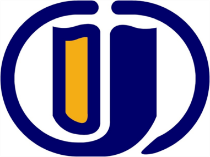 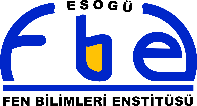 Signature: Signature: Signature: Signature: Signature: Signature: Signature: Signature: Signature: Signature: Signature: Signature: Signature: 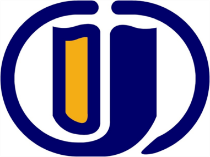 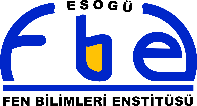 Signature:Signature: First YearFirst YearFirst YearFirst YearFirst YearFirst YearFirst YearI. SemesterI. SemesterI. SemesterI. SemesterI. SemesterI. SemesterI. SemesterCodeCourse TitleECTST+PCreditC/ELanguage501001101THE SCIENTIFIC RESEARCH METHODS AND ITS ETHICS7.53+0+03CTurkishElective Course-17.53+0+03ETurkishElective Course-27.53+0+03ETurkishElective Course-37.53+0+03ETurkishTotal of I. Semester 3012II. SemesterII. SemesterII. SemesterII. SemesterII. SemesterII. SemesterII. SemesterCodeCourse TitleECTST+PCreditC/ELanguageElective Course-47.53+0+03ETurkishElective Course-57.53+0+03ETurkishElective Course-67.53+0+03ETurkish503812001PhD Seminar7.50+1+0-CTurkishTotal of II. Semester 309TOTAL OF FIRST YEAR6021Second YearSecond YearSecond YearSecond YearSecond YearSecond YearSecond YearIII. SemesterIII. SemesterIII. SemesterIII. SemesterIII. SemesterIII. SemesterIII. SemesterCodeCourse TitleECTST+PCreditC/ELanguage503811801PhD PROFICIENCY300+1+0-CTurkishTotal of III. Semester30IV. SemesterIV. SemesterIV. SemesterIV. SemesterIV. SemesterIV. SemesterIV. SemesterCodeCourse TitleECTST+PCreditC/ELanguage503811802PhD THESIS STUDY250+1+0-CTurkish503811803SPECIALIZATION FIELD COURSE53+0+0-CTurkishTotal of IV. Semester30TOTAL OF SECOND YEAR 60Third YearThird YearThird YearThird YearThird YearThird YearThird YearV. SemesterV. SemesterV. SemesterV. SemesterV. SemesterV. SemesterV. SemesterCodeCourse TitleECTST+PCreditC/ELanguage503811802PhD THESIS STUDY250+1+0-CTurkish503811803SPECIALIZATION FIELD COURSE53+0+0-CTurkishTotal of Fall Semester30VI. SemesterVI. SemesterVI. SemesterVI. SemesterVI. SemesterVI. SemesterVI. SemesterCodeCourse TitleECTST+PCreditC/ELanguage503811802PhD THESIS STUDY250+1+0-CTurkish503811803SPECIALIZATION FIELD COURSE53+0+0-CTurkishTotal of VI. Semester30TOTAL OF THIRD YEAR60Fourth YearFourth YearFourth YearFourth YearFourth YearFourth YearFourth YearVII. SemesterVII. SemesterVII. SemesterVII. SemesterVII. SemesterVII. SemesterVII. SemesterCodeCourse TitleECTST+PCreditC/ELanguage503811802PhD THESIS STUDY250+1+0-CTurkish503811803SPECIALIZATION FIELD COURSE53+0+0-CTurkishTotal of VII. Semester30VIII. SemesterVIII. SemesterVIII. SemesterVIII. SemesterVIII. SemesterVIII. SemesterVIII. SemesterCodeCourse TitleECTST+PCreditC/ELanguage503811802PhD THESIS STUDY250+1+0-CTurkish503811803SPECIALIZATION FIELD COURSE53+0+0-CTurkishTotal of VIII. Semester30TOTAL OF FOURTH YEAR60Elective CoursesElective CoursesElective CoursesElective CoursesElective CoursesElective CoursesElective CoursesCodeCourse TitleECTST+PCreditC/ELanguage503811608ADVANCED CORROSION7.53+0+03ETurkish503811604ADVANCED PHASE DIAGRAMS7.53+0+03ETurkish503812602ALLOYS AND COMPOUNS7.53+0+03ETurkish503811602IMPROVEMENT OF THE MATERIALS PROPERTIES I7.53+0+03ETurkish503812604IMPROVEMENT OF THE MATERIALS PROPERTIES II7.53+0+03ETurkish503811603INTERMETALLIC COMPOUNDS I7.53+0+03ETurkish503812601INTERMETALLIC COMPOUNDS II7.53+0+03ETurkish503812607KINETICS7.53+0+03ETurkish503802505MATERIALS IN ENERGY TECHNOLOGIES7.53+0+03ETurkish503801503MATERIALS SELECTION AND DESIGN7.53+0+03ETurkish503801504PHASE TRANSFORMATION7.53+0+03ETurkish503802508STATISTICALS METHODS IN ENGINEERING7.53+0+03ETurkish503811601STEEL AND HEAT TREATMENTS7.53+0+03ETurkish503802506TRIBOLOGY7.53+0+03ETurkishDEPARTMENT Metallurgical Engineering (PhD)SEMESTERCOURSECOURSECOURSECOURSECODE 503812602TITLE ALLOYS AND COMPOUNS LEVELHOUR/WEEKHOUR/WEEKHOUR/WEEKHOUR/WEEKHOUR/WEEKHOUR/WEEKCreditECTSTYPETYPETYPELANGUAGELEVELTheoryTheoryPracticeLaboratoryLaboratoryLaboratoryCreditECTSTYPETYPETYPELANGUAGE PhD3 3 0 0 0 0 3 7,5COMPULSORY (   )COMPULSORY (   )ELECTIVE ( X )TURKISHCREDIT DISTRIBUTIONCREDIT DISTRIBUTIONCREDIT DISTRIBUTIONCREDIT DISTRIBUTIONCREDIT DISTRIBUTIONCREDIT DISTRIBUTIONCREDIT DISTRIBUTIONCREDIT DISTRIBUTIONCREDIT DISTRIBUTIONCREDIT DISTRIBUTIONCREDIT DISTRIBUTIONCREDIT DISTRIBUTIONCREDIT DISTRIBUTIONBasic ScienceBasic ScienceBasic EngineeringBasic EngineeringBasic EngineeringBasic EngineeringKnowledge in the discipline[if it contains considerable design content, mark with  ()]Knowledge in the discipline[if it contains considerable design content, mark with  ()]Knowledge in the discipline[if it contains considerable design content, mark with  ()]Knowledge in the discipline[if it contains considerable design content, mark with  ()]Knowledge in the discipline[if it contains considerable design content, mark with  ()]Knowledge in the discipline[if it contains considerable design content, mark with  ()]Knowledge in the discipline[if it contains considerable design content, mark with  ()]xxxx 3     3     3     3     3     3     3    ASSESSMENT CRITERIAASSESSMENT CRITERIAASSESSMENT CRITERIAASSESSMENT CRITERIAASSESSMENT CRITERIAASSESSMENT CRITERIAASSESSMENT CRITERIAASSESSMENT CRITERIAASSESSMENT CRITERIAASSESSMENT CRITERIAASSESSMENT CRITERIAASSESSMENT CRITERIAASSESSMENT CRITERIASEMESTER ACTIVITIESSEMESTER ACTIVITIESSEMESTER ACTIVITIESSEMESTER ACTIVITIESSEMESTER ACTIVITIESEvaluation TypeEvaluation TypeEvaluation TypeEvaluation TypeEvaluation TypeNumberNumberContribution ( % )SEMESTER ACTIVITIESSEMESTER ACTIVITIESSEMESTER ACTIVITIESSEMESTER ACTIVITIESSEMESTER ACTIVITIESMidtermMidtermMidtermMidtermMidterm1135SEMESTER ACTIVITIESSEMESTER ACTIVITIESSEMESTER ACTIVITIESSEMESTER ACTIVITIESSEMESTER ACTIVITIESQuizQuizQuizQuizQuizSEMESTER ACTIVITIESSEMESTER ACTIVITIESSEMESTER ACTIVITIESSEMESTER ACTIVITIESSEMESTER ACTIVITIESHomeworkHomeworkHomeworkHomeworkHomeworkSEMESTER ACTIVITIESSEMESTER ACTIVITIESSEMESTER ACTIVITIESSEMESTER ACTIVITIESSEMESTER ACTIVITIESProjectProjectProjectProjectProjectSEMESTER ACTIVITIESSEMESTER ACTIVITIESSEMESTER ACTIVITIESSEMESTER ACTIVITIESSEMESTER ACTIVITIESReportReportReportReportReportSEMESTER ACTIVITIESSEMESTER ACTIVITIESSEMESTER ACTIVITIESSEMESTER ACTIVITIESSEMESTER ACTIVITIESOther (     )Other (     )Other (     )Other (     )Other (     )SEMESTER ACTIVITIESSEMESTER ACTIVITIESSEMESTER ACTIVITIESSEMESTER ACTIVITIESSEMESTER ACTIVITIESFinal ExaminationFinal ExaminationFinal ExaminationFinal ExaminationFinal ExaminationFinal ExaminationFinal Examination65PREREQUISITE(S)PREREQUISITE(S)PREREQUISITE(S)PREREQUISITE(S)PREREQUISITE(S)SHORT COURSE CONTENTSHORT COURSE CONTENTSHORT COURSE CONTENTSHORT COURSE CONTENTSHORT COURSE CONTENT  General description of alloys and compounds, substitutional and interstitial solid solutions, intermetallics, electron compounds and alloy types.   General description of alloys and compounds, substitutional and interstitial solid solutions, intermetallics, electron compounds and alloy types.   General description of alloys and compounds, substitutional and interstitial solid solutions, intermetallics, electron compounds and alloy types.   General description of alloys and compounds, substitutional and interstitial solid solutions, intermetallics, electron compounds and alloy types.   General description of alloys and compounds, substitutional and interstitial solid solutions, intermetallics, electron compounds and alloy types.   General description of alloys and compounds, substitutional and interstitial solid solutions, intermetallics, electron compounds and alloy types.   General description of alloys and compounds, substitutional and interstitial solid solutions, intermetallics, electron compounds and alloy types.   General description of alloys and compounds, substitutional and interstitial solid solutions, intermetallics, electron compounds and alloy types. COURSE OBJECTIVESCOURSE OBJECTIVESCOURSE OBJECTIVESCOURSE OBJECTIVESCOURSE OBJECTIVES Giving ability to understand the formation mechanisms of alloys and compounds, teaching how to use them when developing new materials.   Giving ability to understand the formation mechanisms of alloys and compounds, teaching how to use them when developing new materials.   Giving ability to understand the formation mechanisms of alloys and compounds, teaching how to use them when developing new materials.   Giving ability to understand the formation mechanisms of alloys and compounds, teaching how to use them when developing new materials.   Giving ability to understand the formation mechanisms of alloys and compounds, teaching how to use them when developing new materials.   Giving ability to understand the formation mechanisms of alloys and compounds, teaching how to use them when developing new materials.   Giving ability to understand the formation mechanisms of alloys and compounds, teaching how to use them when developing new materials.   Giving ability to understand the formation mechanisms of alloys and compounds, teaching how to use them when developing new materials.  COURSE CONTRIBUTION TO THE PROFESSIONAL EDUCATIONCOURSE CONTRIBUTION TO THE PROFESSIONAL EDUCATIONCOURSE CONTRIBUTION TO THE PROFESSIONAL EDUCATIONCOURSE CONTRIBUTION TO THE PROFESSIONAL EDUCATIONCOURSE CONTRIBUTION TO THE PROFESSIONAL EDUCATION Graduate students taken the course improve their proficiency on doing research, discussion, comparison, analyze - syntheses and on reporting in the field of alloys and compounds.   Graduate students taken the course improve their proficiency on doing research, discussion, comparison, analyze - syntheses and on reporting in the field of alloys and compounds.   Graduate students taken the course improve their proficiency on doing research, discussion, comparison, analyze - syntheses and on reporting in the field of alloys and compounds.   Graduate students taken the course improve their proficiency on doing research, discussion, comparison, analyze - syntheses and on reporting in the field of alloys and compounds.   Graduate students taken the course improve their proficiency on doing research, discussion, comparison, analyze - syntheses and on reporting in the field of alloys and compounds.   Graduate students taken the course improve their proficiency on doing research, discussion, comparison, analyze - syntheses and on reporting in the field of alloys and compounds.   Graduate students taken the course improve their proficiency on doing research, discussion, comparison, analyze - syntheses and on reporting in the field of alloys and compounds.   Graduate students taken the course improve their proficiency on doing research, discussion, comparison, analyze - syntheses and on reporting in the field of alloys and compounds.  LEARNING OUTCOMES OF THE COURSELEARNING OUTCOMES OF THE COURSELEARNING OUTCOMES OF THE COURSELEARNING OUTCOMES OF THE COURSELEARNING OUTCOMES OF THE COURSE An awareness of the necessity of compounds and alloys in metallurgical engineering.To explain and apllication of compounds, solid solutions and laves phases.An awareness of the necessity of non-ferrous metals in metallurgical enginerring.An understanding of non-ferrous metals and its alloys. An awareness of the necessity of compounds and alloys in metallurgical engineering.To explain and apllication of compounds, solid solutions and laves phases.An awareness of the necessity of non-ferrous metals in metallurgical enginerring.An understanding of non-ferrous metals and its alloys. An awareness of the necessity of compounds and alloys in metallurgical engineering.To explain and apllication of compounds, solid solutions and laves phases.An awareness of the necessity of non-ferrous metals in metallurgical enginerring.An understanding of non-ferrous metals and its alloys. An awareness of the necessity of compounds and alloys in metallurgical engineering.To explain and apllication of compounds, solid solutions and laves phases.An awareness of the necessity of non-ferrous metals in metallurgical enginerring.An understanding of non-ferrous metals and its alloys. An awareness of the necessity of compounds and alloys in metallurgical engineering.To explain and apllication of compounds, solid solutions and laves phases.An awareness of the necessity of non-ferrous metals in metallurgical enginerring.An understanding of non-ferrous metals and its alloys. An awareness of the necessity of compounds and alloys in metallurgical engineering.To explain and apllication of compounds, solid solutions and laves phases.An awareness of the necessity of non-ferrous metals in metallurgical enginerring.An understanding of non-ferrous metals and its alloys. An awareness of the necessity of compounds and alloys in metallurgical engineering.To explain and apllication of compounds, solid solutions and laves phases.An awareness of the necessity of non-ferrous metals in metallurgical enginerring.An understanding of non-ferrous metals and its alloys. An awareness of the necessity of compounds and alloys in metallurgical engineering.To explain and apllication of compounds, solid solutions and laves phases.An awareness of the necessity of non-ferrous metals in metallurgical enginerring.An understanding of non-ferrous metals and its alloys.TEXTBOOKTEXTBOOKTEXTBOOKTEXTBOOKTEXTBOOK Alaşımlar ders notları. İTÜ Kimya-Metalurji Fakültesi. Materials books.Metals Handbook. 10. edition, Vol. 2. Alaşımlar ders notları. İTÜ Kimya-Metalurji Fakültesi. Materials books.Metals Handbook. 10. edition, Vol. 2. Alaşımlar ders notları. İTÜ Kimya-Metalurji Fakültesi. Materials books.Metals Handbook. 10. edition, Vol. 2. Alaşımlar ders notları. İTÜ Kimya-Metalurji Fakültesi. Materials books.Metals Handbook. 10. edition, Vol. 2. Alaşımlar ders notları. İTÜ Kimya-Metalurji Fakültesi. Materials books.Metals Handbook. 10. edition, Vol. 2. Alaşımlar ders notları. İTÜ Kimya-Metalurji Fakültesi. Materials books.Metals Handbook. 10. edition, Vol. 2. Alaşımlar ders notları. İTÜ Kimya-Metalurji Fakültesi. Materials books.Metals Handbook. 10. edition, Vol. 2. Alaşımlar ders notları. İTÜ Kimya-Metalurji Fakültesi. Materials books.Metals Handbook. 10. edition, Vol. 2.OTHER REFERENCESOTHER REFERENCESOTHER REFERENCESOTHER REFERENCESOTHER REFERENCES Internet databases Internet databases Internet databases Internet databases Internet databases Internet databases Internet databases Internet databasesCOURSE SCHEDULE (Weekly)COURSE SCHEDULE (Weekly)WEEKTOPICS1 Alloys and compounds2 Substitional solid solutions3 Interstitial solid solutions and compounds4 Electron compounds5 Intermetallics6Midterm Examination 17 Laves phases8 Valans and ionic compounds9 Al and its alloys10 Copper and its alloys11Midterm Examination 212 Titanium and its alloys13 Magnesium and its alloys14 Zinc alloys, nickel alloys, superalloys15,16Final ExaminationCONTRIBUTION OF THE COURSE LEARNING OUTCOMES TO THE Metallurgical Engineering PhD PROGRAM LEARNING OUTCOMESCONTRIBUTION OF THE COURSE LEARNING OUTCOMES TO THE Metallurgical Engineering PhD PROGRAM LEARNING OUTCOMESCONTRIBUTION OF THE COURSE LEARNING OUTCOMES TO THE Metallurgical Engineering PhD PROGRAM LEARNING OUTCOMESCONTRIBUTION OF THE COURSE LEARNING OUTCOMES TO THE Metallurgical Engineering PhD PROGRAM LEARNING OUTCOMESCONTRIBUTION LEVELCONTRIBUTION LEVELCONTRIBUTION LEVELCONTRIBUTION LEVELNOLEARNING OUTCOMES (PhD) LEARNING OUTCOMES (PhD) LEARNING OUTCOMES (PhD) 3High3High2Mid1LowLO 1Ability to apply informations of maths, science and engineering.Ability to apply informations of maths, science and engineering.Ability to apply informations of maths, science and engineering.LO 2Ability to access information in Metallurgical Engineering in a scientific manner in depth and in width as well as to assess, interpret and use the information obtained.Ability to access information in Metallurgical Engineering in a scientific manner in depth and in width as well as to assess, interpret and use the information obtained.Ability to access information in Metallurgical Engineering in a scientific manner in depth and in width as well as to assess, interpret and use the information obtained.LO 3Detailed knowledge of the sate-of-the art techniques and methods applicable to the Metallurgical Engineering and their limitations.Detailed knowledge of the sate-of-the art techniques and methods applicable to the Metallurgical Engineering and their limitations.Detailed knowledge of the sate-of-the art techniques and methods applicable to the Metallurgical Engineering and their limitations.LO 4Ability to designing, performing experiment, analyzing and interpreting the experiment results.Ability to designing, performing experiment, analyzing and interpreting the experiment results.Ability to designing, performing experiment, analyzing and interpreting the experiment results.LO 5Awareness of the new and developing practices in Metallurgical Engineering and ability to study and learn such practices whenever needed.Awareness of the new and developing practices in Metallurgical Engineering and ability to study and learn such practices whenever needed.Awareness of the new and developing practices in Metallurgical Engineering and ability to study and learn such practices whenever needed.LO 6Ability to recognize and formulate problems in Metallurgical Engineering and to develop methods to solve such problems utilizing innovative methods.Ability to recognize and formulate problems in Metallurgical Engineering and to develop methods to solve such problems utilizing innovative methods.Ability to recognize and formulate problems in Metallurgical Engineering and to develop methods to solve such problems utilizing innovative methods.LO 7Ability to develop new or original ideas, to design complex systems or processes, and to come up with innovative/alternative solutions.Ability to develop new or original ideas, to design complex systems or processes, and to come up with innovative/alternative solutions.Ability to develop new or original ideas, to design complex systems or processes, and to come up with innovative/alternative solutions.LO 8Ability to advanced design of a system, material or process in order to provide to desired requirement.Ability to advanced design of a system, material or process in order to provide to desired requirement.Ability to advanced design of a system, material or process in order to provide to desired requirement.LO 9Ability to function effectively in multidisciplinary teams, to lead such teams and suggest solutions in such work environments; ability to work independently and take responsibility.Ability to function effectively in multidisciplinary teams, to lead such teams and suggest solutions in such work environments; ability to work independently and take responsibility.Ability to function effectively in multidisciplinary teams, to lead such teams and suggest solutions in such work environments; ability to work independently and take responsibility.LO 10Ability to advanced proficiency of understanding impacts at global and social context of solution of Metallurgy EngineeringAbility to advanced proficiency of understanding impacts at global and social context of solution of Metallurgy EngineeringAbility to advanced proficiency of understanding impacts at global and social context of solution of Metallurgy EngineeringLO 11Ability to evaluate current scientific, technological, social, cultural and environmental developments; possession of scientific fairness and observation of ethical values and responsibility.Ability to evaluate current scientific, technological, social, cultural and environmental developments; possession of scientific fairness and observation of ethical values and responsibility.Ability to evaluate current scientific, technological, social, cultural and environmental developments; possession of scientific fairness and observation of ethical values and responsibility.LO 12Ability to use at least one foreign language and to communicate and carry discussions in this language at the advanced level in written, oral or visual forms.Ability to use at least one foreign language and to communicate and carry discussions in this language at the advanced level in written, oral or visual forms.Ability to use at least one foreign language and to communicate and carry discussions in this language at the advanced level in written, oral or visual forms.LO 13Ability to do a critical analysis, assessment and synthesis of the ideas and developments in the field of research.Ability to do a critical analysis, assessment and synthesis of the ideas and developments in the field of research.Ability to do a critical analysis, assessment and synthesis of the ideas and developments in the field of research.LO 14Ability to present the academic works and their results in all kinds of respectable academic environments and publish them.Ability to present the academic works and their results in all kinds of respectable academic environments and publish them.Ability to present the academic works and their results in all kinds of respectable academic environments and publish them.Prepared by : Prepared by : Prepared by :  Prof.Dr. Remzi GÜRLERDate:Date:DEPARTMENT Metallurgical Engineering (PhD)SEMESTERCOURSECOURSECOURSECOURSECODE 503811604TITLE ADVANCED PHASE DIAGRAMSLEVELHOUR/WEEKHOUR/WEEKHOUR/WEEKHOUR/WEEKHOUR/WEEKHOUR/WEEKCreditECTSTYPETYPETYPELANGUAGELEVELTheoryTheoryPracticeLaboratoryLaboratoryLaboratoryCreditECTSTYPETYPETYPELANGUAGE PhD3 3 0 0 0 0 3 7,5COMPULSORY (   )COMPULSORY (   )ELECTIVE ( X )TURKISHCREDIT DISTRIBUTIONCREDIT DISTRIBUTIONCREDIT DISTRIBUTIONCREDIT DISTRIBUTIONCREDIT DISTRIBUTIONCREDIT DISTRIBUTIONCREDIT DISTRIBUTIONCREDIT DISTRIBUTIONCREDIT DISTRIBUTIONCREDIT DISTRIBUTIONCREDIT DISTRIBUTIONCREDIT DISTRIBUTIONCREDIT DISTRIBUTIONBasic ScienceBasic ScienceBasic EngineeringBasic EngineeringBasic EngineeringBasic EngineeringKnowledge in the discipline[if it contains considerable design content, mark with  ()]Knowledge in the discipline[if it contains considerable design content, mark with  ()]Knowledge in the discipline[if it contains considerable design content, mark with  ()]Knowledge in the discipline[if it contains considerable design content, mark with  ()]Knowledge in the discipline[if it contains considerable design content, mark with  ()]Knowledge in the discipline[if it contains considerable design content, mark with  ()]Knowledge in the discipline[if it contains considerable design content, mark with  ()]XXXX 3     3     3     3     3     3     3    ASSESSMENT CRITERIAASSESSMENT CRITERIAASSESSMENT CRITERIAASSESSMENT CRITERIAASSESSMENT CRITERIAASSESSMENT CRITERIAASSESSMENT CRITERIAASSESSMENT CRITERIAASSESSMENT CRITERIAASSESSMENT CRITERIAASSESSMENT CRITERIAASSESSMENT CRITERIAASSESSMENT CRITERIASEMESTER ACTIVITIESSEMESTER ACTIVITIESSEMESTER ACTIVITIESSEMESTER ACTIVITIESSEMESTER ACTIVITIESEvaluation TypeEvaluation TypeEvaluation TypeEvaluation TypeEvaluation TypeNumberNumberContribution ( % )SEMESTER ACTIVITIESSEMESTER ACTIVITIESSEMESTER ACTIVITIESSEMESTER ACTIVITIESSEMESTER ACTIVITIESMidtermMidtermMidtermMidtermMidterm1135SEMESTER ACTIVITIESSEMESTER ACTIVITIESSEMESTER ACTIVITIESSEMESTER ACTIVITIESSEMESTER ACTIVITIESQuizQuizQuizQuizQuizSEMESTER ACTIVITIESSEMESTER ACTIVITIESSEMESTER ACTIVITIESSEMESTER ACTIVITIESSEMESTER ACTIVITIESHomeworkHomeworkHomeworkHomeworkHomeworkSEMESTER ACTIVITIESSEMESTER ACTIVITIESSEMESTER ACTIVITIESSEMESTER ACTIVITIESSEMESTER ACTIVITIESProjectProjectProjectProjectProjectSEMESTER ACTIVITIESSEMESTER ACTIVITIESSEMESTER ACTIVITIESSEMESTER ACTIVITIESSEMESTER ACTIVITIESReportReportReportReportReportSEMESTER ACTIVITIESSEMESTER ACTIVITIESSEMESTER ACTIVITIESSEMESTER ACTIVITIESSEMESTER ACTIVITIESOther (     )Other (     )Other (     )Other (     )Other (     )SEMESTER ACTIVITIESSEMESTER ACTIVITIESSEMESTER ACTIVITIESSEMESTER ACTIVITIESSEMESTER ACTIVITIESFinal ExaminationFinal ExaminationFinal ExaminationFinal ExaminationFinal ExaminationFinal ExaminationFinal Examination65PREREQUISITE(S)PREREQUISITE(S)PREREQUISITE(S)PREREQUISITE(S)PREREQUISITE(S)SHORT COURSE CONTENTSHORT COURSE CONTENTSHORT COURSE CONTENTSHORT COURSE CONTENTSHORT COURSE CONTENT  In order to complete M.Sc. study, doing literature review, conduction and completion of the theses.  Additionally, written and oral report of findings related to field of specialization.   In order to complete M.Sc. study, doing literature review, conduction and completion of the theses.  Additionally, written and oral report of findings related to field of specialization.   In order to complete M.Sc. study, doing literature review, conduction and completion of the theses.  Additionally, written and oral report of findings related to field of specialization.   In order to complete M.Sc. study, doing literature review, conduction and completion of the theses.  Additionally, written and oral report of findings related to field of specialization.   In order to complete M.Sc. study, doing literature review, conduction and completion of the theses.  Additionally, written and oral report of findings related to field of specialization.   In order to complete M.Sc. study, doing literature review, conduction and completion of the theses.  Additionally, written and oral report of findings related to field of specialization.   In order to complete M.Sc. study, doing literature review, conduction and completion of the theses.  Additionally, written and oral report of findings related to field of specialization.   In order to complete M.Sc. study, doing literature review, conduction and completion of the theses.  Additionally, written and oral report of findings related to field of specialization. COURSE OBJECTIVESCOURSE OBJECTIVESCOURSE OBJECTIVESCOURSE OBJECTIVESCOURSE OBJECTIVES To learn how to use phase diagrams of ternary or more components in preparation of alloys, in solidification, in heat treatments, in development of new materials and in improvement of existing materials properties.   To learn how to use phase diagrams of ternary or more components in preparation of alloys, in solidification, in heat treatments, in development of new materials and in improvement of existing materials properties.   To learn how to use phase diagrams of ternary or more components in preparation of alloys, in solidification, in heat treatments, in development of new materials and in improvement of existing materials properties.   To learn how to use phase diagrams of ternary or more components in preparation of alloys, in solidification, in heat treatments, in development of new materials and in improvement of existing materials properties.   To learn how to use phase diagrams of ternary or more components in preparation of alloys, in solidification, in heat treatments, in development of new materials and in improvement of existing materials properties.   To learn how to use phase diagrams of ternary or more components in preparation of alloys, in solidification, in heat treatments, in development of new materials and in improvement of existing materials properties.   To learn how to use phase diagrams of ternary or more components in preparation of alloys, in solidification, in heat treatments, in development of new materials and in improvement of existing materials properties.   To learn how to use phase diagrams of ternary or more components in preparation of alloys, in solidification, in heat treatments, in development of new materials and in improvement of existing materials properties.  COURSE CONTRIBUTION TO THE PROFESSIONAL EDUCATIONCOURSE CONTRIBUTION TO THE PROFESSIONAL EDUCATIONCOURSE CONTRIBUTION TO THE PROFESSIONAL EDUCATIONCOURSE CONTRIBUTION TO THE PROFESSIONAL EDUCATIONCOURSE CONTRIBUTION TO THE PROFESSIONAL EDUCATION Graduate students taken the course improve their proficiency on doing research, discussion, comparison, analyze - syntheses and on reporting in the field of specialization.   Graduate students taken the course improve their proficiency on doing research, discussion, comparison, analyze - syntheses and on reporting in the field of specialization.   Graduate students taken the course improve their proficiency on doing research, discussion, comparison, analyze - syntheses and on reporting in the field of specialization.   Graduate students taken the course improve their proficiency on doing research, discussion, comparison, analyze - syntheses and on reporting in the field of specialization.   Graduate students taken the course improve their proficiency on doing research, discussion, comparison, analyze - syntheses and on reporting in the field of specialization.   Graduate students taken the course improve their proficiency on doing research, discussion, comparison, analyze - syntheses and on reporting in the field of specialization.   Graduate students taken the course improve their proficiency on doing research, discussion, comparison, analyze - syntheses and on reporting in the field of specialization.   Graduate students taken the course improve their proficiency on doing research, discussion, comparison, analyze - syntheses and on reporting in the field of specialization.  LEARNING OUTCOMES OF THE COURSELEARNING OUTCOMES OF THE COURSELEARNING OUTCOMES OF THE COURSELEARNING OUTCOMES OF THE COURSELEARNING OUTCOMES OF THE COURSE An understanding of ternary systems containing binary, two and three phases.Applying likidus projectionApplying, analyzing and evaluating the free energy curves understand the drawing of the phase diagrams.An understanding of the importance of the methods of XRD, SEM, TEM on the phase diagrams. An understanding of ternary systems containing binary, two and three phases.Applying likidus projectionApplying, analyzing and evaluating the free energy curves understand the drawing of the phase diagrams.An understanding of the importance of the methods of XRD, SEM, TEM on the phase diagrams. An understanding of ternary systems containing binary, two and three phases.Applying likidus projectionApplying, analyzing and evaluating the free energy curves understand the drawing of the phase diagrams.An understanding of the importance of the methods of XRD, SEM, TEM on the phase diagrams. An understanding of ternary systems containing binary, two and three phases.Applying likidus projectionApplying, analyzing and evaluating the free energy curves understand the drawing of the phase diagrams.An understanding of the importance of the methods of XRD, SEM, TEM on the phase diagrams. An understanding of ternary systems containing binary, two and three phases.Applying likidus projectionApplying, analyzing and evaluating the free energy curves understand the drawing of the phase diagrams.An understanding of the importance of the methods of XRD, SEM, TEM on the phase diagrams. An understanding of ternary systems containing binary, two and three phases.Applying likidus projectionApplying, analyzing and evaluating the free energy curves understand the drawing of the phase diagrams.An understanding of the importance of the methods of XRD, SEM, TEM on the phase diagrams. An understanding of ternary systems containing binary, two and three phases.Applying likidus projectionApplying, analyzing and evaluating the free energy curves understand the drawing of the phase diagrams.An understanding of the importance of the methods of XRD, SEM, TEM on the phase diagrams. An understanding of ternary systems containing binary, two and three phases.Applying likidus projectionApplying, analyzing and evaluating the free energy curves understand the drawing of the phase diagrams.An understanding of the importance of the methods of XRD, SEM, TEM on the phase diagrams.TEXTBOOKTEXTBOOKTEXTBOOKTEXTBOOKTEXTBOOK West, D:R.F. ternary equilibrium diagrams, MacMillian and Cltd, London, 1965. West, D:R.F. ternary equilibrium diagrams, MacMillian and Cltd, London, 1965. West, D:R.F. ternary equilibrium diagrams, MacMillian and Cltd, London, 1965. West, D:R.F. ternary equilibrium diagrams, MacMillian and Cltd, London, 1965. West, D:R.F. ternary equilibrium diagrams, MacMillian and Cltd, London, 1965. West, D:R.F. ternary equilibrium diagrams, MacMillian and Cltd, London, 1965. West, D:R.F. ternary equilibrium diagrams, MacMillian and Cltd, London, 1965. West, D:R.F. ternary equilibrium diagrams, MacMillian and Cltd, London, 1965.OTHER REFERENCESOTHER REFERENCESOTHER REFERENCESOTHER REFERENCESOTHER REFERENCES Internet databases Internet databases Internet databases Internet databases Internet databases Internet databases Internet databases Internet databasesCOURSE SCHEDULE (Weekly)COURSE SCHEDULE (Weekly)WEEKTOPICS1 Binary phase diagrams2 Introduction to ternary phase diagrams3 One phase ternary systems4 Two phases ternary systems5 Systems containg three phases6Midterm Examination 17 Systems containing four phases8 Systems containing more than four phases9 Systems containing more than four phases10 Principles of using liquidus projections11Midterm Examination 212 Quaternary phase diagrams13 Drawing of phase diagrams using free energy curves14 The use of XRD, SEM-EDS and TEM techniques in phase diagram construction15,16Final ExaminationCONTRIBUTION OF THE COURSE LEARNING OUTCOMES TO THE Metallurgical Engineering PhD PROGRAM LEARNING OUTCOMESCONTRIBUTION OF THE COURSE LEARNING OUTCOMES TO THE Metallurgical Engineering PhD PROGRAM LEARNING OUTCOMESCONTRIBUTION OF THE COURSE LEARNING OUTCOMES TO THE Metallurgical Engineering PhD PROGRAM LEARNING OUTCOMESCONTRIBUTION OF THE COURSE LEARNING OUTCOMES TO THE Metallurgical Engineering PhD PROGRAM LEARNING OUTCOMESCONTRIBUTION LEVELCONTRIBUTION LEVELCONTRIBUTION LEVELCONTRIBUTION LEVELNOLEARNING OUTCOMES (PhD) LEARNING OUTCOMES (PhD) LEARNING OUTCOMES (PhD) 3High3High2Mid1LowLO 1Ability to apply informations of maths, science and engineering.Ability to apply informations of maths, science and engineering.Ability to apply informations of maths, science and engineering.LO 2Ability to access information in Metallurgical Engineering in a scientific manner in depth and in width as well as to assess, interpret and use the information obtained.Ability to access information in Metallurgical Engineering in a scientific manner in depth and in width as well as to assess, interpret and use the information obtained.Ability to access information in Metallurgical Engineering in a scientific manner in depth and in width as well as to assess, interpret and use the information obtained.LO 3Detailed knowledge of the sate-of-the art techniques and methods applicable to the Metallurgical Engineering and their limitations.Detailed knowledge of the sate-of-the art techniques and methods applicable to the Metallurgical Engineering and their limitations.Detailed knowledge of the sate-of-the art techniques and methods applicable to the Metallurgical Engineering and their limitations.LO 4Ability to designing, performing experiment, analyzing and interpreting the experiment results.Ability to designing, performing experiment, analyzing and interpreting the experiment results.Ability to designing, performing experiment, analyzing and interpreting the experiment results.LO 5Awareness of the new and developing practices in Metallurgical Engineering and ability to study and learn such practices whenever needed.Awareness of the new and developing practices in Metallurgical Engineering and ability to study and learn such practices whenever needed.Awareness of the new and developing practices in Metallurgical Engineering and ability to study and learn such practices whenever needed.LO 6Ability to recognize and formulate problems in Metallurgical Engineering and to develop methods to solve such problems utilizing innovative methods.Ability to recognize and formulate problems in Metallurgical Engineering and to develop methods to solve such problems utilizing innovative methods.Ability to recognize and formulate problems in Metallurgical Engineering and to develop methods to solve such problems utilizing innovative methods.LO 7Ability to develop new or original ideas, to design complex systems or processes, and to come up with innovative/alternative solutions.Ability to develop new or original ideas, to design complex systems or processes, and to come up with innovative/alternative solutions.Ability to develop new or original ideas, to design complex systems or processes, and to come up with innovative/alternative solutions.LO 8Ability to advanced design of a system, material or process in order to provide to desired requirement.Ability to advanced design of a system, material or process in order to provide to desired requirement.Ability to advanced design of a system, material or process in order to provide to desired requirement.LO 9Ability to function effectively in multidisciplinary teams, to lead such teams and suggest solutions in such work environments; ability to work independently and take responsibility.Ability to function effectively in multidisciplinary teams, to lead such teams and suggest solutions in such work environments; ability to work independently and take responsibility.Ability to function effectively in multidisciplinary teams, to lead such teams and suggest solutions in such work environments; ability to work independently and take responsibility.LO 10Ability to advanced proficiency of understanding impacts at global and social context of solution of Metallurgy EngineeringAbility to advanced proficiency of understanding impacts at global and social context of solution of Metallurgy EngineeringAbility to advanced proficiency of understanding impacts at global and social context of solution of Metallurgy EngineeringLO 11Ability to evaluate current scientific, technological, social, cultural and environmental developments; possession of scientific fairness and observation of ethical values and responsibility.Ability to evaluate current scientific, technological, social, cultural and environmental developments; possession of scientific fairness and observation of ethical values and responsibility.Ability to evaluate current scientific, technological, social, cultural and environmental developments; possession of scientific fairness and observation of ethical values and responsibility.LO 12Ability to use at least one foreign language and to communicate and carry discussions in this language at the advanced level in written, oral or visual forms.Ability to use at least one foreign language and to communicate and carry discussions in this language at the advanced level in written, oral or visual forms.Ability to use at least one foreign language and to communicate and carry discussions in this language at the advanced level in written, oral or visual forms.LO 13Ability to do a critical analysis, assessment and synthesis of the ideas and developments in the field of research.Ability to do a critical analysis, assessment and synthesis of the ideas and developments in the field of research.Ability to do a critical analysis, assessment and synthesis of the ideas and developments in the field of research.LO 14Ability to present the academic works and their results in all kinds of respectable academic environments and publish them.Ability to present the academic works and their results in all kinds of respectable academic environments and publish them.Ability to present the academic works and their results in all kinds of respectable academic environments and publish them.Prepared by : Prepared by : Prepared by :  Prof.Dr. Remzi GÜRLERDate:Date:DEPARTMENT Metallurgical Engineering (PhD)SEMESTERCOURSECOURSECOURSECOURSECODE 503811602TITLE IMPROVEMENT OF THE MATERIALS PROPERTIES ILEVELHOUR/WEEKHOUR/WEEKHOUR/WEEKHOUR/WEEKHOUR/WEEKHOUR/WEEKCreditECTSTYPETYPETYPELANGUAGELEVELTheoryTheoryPracticeLaboratoryLaboratoryLaboratoryCreditECTSTYPETYPETYPELANGUAGE PhD3 3 0 0 0 0 3 7,5COMPULSORY (   )COMPULSORY (   )ELECTIVE ( X )TURKISHCREDIT DISTRIBUTIONCREDIT DISTRIBUTIONCREDIT DISTRIBUTIONCREDIT DISTRIBUTIONCREDIT DISTRIBUTIONCREDIT DISTRIBUTIONCREDIT DISTRIBUTIONCREDIT DISTRIBUTIONCREDIT DISTRIBUTIONCREDIT DISTRIBUTIONCREDIT DISTRIBUTIONCREDIT DISTRIBUTIONCREDIT DISTRIBUTIONBasic ScienceBasic ScienceBasic EngineeringBasic EngineeringBasic EngineeringBasic EngineeringKnowledge in the discipline[if it contains considerable design content, mark with  ()]Knowledge in the discipline[if it contains considerable design content, mark with  ()]Knowledge in the discipline[if it contains considerable design content, mark with  ()]Knowledge in the discipline[if it contains considerable design content, mark with  ()]Knowledge in the discipline[if it contains considerable design content, mark with  ()]Knowledge in the discipline[if it contains considerable design content, mark with  ()]Knowledge in the discipline[if it contains considerable design content, mark with  ()]XXXX 3     3     3     3     3     3     3    ASSESSMENT CRITERIAASSESSMENT CRITERIAASSESSMENT CRITERIAASSESSMENT CRITERIAASSESSMENT CRITERIAASSESSMENT CRITERIAASSESSMENT CRITERIAASSESSMENT CRITERIAASSESSMENT CRITERIAASSESSMENT CRITERIAASSESSMENT CRITERIAASSESSMENT CRITERIAASSESSMENT CRITERIASEMESTER ACTIVITIESSEMESTER ACTIVITIESSEMESTER ACTIVITIESSEMESTER ACTIVITIESSEMESTER ACTIVITIESEvaluation TypeEvaluation TypeEvaluation TypeEvaluation TypeEvaluation TypeNumberNumberContribution ( % )SEMESTER ACTIVITIESSEMESTER ACTIVITIESSEMESTER ACTIVITIESSEMESTER ACTIVITIESSEMESTER ACTIVITIESMidtermMidtermMidtermMidtermMidterm1140SEMESTER ACTIVITIESSEMESTER ACTIVITIESSEMESTER ACTIVITIESSEMESTER ACTIVITIESSEMESTER ACTIVITIESQuizQuizQuizQuizQuizSEMESTER ACTIVITIESSEMESTER ACTIVITIESSEMESTER ACTIVITIESSEMESTER ACTIVITIESSEMESTER ACTIVITIESHomeworkHomeworkHomeworkHomeworkHomeworkSEMESTER ACTIVITIESSEMESTER ACTIVITIESSEMESTER ACTIVITIESSEMESTER ACTIVITIESSEMESTER ACTIVITIESProjectProjectProjectProjectProjectSEMESTER ACTIVITIESSEMESTER ACTIVITIESSEMESTER ACTIVITIESSEMESTER ACTIVITIESSEMESTER ACTIVITIESReportReportReportReportReportSEMESTER ACTIVITIESSEMESTER ACTIVITIESSEMESTER ACTIVITIESSEMESTER ACTIVITIESSEMESTER ACTIVITIESOther (     )Other (     )Other (     )Other (     )Other (     )SEMESTER ACTIVITIESSEMESTER ACTIVITIESSEMESTER ACTIVITIESSEMESTER ACTIVITIESSEMESTER ACTIVITIESFinal ExaminationFinal ExaminationFinal ExaminationFinal ExaminationFinal ExaminationFinal ExaminationFinal Examination60PREREQUISITE(S)PREREQUISITE(S)PREREQUISITE(S)PREREQUISITE(S)PREREQUISITE(S)SHORT COURSE CONTENTSHORT COURSE CONTENTSHORT COURSE CONTENTSHORT COURSE CONTENTSHORT COURSE CONTENT  Grain boundaries and deformation, strengthening from gain boundaries, low-angle grain boundaries, yield-point phenomenon, strain aging, solid-solution strengthening, precipitation hardening, cold-working, straing hardening, annealing of cold-worked metal.  Grain boundaries and deformation, strengthening from gain boundaries, low-angle grain boundaries, yield-point phenomenon, strain aging, solid-solution strengthening, precipitation hardening, cold-working, straing hardening, annealing of cold-worked metal.  Grain boundaries and deformation, strengthening from gain boundaries, low-angle grain boundaries, yield-point phenomenon, strain aging, solid-solution strengthening, precipitation hardening, cold-working, straing hardening, annealing of cold-worked metal.  Grain boundaries and deformation, strengthening from gain boundaries, low-angle grain boundaries, yield-point phenomenon, strain aging, solid-solution strengthening, precipitation hardening, cold-working, straing hardening, annealing of cold-worked metal.  Grain boundaries and deformation, strengthening from gain boundaries, low-angle grain boundaries, yield-point phenomenon, strain aging, solid-solution strengthening, precipitation hardening, cold-working, straing hardening, annealing of cold-worked metal.  Grain boundaries and deformation, strengthening from gain boundaries, low-angle grain boundaries, yield-point phenomenon, strain aging, solid-solution strengthening, precipitation hardening, cold-working, straing hardening, annealing of cold-worked metal.  Grain boundaries and deformation, strengthening from gain boundaries, low-angle grain boundaries, yield-point phenomenon, strain aging, solid-solution strengthening, precipitation hardening, cold-working, straing hardening, annealing of cold-worked metal.  Grain boundaries and deformation, strengthening from gain boundaries, low-angle grain boundaries, yield-point phenomenon, strain aging, solid-solution strengthening, precipitation hardening, cold-working, straing hardening, annealing of cold-worked metal.COURSE OBJECTIVESCOURSE OBJECTIVESCOURSE OBJECTIVESCOURSE OBJECTIVESCOURSE OBJECTIVES The main aim of the course is to introduce strengthening mechanisms of metallic materials. The main aim of the course is to introduce strengthening mechanisms of metallic materials. The main aim of the course is to introduce strengthening mechanisms of metallic materials. The main aim of the course is to introduce strengthening mechanisms of metallic materials. The main aim of the course is to introduce strengthening mechanisms of metallic materials. The main aim of the course is to introduce strengthening mechanisms of metallic materials. The main aim of the course is to introduce strengthening mechanisms of metallic materials. The main aim of the course is to introduce strengthening mechanisms of metallic materials.COURSE CONTRIBUTION TO THE PROFESSIONAL EDUCATIONCOURSE CONTRIBUTION TO THE PROFESSIONAL EDUCATIONCOURSE CONTRIBUTION TO THE PROFESSIONAL EDUCATIONCOURSE CONTRIBUTION TO THE PROFESSIONAL EDUCATIONCOURSE CONTRIBUTION TO THE PROFESSIONAL EDUCATION Graduate students taken the course improve their proficiency on doing research, discussion, comparison, analyze - syntheses and on reporting in the field of specialization.   Graduate students taken the course improve their proficiency on doing research, discussion, comparison, analyze - syntheses and on reporting in the field of specialization.   Graduate students taken the course improve their proficiency on doing research, discussion, comparison, analyze - syntheses and on reporting in the field of specialization.   Graduate students taken the course improve their proficiency on doing research, discussion, comparison, analyze - syntheses and on reporting in the field of specialization.   Graduate students taken the course improve their proficiency on doing research, discussion, comparison, analyze - syntheses and on reporting in the field of specialization.   Graduate students taken the course improve their proficiency on doing research, discussion, comparison, analyze - syntheses and on reporting in the field of specialization.   Graduate students taken the course improve their proficiency on doing research, discussion, comparison, analyze - syntheses and on reporting in the field of specialization.   Graduate students taken the course improve their proficiency on doing research, discussion, comparison, analyze - syntheses and on reporting in the field of specialization.  LEARNING OUTCOMES OF THE COURSELEARNING OUTCOMES OF THE COURSELEARNING OUTCOMES OF THE COURSELEARNING OUTCOMES OF THE COURSELEARNING OUTCOMES OF THE COURSE 1. An awareness of the necessity of mechanical properties of materials from the metallurgical engineering viewpoint.2. An awareness of the relation between mechanical properties and microstructure.3. An awareness of the effects of structure defects on material properties.4. To learn the strengthening mechanisims of metallic materials. 1. An awareness of the necessity of mechanical properties of materials from the metallurgical engineering viewpoint.2. An awareness of the relation between mechanical properties and microstructure.3. An awareness of the effects of structure defects on material properties.4. To learn the strengthening mechanisims of metallic materials. 1. An awareness of the necessity of mechanical properties of materials from the metallurgical engineering viewpoint.2. An awareness of the relation between mechanical properties and microstructure.3. An awareness of the effects of structure defects on material properties.4. To learn the strengthening mechanisims of metallic materials. 1. An awareness of the necessity of mechanical properties of materials from the metallurgical engineering viewpoint.2. An awareness of the relation between mechanical properties and microstructure.3. An awareness of the effects of structure defects on material properties.4. To learn the strengthening mechanisims of metallic materials. 1. An awareness of the necessity of mechanical properties of materials from the metallurgical engineering viewpoint.2. An awareness of the relation between mechanical properties and microstructure.3. An awareness of the effects of structure defects on material properties.4. To learn the strengthening mechanisims of metallic materials. 1. An awareness of the necessity of mechanical properties of materials from the metallurgical engineering viewpoint.2. An awareness of the relation between mechanical properties and microstructure.3. An awareness of the effects of structure defects on material properties.4. To learn the strengthening mechanisims of metallic materials. 1. An awareness of the necessity of mechanical properties of materials from the metallurgical engineering viewpoint.2. An awareness of the relation between mechanical properties and microstructure.3. An awareness of the effects of structure defects on material properties.4. To learn the strengthening mechanisims of metallic materials. 1. An awareness of the necessity of mechanical properties of materials from the metallurgical engineering viewpoint.2. An awareness of the relation between mechanical properties and microstructure.3. An awareness of the effects of structure defects on material properties.4. To learn the strengthening mechanisims of metallic materials.TEXTBOOKTEXTBOOKTEXTBOOKTEXTBOOKTEXTBOOK 1. Dieter, G.E. (1988), Mechanical Metallurgy, London: McGrawHill Book Company.2. Kayalı, E.S. ve Ensarı, C. (1986), Metallere Plastik Şekil Verme İlke ve Uygulamaları, İstanbul, İTÜ.3. Çimenoğlu, H. ve Kayalı, E.S. (1991), Malzemelerin Yapısı ve Mekanik Davranışları, İstanbul, İTÜ. 1. Dieter, G.E. (1988), Mechanical Metallurgy, London: McGrawHill Book Company.2. Kayalı, E.S. ve Ensarı, C. (1986), Metallere Plastik Şekil Verme İlke ve Uygulamaları, İstanbul, İTÜ.3. Çimenoğlu, H. ve Kayalı, E.S. (1991), Malzemelerin Yapısı ve Mekanik Davranışları, İstanbul, İTÜ. 1. Dieter, G.E. (1988), Mechanical Metallurgy, London: McGrawHill Book Company.2. Kayalı, E.S. ve Ensarı, C. (1986), Metallere Plastik Şekil Verme İlke ve Uygulamaları, İstanbul, İTÜ.3. Çimenoğlu, H. ve Kayalı, E.S. (1991), Malzemelerin Yapısı ve Mekanik Davranışları, İstanbul, İTÜ. 1. Dieter, G.E. (1988), Mechanical Metallurgy, London: McGrawHill Book Company.2. Kayalı, E.S. ve Ensarı, C. (1986), Metallere Plastik Şekil Verme İlke ve Uygulamaları, İstanbul, İTÜ.3. Çimenoğlu, H. ve Kayalı, E.S. (1991), Malzemelerin Yapısı ve Mekanik Davranışları, İstanbul, İTÜ. 1. Dieter, G.E. (1988), Mechanical Metallurgy, London: McGrawHill Book Company.2. Kayalı, E.S. ve Ensarı, C. (1986), Metallere Plastik Şekil Verme İlke ve Uygulamaları, İstanbul, İTÜ.3. Çimenoğlu, H. ve Kayalı, E.S. (1991), Malzemelerin Yapısı ve Mekanik Davranışları, İstanbul, İTÜ. 1. Dieter, G.E. (1988), Mechanical Metallurgy, London: McGrawHill Book Company.2. Kayalı, E.S. ve Ensarı, C. (1986), Metallere Plastik Şekil Verme İlke ve Uygulamaları, İstanbul, İTÜ.3. Çimenoğlu, H. ve Kayalı, E.S. (1991), Malzemelerin Yapısı ve Mekanik Davranışları, İstanbul, İTÜ. 1. Dieter, G.E. (1988), Mechanical Metallurgy, London: McGrawHill Book Company.2. Kayalı, E.S. ve Ensarı, C. (1986), Metallere Plastik Şekil Verme İlke ve Uygulamaları, İstanbul, İTÜ.3. Çimenoğlu, H. ve Kayalı, E.S. (1991), Malzemelerin Yapısı ve Mekanik Davranışları, İstanbul, İTÜ. 1. Dieter, G.E. (1988), Mechanical Metallurgy, London: McGrawHill Book Company.2. Kayalı, E.S. ve Ensarı, C. (1986), Metallere Plastik Şekil Verme İlke ve Uygulamaları, İstanbul, İTÜ.3. Çimenoğlu, H. ve Kayalı, E.S. (1991), Malzemelerin Yapısı ve Mekanik Davranışları, İstanbul, İTÜ.OTHER REFERENCESOTHER REFERENCESOTHER REFERENCESOTHER REFERENCESOTHER REFERENCES Internet databases Internet databases Internet databases Internet databases Internet databases Internet databases Internet databases Internet databasesCOURSE SCHEDULE (Weekly)COURSE SCHEDULE (Weekly)WEEKTOPICS1  Grain boundaries and its deformation2  Grain boundaries and its deformation3  Strengthening grain boundaries4 Strengthening grain boundaries5 Sub-grains 6Midterm Examination 17 Yield-point phenomenon8  Strain aging9  Strain aging10 Solid-solution strengthening11Midterm Examination 212  Precipitation hardening13 Cold-working and strain hardening14 Recrsytallization15,16Final ExaminationCONTRIBUTION OF THE COURSE LEARNING OUTCOMES TO THE Metallurgical Engineering PhD PROGRAM LEARNING OUTCOMESCONTRIBUTION OF THE COURSE LEARNING OUTCOMES TO THE Metallurgical Engineering PhD PROGRAM LEARNING OUTCOMESCONTRIBUTION OF THE COURSE LEARNING OUTCOMES TO THE Metallurgical Engineering PhD PROGRAM LEARNING OUTCOMESCONTRIBUTION OF THE COURSE LEARNING OUTCOMES TO THE Metallurgical Engineering PhD PROGRAM LEARNING OUTCOMESCONTRIBUTION LEVELCONTRIBUTION LEVELCONTRIBUTION LEVELCONTRIBUTION LEVELNOLEARNING OUTCOMES (PhD) LEARNING OUTCOMES (PhD) LEARNING OUTCOMES (PhD) 3High3High2Mid1LowLO 1Ability to apply informations of maths, science and engineering.Ability to apply informations of maths, science and engineering.Ability to apply informations of maths, science and engineering.LO 2Ability to access information in Metallurgical Engineering in a scientific manner in depth and in width as well as to assess, interpret and use the information obtained.Ability to access information in Metallurgical Engineering in a scientific manner in depth and in width as well as to assess, interpret and use the information obtained.Ability to access information in Metallurgical Engineering in a scientific manner in depth and in width as well as to assess, interpret and use the information obtained.LO 3Detailed knowledge of the sate-of-the art techniques and methods applicable to the Metallurgical Engineering and their limitations.Detailed knowledge of the sate-of-the art techniques and methods applicable to the Metallurgical Engineering and their limitations.Detailed knowledge of the sate-of-the art techniques and methods applicable to the Metallurgical Engineering and their limitations.LO 4Ability to designing, performing experiment, analyzing and interpreting the experiment results.Ability to designing, performing experiment, analyzing and interpreting the experiment results.Ability to designing, performing experiment, analyzing and interpreting the experiment results.LO 5Awareness of the new and developing practices in Metallurgical Engineering and ability to study and learn such practices whenever needed.Awareness of the new and developing practices in Metallurgical Engineering and ability to study and learn such practices whenever needed.Awareness of the new and developing practices in Metallurgical Engineering and ability to study and learn such practices whenever needed.LO 6Ability to recognize and formulate problems in Metallurgical Engineering and to develop methods to solve such problems utilizing innovative methods.Ability to recognize and formulate problems in Metallurgical Engineering and to develop methods to solve such problems utilizing innovative methods.Ability to recognize and formulate problems in Metallurgical Engineering and to develop methods to solve such problems utilizing innovative methods.LO 7Ability to develop new or original ideas, to design complex systems or processes, and to come up with innovative/alternative solutions.Ability to develop new or original ideas, to design complex systems or processes, and to come up with innovative/alternative solutions.Ability to develop new or original ideas, to design complex systems or processes, and to come up with innovative/alternative solutions.LO 8Ability to advanced design of a system, material or process in order to provide to desired requirement.Ability to advanced design of a system, material or process in order to provide to desired requirement.Ability to advanced design of a system, material or process in order to provide to desired requirement.LO 9Ability to function effectively in multidisciplinary teams, to lead such teams and suggest solutions in such work environments; ability to work independently and take responsibility.Ability to function effectively in multidisciplinary teams, to lead such teams and suggest solutions in such work environments; ability to work independently and take responsibility.Ability to function effectively in multidisciplinary teams, to lead such teams and suggest solutions in such work environments; ability to work independently and take responsibility.LO 10Ability to advanced proficiency of understanding impacts at global and social context of solution of Metallurgy EngineeringAbility to advanced proficiency of understanding impacts at global and social context of solution of Metallurgy EngineeringAbility to advanced proficiency of understanding impacts at global and social context of solution of Metallurgy EngineeringLO 11Ability to evaluate current scientific, technological, social, cultural and environmental developments; possession of scientific fairness and observation of ethical values and responsibility.Ability to evaluate current scientific, technological, social, cultural and environmental developments; possession of scientific fairness and observation of ethical values and responsibility.Ability to evaluate current scientific, technological, social, cultural and environmental developments; possession of scientific fairness and observation of ethical values and responsibility.LO 12Ability to use at least one foreign language and to communicate and carry discussions in this language at the advanced level in written, oral or visual forms.Ability to use at least one foreign language and to communicate and carry discussions in this language at the advanced level in written, oral or visual forms.Ability to use at least one foreign language and to communicate and carry discussions in this language at the advanced level in written, oral or visual forms.LO 13Ability to do a critical analysis, assessment and synthesis of the ideas and developments in the field of research.Ability to do a critical analysis, assessment and synthesis of the ideas and developments in the field of research.Ability to do a critical analysis, assessment and synthesis of the ideas and developments in the field of research.LO 14Ability to present the academic works and their results in all kinds of respectable academic environments and publish them.Ability to present the academic works and their results in all kinds of respectable academic environments and publish them.Ability to present the academic works and their results in all kinds of respectable academic environments and publish them.Prepared by : Prepared by : Prepared by :  Assist. Prof. Dr. Nedret AYDINBEYLİDate:Date:DEPARTMENT Metallurgical Engineering (PhD)SEMESTERCOURSECOURSECOURSECOURSECODE 503811602TITLE IMPROVEMENT OF THE MATERIALS PROPERTIES IILEVELHOUR/WEEKHOUR/WEEKHOUR/WEEKHOUR/WEEKHOUR/WEEKHOUR/WEEKCreditECTSTYPETYPETYPELANGUAGELEVELTheoryTheoryPracticeLaboratoryLaboratoryLaboratoryCreditECTSTYPETYPETYPELANGUAGE PhD3 3 0 0 0 0 3 7,5COMPULSORY (   )COMPULSORY (   )ELECTIVE ( X )TURKISHCREDIT DISTRIBUTIONCREDIT DISTRIBUTIONCREDIT DISTRIBUTIONCREDIT DISTRIBUTIONCREDIT DISTRIBUTIONCREDIT DISTRIBUTIONCREDIT DISTRIBUTIONCREDIT DISTRIBUTIONCREDIT DISTRIBUTIONCREDIT DISTRIBUTIONCREDIT DISTRIBUTIONCREDIT DISTRIBUTIONCREDIT DISTRIBUTIONBasic ScienceBasic ScienceBasic EngineeringBasic EngineeringBasic EngineeringBasic EngineeringKnowledge in the discipline[if it contains considerable design content, mark with  ()]Knowledge in the discipline[if it contains considerable design content, mark with  ()]Knowledge in the discipline[if it contains considerable design content, mark with  ()]Knowledge in the discipline[if it contains considerable design content, mark with  ()]Knowledge in the discipline[if it contains considerable design content, mark with  ()]Knowledge in the discipline[if it contains considerable design content, mark with  ()]Knowledge in the discipline[if it contains considerable design content, mark with  ()]xxxx 3     3     3     3     3     3     3    ASSESSMENT CRITERIAASSESSMENT CRITERIAASSESSMENT CRITERIAASSESSMENT CRITERIAASSESSMENT CRITERIAASSESSMENT CRITERIAASSESSMENT CRITERIAASSESSMENT CRITERIAASSESSMENT CRITERIAASSESSMENT CRITERIAASSESSMENT CRITERIAASSESSMENT CRITERIAASSESSMENT CRITERIASEMESTER ACTIVITIESSEMESTER ACTIVITIESSEMESTER ACTIVITIESSEMESTER ACTIVITIESSEMESTER ACTIVITIESEvaluation TypeEvaluation TypeEvaluation TypeEvaluation TypeEvaluation TypeNumberNumberContribution ( % )SEMESTER ACTIVITIESSEMESTER ACTIVITIESSEMESTER ACTIVITIESSEMESTER ACTIVITIESSEMESTER ACTIVITIESMidtermMidtermMidtermMidtermMidterm1140SEMESTER ACTIVITIESSEMESTER ACTIVITIESSEMESTER ACTIVITIESSEMESTER ACTIVITIESSEMESTER ACTIVITIESQuizQuizQuizQuizQuizSEMESTER ACTIVITIESSEMESTER ACTIVITIESSEMESTER ACTIVITIESSEMESTER ACTIVITIESSEMESTER ACTIVITIESHomeworkHomeworkHomeworkHomeworkHomeworkSEMESTER ACTIVITIESSEMESTER ACTIVITIESSEMESTER ACTIVITIESSEMESTER ACTIVITIESSEMESTER ACTIVITIESProjectProjectProjectProjectProjectSEMESTER ACTIVITIESSEMESTER ACTIVITIESSEMESTER ACTIVITIESSEMESTER ACTIVITIESSEMESTER ACTIVITIESReportReportReportReportReportSEMESTER ACTIVITIESSEMESTER ACTIVITIESSEMESTER ACTIVITIESSEMESTER ACTIVITIESSEMESTER ACTIVITIESOther (     )Other (     )Other (     )Other (     )Other (     )SEMESTER ACTIVITIESSEMESTER ACTIVITIESSEMESTER ACTIVITIESSEMESTER ACTIVITIESSEMESTER ACTIVITIESFinal ExaminationFinal ExaminationFinal ExaminationFinal ExaminationFinal ExaminationFinal ExaminationFinal Examination60PREREQUISITE(S)PREREQUISITE(S)PREREQUISITE(S)PREREQUISITE(S)PREREQUISITE(S)SHORT COURSE CONTENTSHORT COURSE CONTENTSHORT COURSE CONTENTSHORT COURSE CONTENTSHORT COURSE CONTENT  Fe-Fe3C Phase diagram, TTT diagrams, diffusion, hardenability, hardening, surface hardening processes and annealing processes.  Fe-Fe3C Phase diagram, TTT diagrams, diffusion, hardenability, hardening, surface hardening processes and annealing processes.  Fe-Fe3C Phase diagram, TTT diagrams, diffusion, hardenability, hardening, surface hardening processes and annealing processes.  Fe-Fe3C Phase diagram, TTT diagrams, diffusion, hardenability, hardening, surface hardening processes and annealing processes.  Fe-Fe3C Phase diagram, TTT diagrams, diffusion, hardenability, hardening, surface hardening processes and annealing processes.  Fe-Fe3C Phase diagram, TTT diagrams, diffusion, hardenability, hardening, surface hardening processes and annealing processes.  Fe-Fe3C Phase diagram, TTT diagrams, diffusion, hardenability, hardening, surface hardening processes and annealing processes.  Fe-Fe3C Phase diagram, TTT diagrams, diffusion, hardenability, hardening, surface hardening processes and annealing processes.COURSE OBJECTIVESCOURSE OBJECTIVESCOURSE OBJECTIVESCOURSE OBJECTIVESCOURSE OBJECTIVES The main aim of the course is to introduce strengthening mechanisms of metallic materials. The main aim of the course is to introduce strengthening mechanisms of metallic materials. The main aim of the course is to introduce strengthening mechanisms of metallic materials. The main aim of the course is to introduce strengthening mechanisms of metallic materials. The main aim of the course is to introduce strengthening mechanisms of metallic materials. The main aim of the course is to introduce strengthening mechanisms of metallic materials. The main aim of the course is to introduce strengthening mechanisms of metallic materials. The main aim of the course is to introduce strengthening mechanisms of metallic materials.COURSE CONTRIBUTION TO THE PROFESSIONAL EDUCATIONCOURSE CONTRIBUTION TO THE PROFESSIONAL EDUCATIONCOURSE CONTRIBUTION TO THE PROFESSIONAL EDUCATIONCOURSE CONTRIBUTION TO THE PROFESSIONAL EDUCATIONCOURSE CONTRIBUTION TO THE PROFESSIONAL EDUCATION Graduate students taken the course improve their proficiency on doing research, discussion, comparison, analyze - syntheses and on reporting in the field of specialization.   Graduate students taken the course improve their proficiency on doing research, discussion, comparison, analyze - syntheses and on reporting in the field of specialization.   Graduate students taken the course improve their proficiency on doing research, discussion, comparison, analyze - syntheses and on reporting in the field of specialization.   Graduate students taken the course improve their proficiency on doing research, discussion, comparison, analyze - syntheses and on reporting in the field of specialization.   Graduate students taken the course improve their proficiency on doing research, discussion, comparison, analyze - syntheses and on reporting in the field of specialization.   Graduate students taken the course improve their proficiency on doing research, discussion, comparison, analyze - syntheses and on reporting in the field of specialization.   Graduate students taken the course improve their proficiency on doing research, discussion, comparison, analyze - syntheses and on reporting in the field of specialization.   Graduate students taken the course improve their proficiency on doing research, discussion, comparison, analyze - syntheses and on reporting in the field of specialization.  LEARNING OUTCOMES OF THE COURSELEARNING OUTCOMES OF THE COURSELEARNING OUTCOMES OF THE COURSELEARNING OUTCOMES OF THE COURSELEARNING OUTCOMES OF THE COURSE 1. An awareness of the necessity of phase diagrams in the metallurgical engineering.2. An awareness of the necessity of TTT diagrams in the metallurgical engineering.3. An awareness of the necessity of deformation hardening in the metallurgical engineering.4. Application of cross-section and surface hardening processes. 1. An awareness of the necessity of phase diagrams in the metallurgical engineering.2. An awareness of the necessity of TTT diagrams in the metallurgical engineering.3. An awareness of the necessity of deformation hardening in the metallurgical engineering.4. Application of cross-section and surface hardening processes. 1. An awareness of the necessity of phase diagrams in the metallurgical engineering.2. An awareness of the necessity of TTT diagrams in the metallurgical engineering.3. An awareness of the necessity of deformation hardening in the metallurgical engineering.4. Application of cross-section and surface hardening processes. 1. An awareness of the necessity of phase diagrams in the metallurgical engineering.2. An awareness of the necessity of TTT diagrams in the metallurgical engineering.3. An awareness of the necessity of deformation hardening in the metallurgical engineering.4. Application of cross-section and surface hardening processes. 1. An awareness of the necessity of phase diagrams in the metallurgical engineering.2. An awareness of the necessity of TTT diagrams in the metallurgical engineering.3. An awareness of the necessity of deformation hardening in the metallurgical engineering.4. Application of cross-section and surface hardening processes. 1. An awareness of the necessity of phase diagrams in the metallurgical engineering.2. An awareness of the necessity of TTT diagrams in the metallurgical engineering.3. An awareness of the necessity of deformation hardening in the metallurgical engineering.4. Application of cross-section and surface hardening processes. 1. An awareness of the necessity of phase diagrams in the metallurgical engineering.2. An awareness of the necessity of TTT diagrams in the metallurgical engineering.3. An awareness of the necessity of deformation hardening in the metallurgical engineering.4. Application of cross-section and surface hardening processes. 1. An awareness of the necessity of phase diagrams in the metallurgical engineering.2. An awareness of the necessity of TTT diagrams in the metallurgical engineering.3. An awareness of the necessity of deformation hardening in the metallurgical engineering.4. Application of cross-section and surface hardening processes.TEXTBOOKTEXTBOOKTEXTBOOKTEXTBOOKTEXTBOOK 1. Metals Handbook, V:4.2. Tekin, A. (1984), Çelik ve Isıl İşlemi, İstanbul, İTÜ. 1. Metals Handbook, V:4.2. Tekin, A. (1984), Çelik ve Isıl İşlemi, İstanbul, İTÜ. 1. Metals Handbook, V:4.2. Tekin, A. (1984), Çelik ve Isıl İşlemi, İstanbul, İTÜ. 1. Metals Handbook, V:4.2. Tekin, A. (1984), Çelik ve Isıl İşlemi, İstanbul, İTÜ. 1. Metals Handbook, V:4.2. Tekin, A. (1984), Çelik ve Isıl İşlemi, İstanbul, İTÜ. 1. Metals Handbook, V:4.2. Tekin, A. (1984), Çelik ve Isıl İşlemi, İstanbul, İTÜ. 1. Metals Handbook, V:4.2. Tekin, A. (1984), Çelik ve Isıl İşlemi, İstanbul, İTÜ. 1. Metals Handbook, V:4.2. Tekin, A. (1984), Çelik ve Isıl İşlemi, İstanbul, İTÜ.OTHER REFERENCESOTHER REFERENCESOTHER REFERENCESOTHER REFERENCESOTHER REFERENCES Internet databases Internet databases Internet databases Internet databases Internet databases Internet databases Internet databases Internet databasesCOURSE SCHEDULE (Weekly)COURSE SCHEDULE (Weekly)WEEKTOPICS1  Fe-Fe3C Phase diagram2 Fe-Fe3C Phase diagram3 Fe-Fe3C Phase diagram4 TTT diagrams5 Diffusion6Midterm Examination 17 Hardenability8 Hardenability9 Hardening (rapid solidification)10 Hardening (rapid solidification)11Midterm Examination 212 Surface hardening processes 13 Surface hardening processes14 Annealing processes15,16Final ExaminationCONTRIBUTION OF THE COURSE LEARNING OUTCOMES TO THE Metallurgical Engineering PhD PROGRAM LEARNING OUTCOMESCONTRIBUTION OF THE COURSE LEARNING OUTCOMES TO THE Metallurgical Engineering PhD PROGRAM LEARNING OUTCOMESCONTRIBUTION OF THE COURSE LEARNING OUTCOMES TO THE Metallurgical Engineering PhD PROGRAM LEARNING OUTCOMESCONTRIBUTION OF THE COURSE LEARNING OUTCOMES TO THE Metallurgical Engineering PhD PROGRAM LEARNING OUTCOMESCONTRIBUTION LEVELCONTRIBUTION LEVELCONTRIBUTION LEVELCONTRIBUTION LEVELNOLEARNING OUTCOMES (PhD) LEARNING OUTCOMES (PhD) LEARNING OUTCOMES (PhD) 3High3High2Mid1LowLO 1Ability to apply informations of maths, science and engineering.Ability to apply informations of maths, science and engineering.Ability to apply informations of maths, science and engineering.LO 2Ability to access information in Metallurgical Engineering in a scientific manner in depth and in width as well as to assess, interpret and use the information obtained.Ability to access information in Metallurgical Engineering in a scientific manner in depth and in width as well as to assess, interpret and use the information obtained.Ability to access information in Metallurgical Engineering in a scientific manner in depth and in width as well as to assess, interpret and use the information obtained.LO 3Detailed knowledge of the sate-of-the art techniques and methods applicable to the Metallurgical Engineering and their limitations.Detailed knowledge of the sate-of-the art techniques and methods applicable to the Metallurgical Engineering and their limitations.Detailed knowledge of the sate-of-the art techniques and methods applicable to the Metallurgical Engineering and their limitations.LO 4Ability to designing, performing experiment, analyzing and interpreting the experiment results.Ability to designing, performing experiment, analyzing and interpreting the experiment results.Ability to designing, performing experiment, analyzing and interpreting the experiment results.LO 5Awareness of the new and developing practices in Metallurgical Engineering and ability to study and learn such practices whenever needed.Awareness of the new and developing practices in Metallurgical Engineering and ability to study and learn such practices whenever needed.Awareness of the new and developing practices in Metallurgical Engineering and ability to study and learn such practices whenever needed.LO 6Ability to recognize and formulate problems in Metallurgical Engineering and to develop methods to solve such problems utilizing innovative methods.Ability to recognize and formulate problems in Metallurgical Engineering and to develop methods to solve such problems utilizing innovative methods.Ability to recognize and formulate problems in Metallurgical Engineering and to develop methods to solve such problems utilizing innovative methods.LO 7Ability to develop new or original ideas, to design complex systems or processes, and to come up with innovative/alternative solutions.Ability to develop new or original ideas, to design complex systems or processes, and to come up with innovative/alternative solutions.Ability to develop new or original ideas, to design complex systems or processes, and to come up with innovative/alternative solutions.LO 8Ability to advanced design of a system, material or process in order to provide to desired requirement.Ability to advanced design of a system, material or process in order to provide to desired requirement.Ability to advanced design of a system, material or process in order to provide to desired requirement.LO 9Ability to function effectively in multidisciplinary teams, to lead such teams and suggest solutions in such work environments; ability to work independently and take responsibility.Ability to function effectively in multidisciplinary teams, to lead such teams and suggest solutions in such work environments; ability to work independently and take responsibility.Ability to function effectively in multidisciplinary teams, to lead such teams and suggest solutions in such work environments; ability to work independently and take responsibility.LO 10Ability to advanced proficiency of understanding impacts at global and social context of solution of Metallurgy EngineeringAbility to advanced proficiency of understanding impacts at global and social context of solution of Metallurgy EngineeringAbility to advanced proficiency of understanding impacts at global and social context of solution of Metallurgy EngineeringLO 11Ability to evaluate current scientific, technological, social, cultural and environmental developments; possession of scientific fairness and observation of ethical values and responsibility.Ability to evaluate current scientific, technological, social, cultural and environmental developments; possession of scientific fairness and observation of ethical values and responsibility.Ability to evaluate current scientific, technological, social, cultural and environmental developments; possession of scientific fairness and observation of ethical values and responsibility.LO 12Ability to use at least one foreign language and to communicate and carry discussions in this language at the advanced level in written, oral or visual forms.Ability to use at least one foreign language and to communicate and carry discussions in this language at the advanced level in written, oral or visual forms.Ability to use at least one foreign language and to communicate and carry discussions in this language at the advanced level in written, oral or visual forms.LO 13Ability to do a critical analysis, assessment and synthesis of the ideas and developments in the field of research.Ability to do a critical analysis, assessment and synthesis of the ideas and developments in the field of research.Ability to do a critical analysis, assessment and synthesis of the ideas and developments in the field of research.LO 14Ability to present the academic works and their results in all kinds of respectable academic environments and publish them.Ability to present the academic works and their results in all kinds of respectable academic environments and publish them.Ability to present the academic works and their results in all kinds of respectable academic environments and publish them.Prepared by : Prepared by : Prepared by :  Assist. Prof. Dr. Nedret AYDINBEYLİDate:Date:DEPARTMENT Metallurgical Engineering (PhD)SEMESTERCOURSECOURSECOURSECOURSECODE 503811603TITLE INTERMETALLIC COMPOUNDS ILEVELHOUR/WEEKHOUR/WEEKHOUR/WEEKHOUR/WEEKHOUR/WEEKHOUR/WEEKCreditECTSTYPETYPETYPELANGUAGELEVELTheoryTheoryPracticeLaboratoryLaboratoryLaboratoryCreditECTSTYPETYPETYPELANGUAGE PhD3 3 0 0 0 0 3 7,5COMPULSORY (   )COMPULSORY (   )ELECTIVE ( X )TURKISHCREDIT DISTRIBUTIONCREDIT DISTRIBUTIONCREDIT DISTRIBUTIONCREDIT DISTRIBUTIONCREDIT DISTRIBUTIONCREDIT DISTRIBUTIONCREDIT DISTRIBUTIONCREDIT DISTRIBUTIONCREDIT DISTRIBUTIONCREDIT DISTRIBUTIONCREDIT DISTRIBUTIONCREDIT DISTRIBUTIONCREDIT DISTRIBUTIONBasic ScienceBasic ScienceBasic EngineeringBasic EngineeringBasic EngineeringBasic EngineeringKnowledge in the discipline[if it contains considerable design content, mark with  ()]Knowledge in the discipline[if it contains considerable design content, mark with  ()]Knowledge in the discipline[if it contains considerable design content, mark with  ()]Knowledge in the discipline[if it contains considerable design content, mark with  ()]Knowledge in the discipline[if it contains considerable design content, mark with  ()]Knowledge in the discipline[if it contains considerable design content, mark with  ()]Knowledge in the discipline[if it contains considerable design content, mark with  ()]xxxx 3     3     3     3     3     3     3    ASSESSMENT CRITERIAASSESSMENT CRITERIAASSESSMENT CRITERIAASSESSMENT CRITERIAASSESSMENT CRITERIAASSESSMENT CRITERIAASSESSMENT CRITERIAASSESSMENT CRITERIAASSESSMENT CRITERIAASSESSMENT CRITERIAASSESSMENT CRITERIAASSESSMENT CRITERIAASSESSMENT CRITERIASEMESTER ACTIVITIESSEMESTER ACTIVITIESSEMESTER ACTIVITIESSEMESTER ACTIVITIESSEMESTER ACTIVITIESEvaluation TypeEvaluation TypeEvaluation TypeEvaluation TypeEvaluation TypeNumberNumberContribution ( % )SEMESTER ACTIVITIESSEMESTER ACTIVITIESSEMESTER ACTIVITIESSEMESTER ACTIVITIESSEMESTER ACTIVITIESMidtermMidtermMidtermMidtermMidterm1135SEMESTER ACTIVITIESSEMESTER ACTIVITIESSEMESTER ACTIVITIESSEMESTER ACTIVITIESSEMESTER ACTIVITIESQuizQuizQuizQuizQuizSEMESTER ACTIVITIESSEMESTER ACTIVITIESSEMESTER ACTIVITIESSEMESTER ACTIVITIESSEMESTER ACTIVITIESHomeworkHomeworkHomeworkHomeworkHomeworkSEMESTER ACTIVITIESSEMESTER ACTIVITIESSEMESTER ACTIVITIESSEMESTER ACTIVITIESSEMESTER ACTIVITIESProjectProjectProjectProjectProjectSEMESTER ACTIVITIESSEMESTER ACTIVITIESSEMESTER ACTIVITIESSEMESTER ACTIVITIESSEMESTER ACTIVITIESReportReportReportReportReportSEMESTER ACTIVITIESSEMESTER ACTIVITIESSEMESTER ACTIVITIESSEMESTER ACTIVITIESSEMESTER ACTIVITIESOther (     )Other (     )Other (     )Other (     )Other (     )SEMESTER ACTIVITIESSEMESTER ACTIVITIESSEMESTER ACTIVITIESSEMESTER ACTIVITIESSEMESTER ACTIVITIESFinal ExaminationFinal ExaminationFinal ExaminationFinal ExaminationFinal ExaminationFinal ExaminationFinal Examination65PREREQUISITE(S)PREREQUISITE(S)PREREQUISITE(S)PREREQUISITE(S)PREREQUISITE(S)SHORT COURSE CONTENTSHORT COURSE CONTENTSHORT COURSE CONTENTSHORT COURSE CONTENTSHORT COURSE CONTENT  General description of alloys and detailed information about binary intermetallics.  General description of alloys and detailed information about binary intermetallics.  General description of alloys and detailed information about binary intermetallics.  General description of alloys and detailed information about binary intermetallics.  General description of alloys and detailed information about binary intermetallics.  General description of alloys and detailed information about binary intermetallics.  General description of alloys and detailed information about binary intermetallics.  General description of alloys and detailed information about binary intermetallics.COURSE OBJECTIVESCOURSE OBJECTIVESCOURSE OBJECTIVESCOURSE OBJECTIVESCOURSE OBJECTIVES Giving ability to understand the formation mechanisms of intermetallics, teaching how to use them when developing new materials.   Giving ability to understand the formation mechanisms of intermetallics, teaching how to use them when developing new materials.   Giving ability to understand the formation mechanisms of intermetallics, teaching how to use them when developing new materials.   Giving ability to understand the formation mechanisms of intermetallics, teaching how to use them when developing new materials.   Giving ability to understand the formation mechanisms of intermetallics, teaching how to use them when developing new materials.   Giving ability to understand the formation mechanisms of intermetallics, teaching how to use them when developing new materials.   Giving ability to understand the formation mechanisms of intermetallics, teaching how to use them when developing new materials.   Giving ability to understand the formation mechanisms of intermetallics, teaching how to use them when developing new materials.  COURSE CONTRIBUTION TO THE PROFESSIONAL EDUCATIONCOURSE CONTRIBUTION TO THE PROFESSIONAL EDUCATIONCOURSE CONTRIBUTION TO THE PROFESSIONAL EDUCATIONCOURSE CONTRIBUTION TO THE PROFESSIONAL EDUCATIONCOURSE CONTRIBUTION TO THE PROFESSIONAL EDUCATION Graduate students taken the course improve their proficiency on doing research, discussion, comparison, analyze - syntheses and on reporting in the field of intermetallic compounds.   Graduate students taken the course improve their proficiency on doing research, discussion, comparison, analyze - syntheses and on reporting in the field of intermetallic compounds.   Graduate students taken the course improve their proficiency on doing research, discussion, comparison, analyze - syntheses and on reporting in the field of intermetallic compounds.   Graduate students taken the course improve their proficiency on doing research, discussion, comparison, analyze - syntheses and on reporting in the field of intermetallic compounds.   Graduate students taken the course improve their proficiency on doing research, discussion, comparison, analyze - syntheses and on reporting in the field of intermetallic compounds.   Graduate students taken the course improve their proficiency on doing research, discussion, comparison, analyze - syntheses and on reporting in the field of intermetallic compounds.   Graduate students taken the course improve their proficiency on doing research, discussion, comparison, analyze - syntheses and on reporting in the field of intermetallic compounds.   Graduate students taken the course improve their proficiency on doing research, discussion, comparison, analyze - syntheses and on reporting in the field of intermetallic compounds.  LEARNING OUTCOMES OF THE COURSELEARNING OUTCOMES OF THE COURSELEARNING OUTCOMES OF THE COURSELEARNING OUTCOMES OF THE COURSELEARNING OUTCOMES OF THE COURSE Having detailed informatin about alloys and intermetallic compounds.An understanding of the production methods of intermetallic compounds.An understanding of the mechanical properties and forming methods of intermetallic compounds.Understands the impact of properties of the intermetallic compounds on production and forming methods.Analyzing the applications of intermetallic compounds.  Having detailed informatin about alloys and intermetallic compounds.An understanding of the production methods of intermetallic compounds.An understanding of the mechanical properties and forming methods of intermetallic compounds.Understands the impact of properties of the intermetallic compounds on production and forming methods.Analyzing the applications of intermetallic compounds.  Having detailed informatin about alloys and intermetallic compounds.An understanding of the production methods of intermetallic compounds.An understanding of the mechanical properties and forming methods of intermetallic compounds.Understands the impact of properties of the intermetallic compounds on production and forming methods.Analyzing the applications of intermetallic compounds.  Having detailed informatin about alloys and intermetallic compounds.An understanding of the production methods of intermetallic compounds.An understanding of the mechanical properties and forming methods of intermetallic compounds.Understands the impact of properties of the intermetallic compounds on production and forming methods.Analyzing the applications of intermetallic compounds.  Having detailed informatin about alloys and intermetallic compounds.An understanding of the production methods of intermetallic compounds.An understanding of the mechanical properties and forming methods of intermetallic compounds.Understands the impact of properties of the intermetallic compounds on production and forming methods.Analyzing the applications of intermetallic compounds.  Having detailed informatin about alloys and intermetallic compounds.An understanding of the production methods of intermetallic compounds.An understanding of the mechanical properties and forming methods of intermetallic compounds.Understands the impact of properties of the intermetallic compounds on production and forming methods.Analyzing the applications of intermetallic compounds.  Having detailed informatin about alloys and intermetallic compounds.An understanding of the production methods of intermetallic compounds.An understanding of the mechanical properties and forming methods of intermetallic compounds.Understands the impact of properties of the intermetallic compounds on production and forming methods.Analyzing the applications of intermetallic compounds.  Having detailed informatin about alloys and intermetallic compounds.An understanding of the production methods of intermetallic compounds.An understanding of the mechanical properties and forming methods of intermetallic compounds.Understands the impact of properties of the intermetallic compounds on production and forming methods.Analyzing the applications of intermetallic compounds. TEXTBOOKTEXTBOOKTEXTBOOKTEXTBOOKTEXTBOOK Metals Handbook. 10. edition, Vol. 10.Metals Handbook. 10. edition, Vol. 2. Metals Handbook. 10. edition, Vol. 10.Metals Handbook. 10. edition, Vol. 2. Metals Handbook. 10. edition, Vol. 10.Metals Handbook. 10. edition, Vol. 2. Metals Handbook. 10. edition, Vol. 10.Metals Handbook. 10. edition, Vol. 2. Metals Handbook. 10. edition, Vol. 10.Metals Handbook. 10. edition, Vol. 2. Metals Handbook. 10. edition, Vol. 10.Metals Handbook. 10. edition, Vol. 2. Metals Handbook. 10. edition, Vol. 10.Metals Handbook. 10. edition, Vol. 2. Metals Handbook. 10. edition, Vol. 10.Metals Handbook. 10. edition, Vol. 2.OTHER REFERENCESOTHER REFERENCESOTHER REFERENCESOTHER REFERENCESOTHER REFERENCES Internet databases Internet databases Internet databases Internet databases Internet databases Internet databases Internet databases Internet databasesCOURSE SCHEDULE (Weekly)COURSE SCHEDULE (Weekly)WEEKTOPICS1 General information on alloys and intermetallics2 General information on alloys and intermetallics3 Production methods4 Production methods5 Mechanical properties6Midterm Examination 17 Mechanical properties8 Forming methods9 Welding10 Welding11Midterm Examination 212 Corrosion behaviors13 Physical properties14 Applications15,16Final ExaminationCONTRIBUTION OF THE COURSE LEARNING OUTCOMES TO THE Metallurgical Engineering PhD PROGRAM LEARNING OUTCOMESCONTRIBUTION OF THE COURSE LEARNING OUTCOMES TO THE Metallurgical Engineering PhD PROGRAM LEARNING OUTCOMESCONTRIBUTION OF THE COURSE LEARNING OUTCOMES TO THE Metallurgical Engineering PhD PROGRAM LEARNING OUTCOMESCONTRIBUTION OF THE COURSE LEARNING OUTCOMES TO THE Metallurgical Engineering PhD PROGRAM LEARNING OUTCOMESCONTRIBUTION LEVELCONTRIBUTION LEVELCONTRIBUTION LEVELCONTRIBUTION LEVELNOLEARNING OUTCOMES (PhD) LEARNING OUTCOMES (PhD) LEARNING OUTCOMES (PhD) 3High3High2Mid1LowLO 1Ability to apply informations of maths, science and engineering.Ability to apply informations of maths, science and engineering.Ability to apply informations of maths, science and engineering.LO 2Ability to access information in Metallurgical Engineering in a scientific manner in depth and in width as well as to assess, interpret and use the information obtained.Ability to access information in Metallurgical Engineering in a scientific manner in depth and in width as well as to assess, interpret and use the information obtained.Ability to access information in Metallurgical Engineering in a scientific manner in depth and in width as well as to assess, interpret and use the information obtained.LO 3Detailed knowledge of the sate-of-the art techniques and methods applicable to the Metallurgical Engineering and their limitations.Detailed knowledge of the sate-of-the art techniques and methods applicable to the Metallurgical Engineering and their limitations.Detailed knowledge of the sate-of-the art techniques and methods applicable to the Metallurgical Engineering and their limitations.LO 4Ability to designing, performing experiment, analyzing and interpreting the experiment results.Ability to designing, performing experiment, analyzing and interpreting the experiment results.Ability to designing, performing experiment, analyzing and interpreting the experiment results.LO 5Awareness of the new and developing practices in Metallurgical Engineering and ability to study and learn such practices whenever needed.Awareness of the new and developing practices in Metallurgical Engineering and ability to study and learn such practices whenever needed.Awareness of the new and developing practices in Metallurgical Engineering and ability to study and learn such practices whenever needed.LO 6Ability to recognize and formulate problems in Metallurgical Engineering and to develop methods to solve such problems utilizing innovative methods.Ability to recognize and formulate problems in Metallurgical Engineering and to develop methods to solve such problems utilizing innovative methods.Ability to recognize and formulate problems in Metallurgical Engineering and to develop methods to solve such problems utilizing innovative methods.LO 7Ability to develop new or original ideas, to design complex systems or processes, and to come up with innovative/alternative solutions.Ability to develop new or original ideas, to design complex systems or processes, and to come up with innovative/alternative solutions.Ability to develop new or original ideas, to design complex systems or processes, and to come up with innovative/alternative solutions.LO 8Ability to advanced design of a system, material or process in order to provide to desired requirement.Ability to advanced design of a system, material or process in order to provide to desired requirement.Ability to advanced design of a system, material or process in order to provide to desired requirement.LO 9Ability to function effectively in multidisciplinary teams, to lead such teams and suggest solutions in such work environments; ability to work independently and take responsibility.Ability to function effectively in multidisciplinary teams, to lead such teams and suggest solutions in such work environments; ability to work independently and take responsibility.Ability to function effectively in multidisciplinary teams, to lead such teams and suggest solutions in such work environments; ability to work independently and take responsibility.LO 10Ability to advanced proficiency of understanding impacts at global and social context of solution of Metallurgy EngineeringAbility to advanced proficiency of understanding impacts at global and social context of solution of Metallurgy EngineeringAbility to advanced proficiency of understanding impacts at global and social context of solution of Metallurgy EngineeringLO 11Ability to evaluate current scientific, technological, social, cultural and environmental developments; possession of scientific fairness and observation of ethical values and responsibility.Ability to evaluate current scientific, technological, social, cultural and environmental developments; possession of scientific fairness and observation of ethical values and responsibility.Ability to evaluate current scientific, technological, social, cultural and environmental developments; possession of scientific fairness and observation of ethical values and responsibility.LO 12Ability to use at least one foreign language and to communicate and carry discussions in this language at the advanced level in written, oral or visual forms.Ability to use at least one foreign language and to communicate and carry discussions in this language at the advanced level in written, oral or visual forms.Ability to use at least one foreign language and to communicate and carry discussions in this language at the advanced level in written, oral or visual forms.LO 13Ability to do a critical analysis, assessment and synthesis of the ideas and developments in the field of research.Ability to do a critical analysis, assessment and synthesis of the ideas and developments in the field of research.Ability to do a critical analysis, assessment and synthesis of the ideas and developments in the field of research.LO 14Ability to present the academic works and their results in all kinds of respectable academic environments and publish them.Ability to present the academic works and their results in all kinds of respectable academic environments and publish them.Ability to present the academic works and their results in all kinds of respectable academic environments and publish them.Prepared by : Prepared by : Prepared by :  Prof.Dr. Remzi GÜRLERDate:Date:DEPARTMENT Metallurgical Engineering (PhD)SEMESTERCOURSECOURSECOURSECOURSECODE 503812601TITLE INTERMETALLIC COMPOUNDS IILEVELHOUR/WEEKHOUR/WEEKHOUR/WEEKHOUR/WEEKHOUR/WEEKHOUR/WEEKCreditECTSTYPETYPETYPELANGUAGELEVELTheoryTheoryPracticeLaboratoryLaboratoryLaboratoryCreditECTSTYPETYPETYPELANGUAGE PhD3 3 0 0 0 0 3 7,5COMPULSORY (   )COMPULSORY (   )ELECTIVE ( X )TURKISHCREDIT DISTRIBUTIONCREDIT DISTRIBUTIONCREDIT DISTRIBUTIONCREDIT DISTRIBUTIONCREDIT DISTRIBUTIONCREDIT DISTRIBUTIONCREDIT DISTRIBUTIONCREDIT DISTRIBUTIONCREDIT DISTRIBUTIONCREDIT DISTRIBUTIONCREDIT DISTRIBUTIONCREDIT DISTRIBUTIONCREDIT DISTRIBUTIONBasic ScienceBasic ScienceBasic EngineeringBasic EngineeringBasic EngineeringBasic EngineeringKnowledge in the discipline[if it contains considerable design content, mark with  ()]Knowledge in the discipline[if it contains considerable design content, mark with  ()]Knowledge in the discipline[if it contains considerable design content, mark with  ()]Knowledge in the discipline[if it contains considerable design content, mark with  ()]Knowledge in the discipline[if it contains considerable design content, mark with  ()]Knowledge in the discipline[if it contains considerable design content, mark with  ()]Knowledge in the discipline[if it contains considerable design content, mark with  ()]xxxx 3     3     3     3     3     3     3    ASSESSMENT CRITERIAASSESSMENT CRITERIAASSESSMENT CRITERIAASSESSMENT CRITERIAASSESSMENT CRITERIAASSESSMENT CRITERIAASSESSMENT CRITERIAASSESSMENT CRITERIAASSESSMENT CRITERIAASSESSMENT CRITERIAASSESSMENT CRITERIAASSESSMENT CRITERIAASSESSMENT CRITERIASEMESTER ACTIVITIESSEMESTER ACTIVITIESSEMESTER ACTIVITIESSEMESTER ACTIVITIESSEMESTER ACTIVITIESEvaluation TypeEvaluation TypeEvaluation TypeEvaluation TypeEvaluation TypeNumberNumberContribution ( % )SEMESTER ACTIVITIESSEMESTER ACTIVITIESSEMESTER ACTIVITIESSEMESTER ACTIVITIESSEMESTER ACTIVITIESMidtermMidtermMidtermMidtermMidterm1135SEMESTER ACTIVITIESSEMESTER ACTIVITIESSEMESTER ACTIVITIESSEMESTER ACTIVITIESSEMESTER ACTIVITIESQuizQuizQuizQuizQuizSEMESTER ACTIVITIESSEMESTER ACTIVITIESSEMESTER ACTIVITIESSEMESTER ACTIVITIESSEMESTER ACTIVITIESHomeworkHomeworkHomeworkHomeworkHomeworkSEMESTER ACTIVITIESSEMESTER ACTIVITIESSEMESTER ACTIVITIESSEMESTER ACTIVITIESSEMESTER ACTIVITIESProjectProjectProjectProjectProjectSEMESTER ACTIVITIESSEMESTER ACTIVITIESSEMESTER ACTIVITIESSEMESTER ACTIVITIESSEMESTER ACTIVITIESReportReportReportReportReportSEMESTER ACTIVITIESSEMESTER ACTIVITIESSEMESTER ACTIVITIESSEMESTER ACTIVITIESSEMESTER ACTIVITIESOther (     )Other (     )Other (     )Other (     )Other (     )SEMESTER ACTIVITIESSEMESTER ACTIVITIESSEMESTER ACTIVITIESSEMESTER ACTIVITIESSEMESTER ACTIVITIESFinal ExaminationFinal ExaminationFinal ExaminationFinal ExaminationFinal ExaminationFinal ExaminationFinal Examination65PREREQUISITE(S)PREREQUISITE(S)PREREQUISITE(S)PREREQUISITE(S)PREREQUISITE(S)SHORT COURSE CONTENTSHORT COURSE CONTENTSHORT COURSE CONTENTSHORT COURSE CONTENTSHORT COURSE CONTENT  Introduction to ternary and quaternary intermetallics, detailed explanation of mechanical properties and corrosion properties.  Introduction to ternary and quaternary intermetallics, detailed explanation of mechanical properties and corrosion properties.  Introduction to ternary and quaternary intermetallics, detailed explanation of mechanical properties and corrosion properties.  Introduction to ternary and quaternary intermetallics, detailed explanation of mechanical properties and corrosion properties.  Introduction to ternary and quaternary intermetallics, detailed explanation of mechanical properties and corrosion properties.  Introduction to ternary and quaternary intermetallics, detailed explanation of mechanical properties and corrosion properties.  Introduction to ternary and quaternary intermetallics, detailed explanation of mechanical properties and corrosion properties.  Introduction to ternary and quaternary intermetallics, detailed explanation of mechanical properties and corrosion properties.COURSE OBJECTIVESCOURSE OBJECTIVESCOURSE OBJECTIVESCOURSE OBJECTIVESCOURSE OBJECTIVES Giving ability to understand the formation mechanisms of intermetallics, teaching how to use them when developing new materials Giving ability to understand the formation mechanisms of intermetallics, teaching how to use them when developing new materials Giving ability to understand the formation mechanisms of intermetallics, teaching how to use them when developing new materials Giving ability to understand the formation mechanisms of intermetallics, teaching how to use them when developing new materials Giving ability to understand the formation mechanisms of intermetallics, teaching how to use them when developing new materials Giving ability to understand the formation mechanisms of intermetallics, teaching how to use them when developing new materials Giving ability to understand the formation mechanisms of intermetallics, teaching how to use them when developing new materials Giving ability to understand the formation mechanisms of intermetallics, teaching how to use them when developing new materialsCOURSE CONTRIBUTION TO THE PROFESSIONAL EDUCATIONCOURSE CONTRIBUTION TO THE PROFESSIONAL EDUCATIONCOURSE CONTRIBUTION TO THE PROFESSIONAL EDUCATIONCOURSE CONTRIBUTION TO THE PROFESSIONAL EDUCATIONCOURSE CONTRIBUTION TO THE PROFESSIONAL EDUCATION Graduate students taken the course improve their proficiency on doing research, discussion, comparison, analyze - syntheses and on reporting in the field of intermetallic compounds.   Graduate students taken the course improve their proficiency on doing research, discussion, comparison, analyze - syntheses and on reporting in the field of intermetallic compounds.   Graduate students taken the course improve their proficiency on doing research, discussion, comparison, analyze - syntheses and on reporting in the field of intermetallic compounds.   Graduate students taken the course improve their proficiency on doing research, discussion, comparison, analyze - syntheses and on reporting in the field of intermetallic compounds.   Graduate students taken the course improve their proficiency on doing research, discussion, comparison, analyze - syntheses and on reporting in the field of intermetallic compounds.   Graduate students taken the course improve their proficiency on doing research, discussion, comparison, analyze - syntheses and on reporting in the field of intermetallic compounds.   Graduate students taken the course improve their proficiency on doing research, discussion, comparison, analyze - syntheses and on reporting in the field of intermetallic compounds.   Graduate students taken the course improve their proficiency on doing research, discussion, comparison, analyze - syntheses and on reporting in the field of intermetallic compounds.  LEARNING OUTCOMES OF THE COURSELEARNING OUTCOMES OF THE COURSELEARNING OUTCOMES OF THE COURSELEARNING OUTCOMES OF THE COURSELEARNING OUTCOMES OF THE COURSE An understanding of the intermetallic compounds which contains three and four component.An understanding of the production methods of intermetallic compounds.An understanding of the mechanical properties and forming methods of intermetallic compounds.Understands the impact of properties of the intermetallic compounds on production and forming methods.Analyzing the applications of intermetallic compounds.  An understanding of the intermetallic compounds which contains three and four component.An understanding of the production methods of intermetallic compounds.An understanding of the mechanical properties and forming methods of intermetallic compounds.Understands the impact of properties of the intermetallic compounds on production and forming methods.Analyzing the applications of intermetallic compounds.  An understanding of the intermetallic compounds which contains three and four component.An understanding of the production methods of intermetallic compounds.An understanding of the mechanical properties and forming methods of intermetallic compounds.Understands the impact of properties of the intermetallic compounds on production and forming methods.Analyzing the applications of intermetallic compounds.  An understanding of the intermetallic compounds which contains three and four component.An understanding of the production methods of intermetallic compounds.An understanding of the mechanical properties and forming methods of intermetallic compounds.Understands the impact of properties of the intermetallic compounds on production and forming methods.Analyzing the applications of intermetallic compounds.  An understanding of the intermetallic compounds which contains three and four component.An understanding of the production methods of intermetallic compounds.An understanding of the mechanical properties and forming methods of intermetallic compounds.Understands the impact of properties of the intermetallic compounds on production and forming methods.Analyzing the applications of intermetallic compounds.  An understanding of the intermetallic compounds which contains three and four component.An understanding of the production methods of intermetallic compounds.An understanding of the mechanical properties and forming methods of intermetallic compounds.Understands the impact of properties of the intermetallic compounds on production and forming methods.Analyzing the applications of intermetallic compounds.  An understanding of the intermetallic compounds which contains three and four component.An understanding of the production methods of intermetallic compounds.An understanding of the mechanical properties and forming methods of intermetallic compounds.Understands the impact of properties of the intermetallic compounds on production and forming methods.Analyzing the applications of intermetallic compounds.  An understanding of the intermetallic compounds which contains three and four component.An understanding of the production methods of intermetallic compounds.An understanding of the mechanical properties and forming methods of intermetallic compounds.Understands the impact of properties of the intermetallic compounds on production and forming methods.Analyzing the applications of intermetallic compounds. TEXTBOOKTEXTBOOKTEXTBOOKTEXTBOOKTEXTBOOK Metals Handbook. 10. edition, Vol. 10.Metals Handbook. 10. edition, Vol. 2. Metals Handbook. 10. edition, Vol. 10.Metals Handbook. 10. edition, Vol. 2. Metals Handbook. 10. edition, Vol. 10.Metals Handbook. 10. edition, Vol. 2. Metals Handbook. 10. edition, Vol. 10.Metals Handbook. 10. edition, Vol. 2. Metals Handbook. 10. edition, Vol. 10.Metals Handbook. 10. edition, Vol. 2. Metals Handbook. 10. edition, Vol. 10.Metals Handbook. 10. edition, Vol. 2. Metals Handbook. 10. edition, Vol. 10.Metals Handbook. 10. edition, Vol. 2. Metals Handbook. 10. edition, Vol. 10.Metals Handbook. 10. edition, Vol. 2.OTHER REFERENCESOTHER REFERENCESOTHER REFERENCESOTHER REFERENCESOTHER REFERENCES Internet databases Internet databases Internet databases Internet databases Internet databases Internet databases Internet databases Internet databasesCOURSE SCHEDULE (Weekly)COURSE SCHEDULE (Weekly)WEEKTOPICS1  Types of ternary intermetallics2  Types of ternary intermetallics3 Types of quaternary intermetallics4 Production methods5 Mechanical properties6Midterm Examination 17 Mechanical properties8 Forming methods9 Welding10 Welding11Midterm Examination 212 Corrosion behaviors13 Physical properties14 Applications15,16Final ExaminationCONTRIBUTION OF THE COURSE LEARNING OUTCOMES TO THE Metallurgical Engineering PhD PROGRAM LEARNING OUTCOMESCONTRIBUTION OF THE COURSE LEARNING OUTCOMES TO THE Metallurgical Engineering PhD PROGRAM LEARNING OUTCOMESCONTRIBUTION OF THE COURSE LEARNING OUTCOMES TO THE Metallurgical Engineering PhD PROGRAM LEARNING OUTCOMESCONTRIBUTION OF THE COURSE LEARNING OUTCOMES TO THE Metallurgical Engineering PhD PROGRAM LEARNING OUTCOMESCONTRIBUTION LEVELCONTRIBUTION LEVELCONTRIBUTION LEVELCONTRIBUTION LEVELNOLEARNING OUTCOMES (PhD) LEARNING OUTCOMES (PhD) LEARNING OUTCOMES (PhD) 3High3High2Mid1LowLO 1Ability to apply informations of maths, science and engineering.Ability to apply informations of maths, science and engineering.Ability to apply informations of maths, science and engineering.LO 2Ability to access information in Metallurgical Engineering in a scientific manner in depth and in width as well as to assess, interpret and use the information obtained.Ability to access information in Metallurgical Engineering in a scientific manner in depth and in width as well as to assess, interpret and use the information obtained.Ability to access information in Metallurgical Engineering in a scientific manner in depth and in width as well as to assess, interpret and use the information obtained.LO 3Detailed knowledge of the sate-of-the art techniques and methods applicable to the Metallurgical Engineering and their limitations.Detailed knowledge of the sate-of-the art techniques and methods applicable to the Metallurgical Engineering and their limitations.Detailed knowledge of the sate-of-the art techniques and methods applicable to the Metallurgical Engineering and their limitations.LO 4Ability to designing, performing experiment, analyzing and interpreting the experiment results.Ability to designing, performing experiment, analyzing and interpreting the experiment results.Ability to designing, performing experiment, analyzing and interpreting the experiment results.LO 5Awareness of the new and developing practices in Metallurgical Engineering and ability to study and learn such practices whenever needed.Awareness of the new and developing practices in Metallurgical Engineering and ability to study and learn such practices whenever needed.Awareness of the new and developing practices in Metallurgical Engineering and ability to study and learn such practices whenever needed.LO 6Ability to recognize and formulate problems in Metallurgical Engineering and to develop methods to solve such problems utilizing innovative methods.Ability to recognize and formulate problems in Metallurgical Engineering and to develop methods to solve such problems utilizing innovative methods.Ability to recognize and formulate problems in Metallurgical Engineering and to develop methods to solve such problems utilizing innovative methods.LO 7Ability to develop new or original ideas, to design complex systems or processes, and to come up with innovative/alternative solutions.Ability to develop new or original ideas, to design complex systems or processes, and to come up with innovative/alternative solutions.Ability to develop new or original ideas, to design complex systems or processes, and to come up with innovative/alternative solutions.LO 8Ability to advanced design of a system, material or process in order to provide to desired requirement.Ability to advanced design of a system, material or process in order to provide to desired requirement.Ability to advanced design of a system, material or process in order to provide to desired requirement.LO 9Ability to function effectively in multidisciplinary teams, to lead such teams and suggest solutions in such work environments; ability to work independently and take responsibility.Ability to function effectively in multidisciplinary teams, to lead such teams and suggest solutions in such work environments; ability to work independently and take responsibility.Ability to function effectively in multidisciplinary teams, to lead such teams and suggest solutions in such work environments; ability to work independently and take responsibility.LO 10Ability to advanced proficiency of understanding impacts at global and social context of solution of Metallurgy EngineeringAbility to advanced proficiency of understanding impacts at global and social context of solution of Metallurgy EngineeringAbility to advanced proficiency of understanding impacts at global and social context of solution of Metallurgy EngineeringLO 11Ability to evaluate current scientific, technological, social, cultural and environmental developments; possession of scientific fairness and observation of ethical values and responsibility.Ability to evaluate current scientific, technological, social, cultural and environmental developments; possession of scientific fairness and observation of ethical values and responsibility.Ability to evaluate current scientific, technological, social, cultural and environmental developments; possession of scientific fairness and observation of ethical values and responsibility.LO 12Ability to use at least one foreign language and to communicate and carry discussions in this language at the advanced level in written, oral or visual forms.Ability to use at least one foreign language and to communicate and carry discussions in this language at the advanced level in written, oral or visual forms.Ability to use at least one foreign language and to communicate and carry discussions in this language at the advanced level in written, oral or visual forms.LO 13Ability to do a critical analysis, assessment and synthesis of the ideas and developments in the field of research.Ability to do a critical analysis, assessment and synthesis of the ideas and developments in the field of research.Ability to do a critical analysis, assessment and synthesis of the ideas and developments in the field of research.LO 14Ability to present the academic works and their results in all kinds of respectable academic environments and publish them.Ability to present the academic works and their results in all kinds of respectable academic environments and publish them.Ability to present the academic works and their results in all kinds of respectable academic environments and publish them.Prepared by : Prepared by : Prepared by :  Prof.Dr. Remzi GÜRLERDate:Date:DEPARTMENT Metallurgical Engineering (PhD)SEMESTERCOURSECOURSECOURSECOURSECODE 503812607TITLE KINETİCSLEVELHOUR/WEEKHOUR/WEEKHOUR/WEEKHOUR/WEEKHOUR/WEEKHOUR/WEEKCreditECTSTYPETYPETYPELANGUAGELEVELTheoryTheoryPracticeLaboratoryLaboratoryLaboratoryCreditECTSTYPETYPETYPELANGUAGE PhD3 3 0 0 0 0 3 7,5COMPULSORY (   )COMPULSORY (   )ELECTIVE ( X )TURKISHCREDIT DISTRIBUTIONCREDIT DISTRIBUTIONCREDIT DISTRIBUTIONCREDIT DISTRIBUTIONCREDIT DISTRIBUTIONCREDIT DISTRIBUTIONCREDIT DISTRIBUTIONCREDIT DISTRIBUTIONCREDIT DISTRIBUTIONCREDIT DISTRIBUTIONCREDIT DISTRIBUTIONCREDIT DISTRIBUTIONCREDIT DISTRIBUTIONBasic ScienceBasic ScienceBasic EngineeringBasic EngineeringBasic EngineeringBasic EngineeringKnowledge in the discipline[if it contains considerable design content, mark with  ()]Knowledge in the discipline[if it contains considerable design content, mark with  ()]Knowledge in the discipline[if it contains considerable design content, mark with  ()]Knowledge in the discipline[if it contains considerable design content, mark with  ()]Knowledge in the discipline[if it contains considerable design content, mark with  ()]Knowledge in the discipline[if it contains considerable design content, mark with  ()]Knowledge in the discipline[if it contains considerable design content, mark with  ()]XXXXASSESSMENT CRITERIAASSESSMENT CRITERIAASSESSMENT CRITERIAASSESSMENT CRITERIAASSESSMENT CRITERIAASSESSMENT CRITERIAASSESSMENT CRITERIAASSESSMENT CRITERIAASSESSMENT CRITERIAASSESSMENT CRITERIAASSESSMENT CRITERIAASSESSMENT CRITERIAASSESSMENT CRITERIASEMESTER ACTIVITIESSEMESTER ACTIVITIESSEMESTER ACTIVITIESSEMESTER ACTIVITIESSEMESTER ACTIVITIESEvaluation TypeEvaluation TypeEvaluation TypeEvaluation TypeEvaluation TypeNumberNumberContribution ( % )SEMESTER ACTIVITIESSEMESTER ACTIVITIESSEMESTER ACTIVITIESSEMESTER ACTIVITIESSEMESTER ACTIVITIESMidtermMidtermMidtermMidtermMidterm1140SEMESTER ACTIVITIESSEMESTER ACTIVITIESSEMESTER ACTIVITIESSEMESTER ACTIVITIESSEMESTER ACTIVITIESQuizQuizQuizQuizQuizSEMESTER ACTIVITIESSEMESTER ACTIVITIESSEMESTER ACTIVITIESSEMESTER ACTIVITIESSEMESTER ACTIVITIESHomeworkHomeworkHomeworkHomeworkHomeworkSEMESTER ACTIVITIESSEMESTER ACTIVITIESSEMESTER ACTIVITIESSEMESTER ACTIVITIESSEMESTER ACTIVITIESProjectProjectProjectProjectProjectSEMESTER ACTIVITIESSEMESTER ACTIVITIESSEMESTER ACTIVITIESSEMESTER ACTIVITIESSEMESTER ACTIVITIESReportReportReportReportReportSEMESTER ACTIVITIESSEMESTER ACTIVITIESSEMESTER ACTIVITIESSEMESTER ACTIVITIESSEMESTER ACTIVITIESOther (     )Other (     )Other (     )Other (     )Other (     )SEMESTER ACTIVITIESSEMESTER ACTIVITIESSEMESTER ACTIVITIESSEMESTER ACTIVITIESSEMESTER ACTIVITIESFinal ExaminationFinal ExaminationFinal ExaminationFinal ExaminationFinal ExaminationFinal ExaminationFinal Examination60PREREQUISITE(S)PREREQUISITE(S)PREREQUISITE(S)PREREQUISITE(S)PREREQUISITE(S) - - - - - - - -SHORT COURSE CONTENTSHORT COURSE CONTENTSHORT COURSE CONTENTSHORT COURSE CONTENTSHORT COURSE CONTENT  Diffusion equations, solutions for semi-infinite and finite systems, Boltzman-Matano solution, fast diffusion regions and solutions,  kinetics of solid-gas reactions  Diffusion equations, solutions for semi-infinite and finite systems, Boltzman-Matano solution, fast diffusion regions and solutions,  kinetics of solid-gas reactions  Diffusion equations, solutions for semi-infinite and finite systems, Boltzman-Matano solution, fast diffusion regions and solutions,  kinetics of solid-gas reactions  Diffusion equations, solutions for semi-infinite and finite systems, Boltzman-Matano solution, fast diffusion regions and solutions,  kinetics of solid-gas reactions  Diffusion equations, solutions for semi-infinite and finite systems, Boltzman-Matano solution, fast diffusion regions and solutions,  kinetics of solid-gas reactions  Diffusion equations, solutions for semi-infinite and finite systems, Boltzman-Matano solution, fast diffusion regions and solutions,  kinetics of solid-gas reactions  Diffusion equations, solutions for semi-infinite and finite systems, Boltzman-Matano solution, fast diffusion regions and solutions,  kinetics of solid-gas reactions  Diffusion equations, solutions for semi-infinite and finite systems, Boltzman-Matano solution, fast diffusion regions and solutions,  kinetics of solid-gas reactionsCOURSE OBJECTIVESCOURSE OBJECTIVESCOURSE OBJECTIVESCOURSE OBJECTIVESCOURSE OBJECTIVES Advanced understanding of the diffusion equations, solution of the equation with advanced mathematical methods, advanced understanding of the solid-gas reactions in materials science Advanced understanding of the diffusion equations, solution of the equation with advanced mathematical methods, advanced understanding of the solid-gas reactions in materials science Advanced understanding of the diffusion equations, solution of the equation with advanced mathematical methods, advanced understanding of the solid-gas reactions in materials science Advanced understanding of the diffusion equations, solution of the equation with advanced mathematical methods, advanced understanding of the solid-gas reactions in materials science Advanced understanding of the diffusion equations, solution of the equation with advanced mathematical methods, advanced understanding of the solid-gas reactions in materials science Advanced understanding of the diffusion equations, solution of the equation with advanced mathematical methods, advanced understanding of the solid-gas reactions in materials science Advanced understanding of the diffusion equations, solution of the equation with advanced mathematical methods, advanced understanding of the solid-gas reactions in materials science Advanced understanding of the diffusion equations, solution of the equation with advanced mathematical methods, advanced understanding of the solid-gas reactions in materials scienceCOURSE CONTRIBUTION TO THE PROFESSIONAL EDUCATIONCOURSE CONTRIBUTION TO THE PROFESSIONAL EDUCATIONCOURSE CONTRIBUTION TO THE PROFESSIONAL EDUCATIONCOURSE CONTRIBUTION TO THE PROFESSIONAL EDUCATIONCOURSE CONTRIBUTION TO THE PROFESSIONAL EDUCATION 1. Identification of the kinetics of the processes in materials science.2. Advanced understanding of the diffusion in materials science.3. Ability to find relation between process characteristics and material property. 1. Identification of the kinetics of the processes in materials science.2. Advanced understanding of the diffusion in materials science.3. Ability to find relation between process characteristics and material property. 1. Identification of the kinetics of the processes in materials science.2. Advanced understanding of the diffusion in materials science.3. Ability to find relation between process characteristics and material property. 1. Identification of the kinetics of the processes in materials science.2. Advanced understanding of the diffusion in materials science.3. Ability to find relation between process characteristics and material property. 1. Identification of the kinetics of the processes in materials science.2. Advanced understanding of the diffusion in materials science.3. Ability to find relation between process characteristics and material property. 1. Identification of the kinetics of the processes in materials science.2. Advanced understanding of the diffusion in materials science.3. Ability to find relation between process characteristics and material property. 1. Identification of the kinetics of the processes in materials science.2. Advanced understanding of the diffusion in materials science.3. Ability to find relation between process characteristics and material property. 1. Identification of the kinetics of the processes in materials science.2. Advanced understanding of the diffusion in materials science.3. Ability to find relation between process characteristics and material property.LEARNING OUTCOMES OF THE COURSELEARNING OUTCOMES OF THE COURSELEARNING OUTCOMES OF THE COURSELEARNING OUTCOMES OF THE COURSELEARNING OUTCOMES OF THE COURSE 1. Uses the advanced thermo-chemistry in the solutions of materials engineering problems.2. Designs processes by utilizing the kinetics.3. Analyses the relations between process kinetics and materials properties. 1. Uses the advanced thermo-chemistry in the solutions of materials engineering problems.2. Designs processes by utilizing the kinetics.3. Analyses the relations between process kinetics and materials properties. 1. Uses the advanced thermo-chemistry in the solutions of materials engineering problems.2. Designs processes by utilizing the kinetics.3. Analyses the relations between process kinetics and materials properties. 1. Uses the advanced thermo-chemistry in the solutions of materials engineering problems.2. Designs processes by utilizing the kinetics.3. Analyses the relations between process kinetics and materials properties. 1. Uses the advanced thermo-chemistry in the solutions of materials engineering problems.2. Designs processes by utilizing the kinetics.3. Analyses the relations between process kinetics and materials properties. 1. Uses the advanced thermo-chemistry in the solutions of materials engineering problems.2. Designs processes by utilizing the kinetics.3. Analyses the relations between process kinetics and materials properties. 1. Uses the advanced thermo-chemistry in the solutions of materials engineering problems.2. Designs processes by utilizing the kinetics.3. Analyses the relations between process kinetics and materials properties. 1. Uses the advanced thermo-chemistry in the solutions of materials engineering problems.2. Designs processes by utilizing the kinetics.3. Analyses the relations between process kinetics and materials properties.TEXTBOOKTEXTBOOKTEXTBOOKTEXTBOOKTEXTBOOK R.W. Balluffi, S. M. Allen, W. C. Carter,  Kinetics of Materials, WILEY, 2005. R.W. Balluffi, S. M. Allen, W. C. Carter,  Kinetics of Materials, WILEY, 2005. R.W. Balluffi, S. M. Allen, W. C. Carter,  Kinetics of Materials, WILEY, 2005. R.W. Balluffi, S. M. Allen, W. C. Carter,  Kinetics of Materials, WILEY, 2005. R.W. Balluffi, S. M. Allen, W. C. Carter,  Kinetics of Materials, WILEY, 2005. R.W. Balluffi, S. M. Allen, W. C. Carter,  Kinetics of Materials, WILEY, 2005. R.W. Balluffi, S. M. Allen, W. C. Carter,  Kinetics of Materials, WILEY, 2005. R.W. Balluffi, S. M. Allen, W. C. Carter,  Kinetics of Materials, WILEY, 2005.OTHER REFERENCESOTHER REFERENCESOTHER REFERENCESOTHER REFERENCESOTHER REFERENCES InterP. Shewmon, Diffusion in solids, TMS, 1989. InterP. Shewmon, Diffusion in solids, TMS, 1989. InterP. Shewmon, Diffusion in solids, TMS, 1989. InterP. Shewmon, Diffusion in solids, TMS, 1989. InterP. Shewmon, Diffusion in solids, TMS, 1989. InterP. Shewmon, Diffusion in solids, TMS, 1989. InterP. Shewmon, Diffusion in solids, TMS, 1989. InterP. Shewmon, Diffusion in solids, TMS, 1989.COURSE SCHEDULE (Weekly)COURSE SCHEDULE (Weekly)WEEKTOPICS1 Solutions and applications of Fick First Law2 Solutions and applications of Fick Second Law, semi-infinite systems3 Solutions and applications of Fick Second Law, finite systems4 Diffusion in multi-phases5 Chemical Diffusion:Boltzman - Matano analyses6Midterm Examination 17 Atomistic Theory of Diffusion8 Fast Diffusion Regions9 Ionic Diffusion10 Electro-migration11Midterm Examination 212 Solid-gas reaction in Material Science13 Oxidations kinetics in metals14 Kinetics of CVD and PVD15,16Final ExaminationCONTRIBUTION OF THE COURSE LEARNING OUTCOMES TO THE Metallurgical Engineering PhD PROGRAM LEARNING OUTCOMESCONTRIBUTION OF THE COURSE LEARNING OUTCOMES TO THE Metallurgical Engineering PhD PROGRAM LEARNING OUTCOMESCONTRIBUTION OF THE COURSE LEARNING OUTCOMES TO THE Metallurgical Engineering PhD PROGRAM LEARNING OUTCOMESCONTRIBUTION OF THE COURSE LEARNING OUTCOMES TO THE Metallurgical Engineering PhD PROGRAM LEARNING OUTCOMESCONTRIBUTION LEVELCONTRIBUTION LEVELCONTRIBUTION LEVELCONTRIBUTION LEVELNOLEARNING OUTCOMES (PhD) LEARNING OUTCOMES (PhD) LEARNING OUTCOMES (PhD) 3High3High2Mid1LowLO 1Ability to apply informations of maths, science and engineering.Ability to apply informations of maths, science and engineering.Ability to apply informations of maths, science and engineering.LO 2Ability to access information in Metallurgical Engineering in a scientific manner in depth and in width as well as to assess, interpret and use the information obtained.Ability to access information in Metallurgical Engineering in a scientific manner in depth and in width as well as to assess, interpret and use the information obtained.Ability to access information in Metallurgical Engineering in a scientific manner in depth and in width as well as to assess, interpret and use the information obtained.LO 3Detailed knowledge of the sate-of-the art techniques and methods applicable to the Metallurgical Engineering and their limitations.Detailed knowledge of the sate-of-the art techniques and methods applicable to the Metallurgical Engineering and their limitations.Detailed knowledge of the sate-of-the art techniques and methods applicable to the Metallurgical Engineering and their limitations.LO 4Ability to designing, performing experiment, analyzing and interpreting the experiment results.Ability to designing, performing experiment, analyzing and interpreting the experiment results.Ability to designing, performing experiment, analyzing and interpreting the experiment results.LO 5Awareness of the new and developing practices in Metallurgical Engineering and ability to study and learn such practices whenever needed.Awareness of the new and developing practices in Metallurgical Engineering and ability to study and learn such practices whenever needed.Awareness of the new and developing practices in Metallurgical Engineering and ability to study and learn such practices whenever needed.LO 6Ability to recognize and formulate problems in Metallurgical Engineering and to develop methods to solve such problems utilizing innovative methods.Ability to recognize and formulate problems in Metallurgical Engineering and to develop methods to solve such problems utilizing innovative methods.Ability to recognize and formulate problems in Metallurgical Engineering and to develop methods to solve such problems utilizing innovative methods.LO 7Ability to develop new or original ideas, to design complex systems or processes, and to come up with innovative/alternative solutions.Ability to develop new or original ideas, to design complex systems or processes, and to come up with innovative/alternative solutions.Ability to develop new or original ideas, to design complex systems or processes, and to come up with innovative/alternative solutions.LO 8Ability to advanced design of a system, material or process in order to provide to desired requirement.Ability to advanced design of a system, material or process in order to provide to desired requirement.Ability to advanced design of a system, material or process in order to provide to desired requirement.LO 9Ability to function effectively in multidisciplinary teams, to lead such teams and suggest solutions in such work environments; ability to work independently and take responsibility.Ability to function effectively in multidisciplinary teams, to lead such teams and suggest solutions in such work environments; ability to work independently and take responsibility.Ability to function effectively in multidisciplinary teams, to lead such teams and suggest solutions in such work environments; ability to work independently and take responsibility.LO 10Ability to advanced proficiency of understanding impacts at global and social context of solution of Metallurgy EngineeringAbility to advanced proficiency of understanding impacts at global and social context of solution of Metallurgy EngineeringAbility to advanced proficiency of understanding impacts at global and social context of solution of Metallurgy EngineeringLO 11Ability to evaluate current scientific, technological, social, cultural and environmental developments; possession of scientific fairness and observation of ethical values and responsibility.Ability to evaluate current scientific, technological, social, cultural and environmental developments; possession of scientific fairness and observation of ethical values and responsibility.Ability to evaluate current scientific, technological, social, cultural and environmental developments; possession of scientific fairness and observation of ethical values and responsibility.LO 12Ability to use at least one foreign language and to communicate and carry discussions in this language at the advanced level in written, oral or visual forms.Ability to use at least one foreign language and to communicate and carry discussions in this language at the advanced level in written, oral or visual forms.Ability to use at least one foreign language and to communicate and carry discussions in this language at the advanced level in written, oral or visual forms.LO 13Ability to do a critical analysis, assessment and synthesis of the ideas and developments in the field of research.Ability to do a critical analysis, assessment and synthesis of the ideas and developments in the field of research.Ability to do a critical analysis, assessment and synthesis of the ideas and developments in the field of research.LO 14Ability to present the academic works and their results in all kinds of respectable academic environments and publish them.Ability to present the academic works and their results in all kinds of respectable academic environments and publish them.Ability to present the academic works and their results in all kinds of respectable academic environments and publish them.Prepared by : Prepared by : Prepared by :  Prof.Dr. Mustafa ANIKDate:Date: 20.11.2015 20.11.2015 20.11.2015 20.11.2015DEPARTMENT Metallurgical Engineering (MSc)SEMESTERCOURSECOURSECOURSECOURSECODE 503801503TITLE MATERIALS SELECTION AND DESIGNLEVELHOUR/WEEKHOUR/WEEKHOUR/WEEKHOUR/WEEKHOUR/WEEKHOUR/WEEKCreditECTSTYPETYPETYPELANGUAGELEVELTheoryTheoryPracticeLaboratoryLaboratoryLaboratoryCreditECTSTYPETYPETYPELANGUAGE MSc3 3 0 0 0 0 3 7,5COMPULSORY (   )COMPULSORY (   )ELECTIVE ( X )TURKISHCREDIT DISTRIBUTIONCREDIT DISTRIBUTIONCREDIT DISTRIBUTIONCREDIT DISTRIBUTIONCREDIT DISTRIBUTIONCREDIT DISTRIBUTIONCREDIT DISTRIBUTIONCREDIT DISTRIBUTIONCREDIT DISTRIBUTIONCREDIT DISTRIBUTIONCREDIT DISTRIBUTIONCREDIT DISTRIBUTIONCREDIT DISTRIBUTIONBasic ScienceBasic ScienceBasic EngineeringBasic EngineeringBasic EngineeringBasic EngineeringKnowledge in the discipline[if it contains considerable design content, mark with  ()]Knowledge in the discipline[if it contains considerable design content, mark with  ()]Knowledge in the discipline[if it contains considerable design content, mark with  ()]Knowledge in the discipline[if it contains considerable design content, mark with  ()]Knowledge in the discipline[if it contains considerable design content, mark with  ()]Knowledge in the discipline[if it contains considerable design content, mark with  ()]Knowledge in the discipline[if it contains considerable design content, mark with  ()]XXXX 3     3     3     3     3     3     3    ASSESSMENT CRITERIAASSESSMENT CRITERIAASSESSMENT CRITERIAASSESSMENT CRITERIAASSESSMENT CRITERIAASSESSMENT CRITERIAASSESSMENT CRITERIAASSESSMENT CRITERIAASSESSMENT CRITERIAASSESSMENT CRITERIAASSESSMENT CRITERIAASSESSMENT CRITERIAASSESSMENT CRITERIASEMESTER ACTIVITIESSEMESTER ACTIVITIESSEMESTER ACTIVITIESSEMESTER ACTIVITIESSEMESTER ACTIVITIESEvaluation TypeEvaluation TypeEvaluation TypeEvaluation TypeEvaluation TypeNumberNumberContribution ( % )SEMESTER ACTIVITIESSEMESTER ACTIVITIESSEMESTER ACTIVITIESSEMESTER ACTIVITIESSEMESTER ACTIVITIESMidtermMidtermMidtermMidtermMidterm1125SEMESTER ACTIVITIESSEMESTER ACTIVITIESSEMESTER ACTIVITIESSEMESTER ACTIVITIESSEMESTER ACTIVITIESQuizQuizQuizQuizQuizSEMESTER ACTIVITIESSEMESTER ACTIVITIESSEMESTER ACTIVITIESSEMESTER ACTIVITIESSEMESTER ACTIVITIESHomeworkHomeworkHomeworkHomeworkHomework1125SEMESTER ACTIVITIESSEMESTER ACTIVITIESSEMESTER ACTIVITIESSEMESTER ACTIVITIESSEMESTER ACTIVITIESProjectProjectProjectProjectProjectSEMESTER ACTIVITIESSEMESTER ACTIVITIESSEMESTER ACTIVITIESSEMESTER ACTIVITIESSEMESTER ACTIVITIESReportReportReportReportReportSEMESTER ACTIVITIESSEMESTER ACTIVITIESSEMESTER ACTIVITIESSEMESTER ACTIVITIESSEMESTER ACTIVITIESSeminarSeminarSeminarSeminarSeminarSEMESTER ACTIVITIESSEMESTER ACTIVITIESSEMESTER ACTIVITIESSEMESTER ACTIVITIESSEMESTER ACTIVITIESOther (     )Other (     )Other (     )Other (     )Other (     )SEMESTER ACTIVITIESSEMESTER ACTIVITIESSEMESTER ACTIVITIESSEMESTER ACTIVITIESSEMESTER ACTIVITIESFinal ExaminationFinal ExaminationFinal ExaminationFinal ExaminationFinal ExaminationFinal ExaminationFinal Examination50PREREQUISITE(S)PREREQUISITE(S)PREREQUISITE(S)PREREQUISITE(S)PREREQUISITE(S)SHORT COURSE CONTENTSHORT COURSE CONTENTSHORT COURSE CONTENTSHORT COURSE CONTENTSHORT COURSE CONTENT  This course includes: Criteria in design, principal characteristics and applications of materials, the materials selection process, case studies.      This course includes: Criteria in design, principal characteristics and applications of materials, the materials selection process, case studies.      This course includes: Criteria in design, principal characteristics and applications of materials, the materials selection process, case studies.      This course includes: Criteria in design, principal characteristics and applications of materials, the materials selection process, case studies.      This course includes: Criteria in design, principal characteristics and applications of materials, the materials selection process, case studies.      This course includes: Criteria in design, principal characteristics and applications of materials, the materials selection process, case studies.      This course includes: Criteria in design, principal characteristics and applications of materials, the materials selection process, case studies.      This course includes: Criteria in design, principal characteristics and applications of materials, the materials selection process, case studies.    COURSE OBJECTIVESCOURSE OBJECTIVESCOURSE OBJECTIVESCOURSE OBJECTIVESCOURSE OBJECTIVES The aim of this course is to provide students with the knowledge and skills required to enable them to carry out the selection of suitable materials in engineering and product design. The aim of this course is to provide students with the knowledge and skills required to enable them to carry out the selection of suitable materials in engineering and product design. The aim of this course is to provide students with the knowledge and skills required to enable them to carry out the selection of suitable materials in engineering and product design. The aim of this course is to provide students with the knowledge and skills required to enable them to carry out the selection of suitable materials in engineering and product design. The aim of this course is to provide students with the knowledge and skills required to enable them to carry out the selection of suitable materials in engineering and product design. The aim of this course is to provide students with the knowledge and skills required to enable them to carry out the selection of suitable materials in engineering and product design. The aim of this course is to provide students with the knowledge and skills required to enable them to carry out the selection of suitable materials in engineering and product design. The aim of this course is to provide students with the knowledge and skills required to enable them to carry out the selection of suitable materials in engineering and product design.COURSE CONTRIBUTION TO THE PROFESSIONAL EDUCATIONCOURSE CONTRIBUTION TO THE PROFESSIONAL EDUCATIONCOURSE CONTRIBUTION TO THE PROFESSIONAL EDUCATIONCOURSE CONTRIBUTION TO THE PROFESSIONAL EDUCATIONCOURSE CONTRIBUTION TO THE PROFESSIONAL EDUCATION Graduate students taken this course improve their proficiency on doing research, comparison, analyze and decision-making in the field of materials selection for a given application.     Graduate students taken this course improve their proficiency on doing research, comparison, analyze and decision-making in the field of materials selection for a given application.     Graduate students taken this course improve their proficiency on doing research, comparison, analyze and decision-making in the field of materials selection for a given application.     Graduate students taken this course improve their proficiency on doing research, comparison, analyze and decision-making in the field of materials selection for a given application.     Graduate students taken this course improve their proficiency on doing research, comparison, analyze and decision-making in the field of materials selection for a given application.     Graduate students taken this course improve their proficiency on doing research, comparison, analyze and decision-making in the field of materials selection for a given application.     Graduate students taken this course improve their proficiency on doing research, comparison, analyze and decision-making in the field of materials selection for a given application.     Graduate students taken this course improve their proficiency on doing research, comparison, analyze and decision-making in the field of materials selection for a given application.    LEARNING OUTCOMES OF THE COURSELEARNING OUTCOMES OF THE COURSELEARNING OUTCOMES OF THE COURSELEARNING OUTCOMES OF THE COURSELEARNING OUTCOMES OF THE COURSE An understanding of the importance of materials selection in the design.An understanding of the structure-property-performance relationship of materials.The ability to decide in a selection of materials for a given applications.  The ability to exhibit effective oral and written communication skills. An understanding of the importance of materials selection in the design.An understanding of the structure-property-performance relationship of materials.The ability to decide in a selection of materials for a given applications.  The ability to exhibit effective oral and written communication skills. An understanding of the importance of materials selection in the design.An understanding of the structure-property-performance relationship of materials.The ability to decide in a selection of materials for a given applications.  The ability to exhibit effective oral and written communication skills. An understanding of the importance of materials selection in the design.An understanding of the structure-property-performance relationship of materials.The ability to decide in a selection of materials for a given applications.  The ability to exhibit effective oral and written communication skills. An understanding of the importance of materials selection in the design.An understanding of the structure-property-performance relationship of materials.The ability to decide in a selection of materials for a given applications.  The ability to exhibit effective oral and written communication skills. An understanding of the importance of materials selection in the design.An understanding of the structure-property-performance relationship of materials.The ability to decide in a selection of materials for a given applications.  The ability to exhibit effective oral and written communication skills. An understanding of the importance of materials selection in the design.An understanding of the structure-property-performance relationship of materials.The ability to decide in a selection of materials for a given applications.  The ability to exhibit effective oral and written communication skills. An understanding of the importance of materials selection in the design.An understanding of the structure-property-performance relationship of materials.The ability to decide in a selection of materials for a given applications.  The ability to exhibit effective oral and written communication skills.TEXTBOOKTEXTBOOKTEXTBOOKTEXTBOOKTEXTBOOK ASM Handbook, Materials Selection and Design, Volume 20, 1997.Ashby, F. M., Materials Selection in Mechanical Design, Elsevier, Butterworth-Heinemann, 2005. ASM Handbook, Materials Selection and Design, Volume 20, 1997.Ashby, F. M., Materials Selection in Mechanical Design, Elsevier, Butterworth-Heinemann, 2005. ASM Handbook, Materials Selection and Design, Volume 20, 1997.Ashby, F. M., Materials Selection in Mechanical Design, Elsevier, Butterworth-Heinemann, 2005. ASM Handbook, Materials Selection and Design, Volume 20, 1997.Ashby, F. M., Materials Selection in Mechanical Design, Elsevier, Butterworth-Heinemann, 2005. ASM Handbook, Materials Selection and Design, Volume 20, 1997.Ashby, F. M., Materials Selection in Mechanical Design, Elsevier, Butterworth-Heinemann, 2005. ASM Handbook, Materials Selection and Design, Volume 20, 1997.Ashby, F. M., Materials Selection in Mechanical Design, Elsevier, Butterworth-Heinemann, 2005. ASM Handbook, Materials Selection and Design, Volume 20, 1997.Ashby, F. M., Materials Selection in Mechanical Design, Elsevier, Butterworth-Heinemann, 2005. ASM Handbook, Materials Selection and Design, Volume 20, 1997.Ashby, F. M., Materials Selection in Mechanical Design, Elsevier, Butterworth-Heinemann, 2005.OTHER REFERENCESOTHER REFERENCESOTHER REFERENCESOTHER REFERENCESOTHER REFERENCES Fındık, F., Malzeme Seçimi ve Uygulamaları, Sakarya yayıncılık, 365 p., 2008. Fındık, F., Malzeme Seçimi ve Uygulamaları, Sakarya yayıncılık, 365 p., 2008. Fındık, F., Malzeme Seçimi ve Uygulamaları, Sakarya yayıncılık, 365 p., 2008. Fındık, F., Malzeme Seçimi ve Uygulamaları, Sakarya yayıncılık, 365 p., 2008. Fındık, F., Malzeme Seçimi ve Uygulamaları, Sakarya yayıncılık, 365 p., 2008. Fındık, F., Malzeme Seçimi ve Uygulamaları, Sakarya yayıncılık, 365 p., 2008. Fındık, F., Malzeme Seçimi ve Uygulamaları, Sakarya yayıncılık, 365 p., 2008. Fındık, F., Malzeme Seçimi ve Uygulamaları, Sakarya yayıncılık, 365 p., 2008.COURSE SCHEDULE (Weekly)COURSE SCHEDULE (Weekly)WEEKTOPICS1 Introduction2 The design process3 Engineering materials and their properties4 Engineering materials and their properties5 Engineering materials and their properties6Midterm Examination 17 Materials selection charts8 Materials selection – the basics9 Materials selection – case studies10 Materials selection – case studies11Midterm Examination 212 Materials selection – case studies13 Materials selection – case studies14 Materials selection – case studies15,16Final ExaminationCONTRIBUTION OF THE COURSE LEARNING OUTCOMES TO THE Metallurgical Engineering MSc PROGRAM LEARNING OUTCOMESCONTRIBUTION OF THE COURSE LEARNING OUTCOMES TO THE Metallurgical Engineering MSc PROGRAM LEARNING OUTCOMESCONTRIBUTION OF THE COURSE LEARNING OUTCOMES TO THE Metallurgical Engineering MSc PROGRAM LEARNING OUTCOMESCONTRIBUTION OF THE COURSE LEARNING OUTCOMES TO THE Metallurgical Engineering MSc PROGRAM LEARNING OUTCOMESCONTRIBUTION LEVELCONTRIBUTION LEVELCONTRIBUTION LEVELCONTRIBUTION LEVELNOLEARNING OUTCOMES (MSc) LEARNING OUTCOMES (MSc) LEARNING OUTCOMES (MSc) 3High3High2Mid1LowLO 1Ability to apply informations of maths, science and engineering.Ability to apply informations of maths, science and engineering.Ability to apply informations of maths, science and engineering.LO 2Ability to access information in Metallurgical Engineering in a scientific manner in depth and in width as well as to assess, interpret and use the information obtained.Ability to access information in Metallurgical Engineering in a scientific manner in depth and in width as well as to assess, interpret and use the information obtained.Ability to access information in Metallurgical Engineering in a scientific manner in depth and in width as well as to assess, interpret and use the information obtained.LO 3Detailed knowledge of the sate-of-the art techniques and methods applicable to the Metallurgical Engineering and their limitations.Detailed knowledge of the sate-of-the art techniques and methods applicable to the Metallurgical Engineering and their limitations.Detailed knowledge of the sate-of-the art techniques and methods applicable to the Metallurgical Engineering and their limitations.LO 4Ability to designing, performing experiment, analyzing and interpreting the experiment results.Ability to designing, performing experiment, analyzing and interpreting the experiment results.Ability to designing, performing experiment, analyzing and interpreting the experiment results.LO 5Awareness of the new and developing practices in Metallurgical Engineering and ability to study and learn such practices whenever needed.Awareness of the new and developing practices in Metallurgical Engineering and ability to study and learn such practices whenever needed.Awareness of the new and developing practices in Metallurgical Engineering and ability to study and learn such practices whenever needed.LO 6Ability to recognize and formulate problems in Metallurgical Engineering and to develop methods to solve such problems utilizing innovative methods.Ability to recognize and formulate problems in Metallurgical Engineering and to develop methods to solve such problems utilizing innovative methods.Ability to recognize and formulate problems in Metallurgical Engineering and to develop methods to solve such problems utilizing innovative methods.LO 7Ability to develop new or original ideas, to design complex systems or processes, and to come up with innovative/alternative solutions.Ability to develop new or original ideas, to design complex systems or processes, and to come up with innovative/alternative solutions.Ability to develop new or original ideas, to design complex systems or processes, and to come up with innovative/alternative solutions.LO 8Ability to advanced design of a system, material or process in order to provide to desired requirement.Ability to advanced design of a system, material or process in order to provide to desired requirement.Ability to advanced design of a system, material or process in order to provide to desired requirement.LO 9Ability to function effectively in multidisciplinary teams, to lead such teams and suggest solutions in such work environments; ability to work independently and take responsibility.Ability to function effectively in multidisciplinary teams, to lead such teams and suggest solutions in such work environments; ability to work independently and take responsibility.Ability to function effectively in multidisciplinary teams, to lead such teams and suggest solutions in such work environments; ability to work independently and take responsibility.LO 10Ability to effectively communicate at an advanced level.Ability to effectively communicate at an advanced level.Ability to effectively communicate at an advanced level.LO 11Ability to advanced proficiency of understanding impacts at global and social context of solution of Metallurgy Engineering.Ability to advanced proficiency of understanding impacts at global and social context of solution of Metallurgy Engineering.Ability to advanced proficiency of understanding impacts at global and social context of solution of Metallurgy Engineering.LO 12Ability to advanced level of professional and ethical responsibility.Ability to advanced level of professional and ethical responsibility.Ability to advanced level of professional and ethical responsibility.LO 13Ability to advanced level of necessity of lifelong learning.Ability to advanced level of necessity of lifelong learning.Ability to advanced level of necessity of lifelong learning.Prepared by : Prepared by : Prepared by :  Associate Prof. Dr. Hakan GAŞANDate:Date: 14.05.2015 14.05.2015 14.05.2015 14.05.2015DEPARTMENT Metallurgical Engineering (MSc)SEMESTERCOURSECOURSECOURSECOURSECODE 503802505TITLE MATERIALS IN ENERGY TECHNOLOGIESLEVELHOUR/WEEKHOUR/WEEKHOUR/WEEKHOUR/WEEKHOUR/WEEKHOUR/WEEKCreditECTSTYPETYPETYPELANGUAGELEVELTheoryTheoryPracticeLaboratoryLaboratoryLaboratoryCreditECTSTYPETYPETYPELANGUAGE MSc3 3 0 0 0 0 3 7,5COMPULSORY (   )COMPULSORY (   )ELECTIVE ( X )TURKISHCREDIT DISTRIBUTIONCREDIT DISTRIBUTIONCREDIT DISTRIBUTIONCREDIT DISTRIBUTIONCREDIT DISTRIBUTIONCREDIT DISTRIBUTIONCREDIT DISTRIBUTIONCREDIT DISTRIBUTIONCREDIT DISTRIBUTIONCREDIT DISTRIBUTIONCREDIT DISTRIBUTIONCREDIT DISTRIBUTIONCREDIT DISTRIBUTIONBasic ScienceBasic ScienceBasic EngineeringBasic EngineeringBasic EngineeringBasic EngineeringKnowledge in the discipline[if it contains considerable design content, mark with  ()]Knowledge in the discipline[if it contains considerable design content, mark with  ()]Knowledge in the discipline[if it contains considerable design content, mark with  ()]Knowledge in the discipline[if it contains considerable design content, mark with  ()]Knowledge in the discipline[if it contains considerable design content, mark with  ()]Knowledge in the discipline[if it contains considerable design content, mark with  ()]Knowledge in the discipline[if it contains considerable design content, mark with  ()]XXXX 3     3     3     3     3     3     3    ASSESSMENT CRITERIAASSESSMENT CRITERIAASSESSMENT CRITERIAASSESSMENT CRITERIAASSESSMENT CRITERIAASSESSMENT CRITERIAASSESSMENT CRITERIAASSESSMENT CRITERIAASSESSMENT CRITERIAASSESSMENT CRITERIAASSESSMENT CRITERIAASSESSMENT CRITERIAASSESSMENT CRITERIASEMESTER ACTIVITIESSEMESTER ACTIVITIESSEMESTER ACTIVITIESSEMESTER ACTIVITIESSEMESTER ACTIVITIESEvaluation TypeEvaluation TypeEvaluation TypeEvaluation TypeEvaluation TypeNumberNumberContribution ( % )SEMESTER ACTIVITIESSEMESTER ACTIVITIESSEMESTER ACTIVITIESSEMESTER ACTIVITIESSEMESTER ACTIVITIESMidtermMidtermMidtermMidtermMidterm1125SEMESTER ACTIVITIESSEMESTER ACTIVITIESSEMESTER ACTIVITIESSEMESTER ACTIVITIESSEMESTER ACTIVITIESQuizQuizQuizQuizQuizSEMESTER ACTIVITIESSEMESTER ACTIVITIESSEMESTER ACTIVITIESSEMESTER ACTIVITIESSEMESTER ACTIVITIESHomeworkHomeworkHomeworkHomeworkHomework1125SEMESTER ACTIVITIESSEMESTER ACTIVITIESSEMESTER ACTIVITIESSEMESTER ACTIVITIESSEMESTER ACTIVITIESProjectProjectProjectProjectProjectSEMESTER ACTIVITIESSEMESTER ACTIVITIESSEMESTER ACTIVITIESSEMESTER ACTIVITIESSEMESTER ACTIVITIESReportReportReportReportReportSEMESTER ACTIVITIESSEMESTER ACTIVITIESSEMESTER ACTIVITIESSEMESTER ACTIVITIESSEMESTER ACTIVITIESSeminarSeminarSeminarSeminarSeminarSEMESTER ACTIVITIESSEMESTER ACTIVITIESSEMESTER ACTIVITIESSEMESTER ACTIVITIESSEMESTER ACTIVITIESOther (     )Other (     )Other (     )Other (     )Other (     )SEMESTER ACTIVITIESSEMESTER ACTIVITIESSEMESTER ACTIVITIESSEMESTER ACTIVITIESSEMESTER ACTIVITIESFinal ExaminationFinal ExaminationFinal ExaminationFinal ExaminationFinal ExaminationFinal ExaminationFinal Examination50PREREQUISITE(S)PREREQUISITE(S)PREREQUISITE(S)PREREQUISITE(S)PREREQUISITE(S)SHORT COURSE CONTENTSHORT COURSE CONTENTSHORT COURSE CONTENTSHORT COURSE CONTENTSHORT COURSE CONTENT  This course introduces the fundamentals principles needed to understand the structure-property-performance relationship of materials used in the energy technologies. It includes materials for production, conversion, storage and transportation of energy with emphasis on solar and hydrogen.    This course introduces the fundamentals principles needed to understand the structure-property-performance relationship of materials used in the energy technologies. It includes materials for production, conversion, storage and transportation of energy with emphasis on solar and hydrogen.    This course introduces the fundamentals principles needed to understand the structure-property-performance relationship of materials used in the energy technologies. It includes materials for production, conversion, storage and transportation of energy with emphasis on solar and hydrogen.    This course introduces the fundamentals principles needed to understand the structure-property-performance relationship of materials used in the energy technologies. It includes materials for production, conversion, storage and transportation of energy with emphasis on solar and hydrogen.    This course introduces the fundamentals principles needed to understand the structure-property-performance relationship of materials used in the energy technologies. It includes materials for production, conversion, storage and transportation of energy with emphasis on solar and hydrogen.    This course introduces the fundamentals principles needed to understand the structure-property-performance relationship of materials used in the energy technologies. It includes materials for production, conversion, storage and transportation of energy with emphasis on solar and hydrogen.    This course introduces the fundamentals principles needed to understand the structure-property-performance relationship of materials used in the energy technologies. It includes materials for production, conversion, storage and transportation of energy with emphasis on solar and hydrogen.    This course introduces the fundamentals principles needed to understand the structure-property-performance relationship of materials used in the energy technologies. It includes materials for production, conversion, storage and transportation of energy with emphasis on solar and hydrogen.  COURSE OBJECTIVESCOURSE OBJECTIVESCOURSE OBJECTIVESCOURSE OBJECTIVESCOURSE OBJECTIVES The aim of this course is to provide students with the general background relating to present and future energy technologies. And also, give an impart the ability to assess critically what materials properties are necessary or need to be developed further for selected energy technologies. The aim of this course is to provide students with the general background relating to present and future energy technologies. And also, give an impart the ability to assess critically what materials properties are necessary or need to be developed further for selected energy technologies. The aim of this course is to provide students with the general background relating to present and future energy technologies. And also, give an impart the ability to assess critically what materials properties are necessary or need to be developed further for selected energy technologies. The aim of this course is to provide students with the general background relating to present and future energy technologies. And also, give an impart the ability to assess critically what materials properties are necessary or need to be developed further for selected energy technologies. The aim of this course is to provide students with the general background relating to present and future energy technologies. And also, give an impart the ability to assess critically what materials properties are necessary or need to be developed further for selected energy technologies. The aim of this course is to provide students with the general background relating to present and future energy technologies. And also, give an impart the ability to assess critically what materials properties are necessary or need to be developed further for selected energy technologies. The aim of this course is to provide students with the general background relating to present and future energy technologies. And also, give an impart the ability to assess critically what materials properties are necessary or need to be developed further for selected energy technologies. The aim of this course is to provide students with the general background relating to present and future energy technologies. And also, give an impart the ability to assess critically what materials properties are necessary or need to be developed further for selected energy technologies.COURSE CONTRIBUTION TO THE PROFESSIONAL EDUCATIONCOURSE CONTRIBUTION TO THE PROFESSIONAL EDUCATIONCOURSE CONTRIBUTION TO THE PROFESSIONAL EDUCATIONCOURSE CONTRIBUTION TO THE PROFESSIONAL EDUCATIONCOURSE CONTRIBUTION TO THE PROFESSIONAL EDUCATION Graduate students taken this course improve their knowledge about the basic properties of advanced materials that can be used in the present and future energy technologies.  Graduate students taken this course improve their knowledge about the basic properties of advanced materials that can be used in the present and future energy technologies.  Graduate students taken this course improve their knowledge about the basic properties of advanced materials that can be used in the present and future energy technologies.  Graduate students taken this course improve their knowledge about the basic properties of advanced materials that can be used in the present and future energy technologies.  Graduate students taken this course improve their knowledge about the basic properties of advanced materials that can be used in the present and future energy technologies.  Graduate students taken this course improve their knowledge about the basic properties of advanced materials that can be used in the present and future energy technologies.  Graduate students taken this course improve their knowledge about the basic properties of advanced materials that can be used in the present and future energy technologies.  Graduate students taken this course improve their knowledge about the basic properties of advanced materials that can be used in the present and future energy technologies. LEARNING OUTCOMES OF THE COURSELEARNING OUTCOMES OF THE COURSELEARNING OUTCOMES OF THE COURSELEARNING OUTCOMES OF THE COURSELEARNING OUTCOMES OF THE COURSE An understanding of the future energy technologies. An understanding of the role of materials in the energy technologies.An understanding of the structure-property-performance relationship of materials.The ability to decide in a selection of materials for energy system.  The ability to set a relationship between material properties and energy technologies. An understanding of the future energy technologies. An understanding of the role of materials in the energy technologies.An understanding of the structure-property-performance relationship of materials.The ability to decide in a selection of materials for energy system.  The ability to set a relationship between material properties and energy technologies. An understanding of the future energy technologies. An understanding of the role of materials in the energy technologies.An understanding of the structure-property-performance relationship of materials.The ability to decide in a selection of materials for energy system.  The ability to set a relationship between material properties and energy technologies. An understanding of the future energy technologies. An understanding of the role of materials in the energy technologies.An understanding of the structure-property-performance relationship of materials.The ability to decide in a selection of materials for energy system.  The ability to set a relationship between material properties and energy technologies. An understanding of the future energy technologies. An understanding of the role of materials in the energy technologies.An understanding of the structure-property-performance relationship of materials.The ability to decide in a selection of materials for energy system.  The ability to set a relationship between material properties and energy technologies. An understanding of the future energy technologies. An understanding of the role of materials in the energy technologies.An understanding of the structure-property-performance relationship of materials.The ability to decide in a selection of materials for energy system.  The ability to set a relationship between material properties and energy technologies. An understanding of the future energy technologies. An understanding of the role of materials in the energy technologies.An understanding of the structure-property-performance relationship of materials.The ability to decide in a selection of materials for energy system.  The ability to set a relationship between material properties and energy technologies. An understanding of the future energy technologies. An understanding of the role of materials in the energy technologies.An understanding of the structure-property-performance relationship of materials.The ability to decide in a selection of materials for energy system.  The ability to set a relationship between material properties and energy technologies.TEXTBOOKTEXTBOOKTEXTBOOKTEXTBOOKTEXTBOOK Dell, R.M., and Rand, D.A.J., Clean Energy, The Royal Society of Chemistry, Cambridge, UK, 323 p., 2004. Sorrell, C.C., Sugihara, S. and Nowotny, J., Materials for Energy Conversion Devices, CRC Press, USA, 433 p., 2005.Metals Handbook Dell, R.M., and Rand, D.A.J., Clean Energy, The Royal Society of Chemistry, Cambridge, UK, 323 p., 2004. Sorrell, C.C., Sugihara, S. and Nowotny, J., Materials for Energy Conversion Devices, CRC Press, USA, 433 p., 2005.Metals Handbook Dell, R.M., and Rand, D.A.J., Clean Energy, The Royal Society of Chemistry, Cambridge, UK, 323 p., 2004. Sorrell, C.C., Sugihara, S. and Nowotny, J., Materials for Energy Conversion Devices, CRC Press, USA, 433 p., 2005.Metals Handbook Dell, R.M., and Rand, D.A.J., Clean Energy, The Royal Society of Chemistry, Cambridge, UK, 323 p., 2004. Sorrell, C.C., Sugihara, S. and Nowotny, J., Materials for Energy Conversion Devices, CRC Press, USA, 433 p., 2005.Metals Handbook Dell, R.M., and Rand, D.A.J., Clean Energy, The Royal Society of Chemistry, Cambridge, UK, 323 p., 2004. Sorrell, C.C., Sugihara, S. and Nowotny, J., Materials for Energy Conversion Devices, CRC Press, USA, 433 p., 2005.Metals Handbook Dell, R.M., and Rand, D.A.J., Clean Energy, The Royal Society of Chemistry, Cambridge, UK, 323 p., 2004. Sorrell, C.C., Sugihara, S. and Nowotny, J., Materials for Energy Conversion Devices, CRC Press, USA, 433 p., 2005.Metals Handbook Dell, R.M., and Rand, D.A.J., Clean Energy, The Royal Society of Chemistry, Cambridge, UK, 323 p., 2004. Sorrell, C.C., Sugihara, S. and Nowotny, J., Materials for Energy Conversion Devices, CRC Press, USA, 433 p., 2005.Metals Handbook Dell, R.M., and Rand, D.A.J., Clean Energy, The Royal Society of Chemistry, Cambridge, UK, 323 p., 2004. Sorrell, C.C., Sugihara, S. and Nowotny, J., Materials for Energy Conversion Devices, CRC Press, USA, 433 p., 2005.Metals HandbookOTHER REFERENCESOTHER REFERENCESOTHER REFERENCESOTHER REFERENCESOTHER REFERENCES Energy materials Journal. Energy materials Journal. Energy materials Journal. Energy materials Journal. Energy materials Journal. Energy materials Journal. Energy materials Journal. Energy materials Journal.COURSE SCHEDULE (Weekly)COURSE SCHEDULE (Weekly)WEEKTOPICS1 Materials priorities for energy2 Lightweight structural materials for transportation3 Green light on energy saving-LED-OLED4 Materials for turbine technology - High-temperature power generation materials5 Materials for turbine technology - Coating technologies6Midterm Examination 17 Materials for fuel cell technology8 Hydrogen storage materials-Metal hydrides9 Hydrogen storage materials-Carbon nanotubes-Zeolites-Metal organic frameworks10 Solar energy—photovoltaics11Midterm Examination 212 Materials for Wind power-Materials for Water power13 Functional materials for energy generation and conservation-Nuclear fission and fusion materials14 New material options for energy15,16Final ExaminationCONTRIBUTION OF THE COURSE LEARNING OUTCOMES TO THE Metallurgical Engineering MSc PROGRAM LEARNING OUTCOMESCONTRIBUTION OF THE COURSE LEARNING OUTCOMES TO THE Metallurgical Engineering MSc PROGRAM LEARNING OUTCOMESCONTRIBUTION OF THE COURSE LEARNING OUTCOMES TO THE Metallurgical Engineering MSc PROGRAM LEARNING OUTCOMESCONTRIBUTION OF THE COURSE LEARNING OUTCOMES TO THE Metallurgical Engineering MSc PROGRAM LEARNING OUTCOMESCONTRIBUTION LEVELCONTRIBUTION LEVELCONTRIBUTION LEVELCONTRIBUTION LEVELNOLEARNING OUTCOMES (MSc) LEARNING OUTCOMES (MSc) LEARNING OUTCOMES (MSc) 3High3High2Mid1LowLO 1Ability to apply informations of maths, science and engineering.Ability to apply informations of maths, science and engineering.Ability to apply informations of maths, science and engineering.LO 2Ability to access information in Metallurgical Engineering in a scientific manner in depth and in width as well as to assess, interpret and use the information obtained.Ability to access information in Metallurgical Engineering in a scientific manner in depth and in width as well as to assess, interpret and use the information obtained.Ability to access information in Metallurgical Engineering in a scientific manner in depth and in width as well as to assess, interpret and use the information obtained.LO 3Detailed knowledge of the sate-of-the art techniques and methods applicable to the Metallurgical Engineering and their limitations.Detailed knowledge of the sate-of-the art techniques and methods applicable to the Metallurgical Engineering and their limitations.Detailed knowledge of the sate-of-the art techniques and methods applicable to the Metallurgical Engineering and their limitations.LO 4Ability to designing, performing experiment, analyzing and interpreting the experiment results.Ability to designing, performing experiment, analyzing and interpreting the experiment results.Ability to designing, performing experiment, analyzing and interpreting the experiment results.LO 5Awareness of the new and developing practices in Metallurgical Engineering and ability to study and learn such practices whenever needed.Awareness of the new and developing practices in Metallurgical Engineering and ability to study and learn such practices whenever needed.Awareness of the new and developing practices in Metallurgical Engineering and ability to study and learn such practices whenever needed.LO 6Ability to recognize and formulate problems in Metallurgical Engineering and to develop methods to solve such problems utilizing innovative methods.Ability to recognize and formulate problems in Metallurgical Engineering and to develop methods to solve such problems utilizing innovative methods.Ability to recognize and formulate problems in Metallurgical Engineering and to develop methods to solve such problems utilizing innovative methods.LO 7Ability to develop new or original ideas, to design complex systems or processes, and to come up with innovative/alternative solutions.Ability to develop new or original ideas, to design complex systems or processes, and to come up with innovative/alternative solutions.Ability to develop new or original ideas, to design complex systems or processes, and to come up with innovative/alternative solutions.LO 8Ability to advanced design of a system, material or process in order to provide to desired requirement.Ability to advanced design of a system, material or process in order to provide to desired requirement.Ability to advanced design of a system, material or process in order to provide to desired requirement.LO 9Ability to function effectively in multidisciplinary teams, to lead such teams and suggest solutions in such work environments; ability to work independently and take responsibility.Ability to function effectively in multidisciplinary teams, to lead such teams and suggest solutions in such work environments; ability to work independently and take responsibility.Ability to function effectively in multidisciplinary teams, to lead such teams and suggest solutions in such work environments; ability to work independently and take responsibility.LO 10Ability to effectively communicate at an advanced level.Ability to effectively communicate at an advanced level.Ability to effectively communicate at an advanced level.LO 11Ability to advanced proficiency of understanding impacts at global and social context of solution of Metallurgy Engineering.Ability to advanced proficiency of understanding impacts at global and social context of solution of Metallurgy Engineering.Ability to advanced proficiency of understanding impacts at global and social context of solution of Metallurgy Engineering.LO 12Ability to advanced level of professional and ethical responsibility.Ability to advanced level of professional and ethical responsibility.Ability to advanced level of professional and ethical responsibility.LO 13Ability to advanced level of necessity of lifelong learning.Ability to advanced level of necessity of lifelong learning.Ability to advanced level of necessity of lifelong learning.Prepared by : Prepared by : Prepared by :  Associate Prof. Dr. Hakan GAŞANDate:Date: 14.05.2015 14.05.2015 14.05.2015 14.05.2015DEPARTMENT Metallurgical Engineering (MSc)SEMESTERCOURSECOURSECOURSECOURSECODE 503801504TITLE PHASE TRANSFORMATIONLEVELHOUR/WEEKHOUR/WEEKHOUR/WEEKHOUR/WEEKHOUR/WEEKHOUR/WEEKCreditECTSTYPETYPETYPELANGUAGELEVELTheoryTheoryPracticeLaboratoryLaboratoryLaboratoryCreditECTSTYPETYPETYPELANGUAGE MSc3 3 0 0 0 0 3 7,5COMPULSORY (   )COMPULSORY (   )ELECTIVE ( X )TURKISHCREDIT DISTRIBUTIONCREDIT DISTRIBUTIONCREDIT DISTRIBUTIONCREDIT DISTRIBUTIONCREDIT DISTRIBUTIONCREDIT DISTRIBUTIONCREDIT DISTRIBUTIONCREDIT DISTRIBUTIONCREDIT DISTRIBUTIONCREDIT DISTRIBUTIONCREDIT DISTRIBUTIONCREDIT DISTRIBUTIONCREDIT DISTRIBUTIONBasic ScienceBasic ScienceBasic EngineeringBasic EngineeringBasic EngineeringBasic EngineeringKnowledge in the discipline[if it contains considerable design content, mark with  ()]Knowledge in the discipline[if it contains considerable design content, mark with  ()]Knowledge in the discipline[if it contains considerable design content, mark with  ()]Knowledge in the discipline[if it contains considerable design content, mark with  ()]Knowledge in the discipline[if it contains considerable design content, mark with  ()]Knowledge in the discipline[if it contains considerable design content, mark with  ()]Knowledge in the discipline[if it contains considerable design content, mark with  ()]ASSESSMENT CRITERIAASSESSMENT CRITERIAASSESSMENT CRITERIAASSESSMENT CRITERIAASSESSMENT CRITERIAASSESSMENT CRITERIAASSESSMENT CRITERIAASSESSMENT CRITERIAASSESSMENT CRITERIAASSESSMENT CRITERIAASSESSMENT CRITERIAASSESSMENT CRITERIAASSESSMENT CRITERIASEMESTER ACTIVITIESSEMESTER ACTIVITIESSEMESTER ACTIVITIESSEMESTER ACTIVITIESSEMESTER ACTIVITIESEvaluation TypeEvaluation TypeEvaluation TypeEvaluation TypeEvaluation TypeNumberNumberContribution ( % )SEMESTER ACTIVITIESSEMESTER ACTIVITIESSEMESTER ACTIVITIESSEMESTER ACTIVITIESSEMESTER ACTIVITIESMidtermMidtermMidtermMidtermMidtermSEMESTER ACTIVITIESSEMESTER ACTIVITIESSEMESTER ACTIVITIESSEMESTER ACTIVITIESSEMESTER ACTIVITIESQuizQuizQuizQuizQuizSEMESTER ACTIVITIESSEMESTER ACTIVITIESSEMESTER ACTIVITIESSEMESTER ACTIVITIESSEMESTER ACTIVITIESHomeworkHomeworkHomeworkHomeworkHomeworkSEMESTER ACTIVITIESSEMESTER ACTIVITIESSEMESTER ACTIVITIESSEMESTER ACTIVITIESSEMESTER ACTIVITIESProjectProjectProjectProjectProjectSEMESTER ACTIVITIESSEMESTER ACTIVITIESSEMESTER ACTIVITIESSEMESTER ACTIVITIESSEMESTER ACTIVITIESReportReportReportReportReportSEMESTER ACTIVITIESSEMESTER ACTIVITIESSEMESTER ACTIVITIESSEMESTER ACTIVITIESSEMESTER ACTIVITIESSeminarSeminarSeminarSeminarSeminarSEMESTER ACTIVITIESSEMESTER ACTIVITIESSEMESTER ACTIVITIESSEMESTER ACTIVITIESSEMESTER ACTIVITIESOther (     )Other (     )Other (     )Other (     )Other (     )SEMESTER ACTIVITIESSEMESTER ACTIVITIESSEMESTER ACTIVITIESSEMESTER ACTIVITIESSEMESTER ACTIVITIESFinal ExaminationFinal ExaminationFinal ExaminationFinal ExaminationFinal ExaminationFinal ExaminationFinal ExaminationPREREQUISITE(S)PREREQUISITE(S)PREREQUISITE(S)PREREQUISITE(S)PREREQUISITE(S)SHORT COURSE CONTENTSHORT COURSE CONTENTSHORT COURSE CONTENTSHORT COURSE CONTENTSHORT COURSE CONTENT  In order to complete M.Sc. study, doing literature review, conduction and completion of the theses.  Additionally, written and oral report of findings related to field of specialization.   In order to complete M.Sc. study, doing literature review, conduction and completion of the theses.  Additionally, written and oral report of findings related to field of specialization.   In order to complete M.Sc. study, doing literature review, conduction and completion of the theses.  Additionally, written and oral report of findings related to field of specialization.   In order to complete M.Sc. study, doing literature review, conduction and completion of the theses.  Additionally, written and oral report of findings related to field of specialization.   In order to complete M.Sc. study, doing literature review, conduction and completion of the theses.  Additionally, written and oral report of findings related to field of specialization.   In order to complete M.Sc. study, doing literature review, conduction and completion of the theses.  Additionally, written and oral report of findings related to field of specialization.   In order to complete M.Sc. study, doing literature review, conduction and completion of the theses.  Additionally, written and oral report of findings related to field of specialization.   In order to complete M.Sc. study, doing literature review, conduction and completion of the theses.  Additionally, written and oral report of findings related to field of specialization. COURSE OBJECTIVESCOURSE OBJECTIVESCOURSE OBJECTIVESCOURSE OBJECTIVESCOURSE OBJECTIVES To learn how to use phase diagrams of ternary or more components in preparation of alloys, in solidification, in heat treatments, in development of new materials and in improvement of existing materials properties.   To learn how to use phase diagrams of ternary or more components in preparation of alloys, in solidification, in heat treatments, in development of new materials and in improvement of existing materials properties.   To learn how to use phase diagrams of ternary or more components in preparation of alloys, in solidification, in heat treatments, in development of new materials and in improvement of existing materials properties.   To learn how to use phase diagrams of ternary or more components in preparation of alloys, in solidification, in heat treatments, in development of new materials and in improvement of existing materials properties.   To learn how to use phase diagrams of ternary or more components in preparation of alloys, in solidification, in heat treatments, in development of new materials and in improvement of existing materials properties.   To learn how to use phase diagrams of ternary or more components in preparation of alloys, in solidification, in heat treatments, in development of new materials and in improvement of existing materials properties.   To learn how to use phase diagrams of ternary or more components in preparation of alloys, in solidification, in heat treatments, in development of new materials and in improvement of existing materials properties.   To learn how to use phase diagrams of ternary or more components in preparation of alloys, in solidification, in heat treatments, in development of new materials and in improvement of existing materials properties.  COURSE CONTRIBUTION TO THE PROFESSIONAL EDUCATIONCOURSE CONTRIBUTION TO THE PROFESSIONAL EDUCATIONCOURSE CONTRIBUTION TO THE PROFESSIONAL EDUCATIONCOURSE CONTRIBUTION TO THE PROFESSIONAL EDUCATIONCOURSE CONTRIBUTION TO THE PROFESSIONAL EDUCATION Graduate students taken the course improve their proficiency on doing research, discussion, comparison, analyze - syntheses and on reporting in the field of specialization.   Graduate students taken the course improve their proficiency on doing research, discussion, comparison, analyze - syntheses and on reporting in the field of specialization.   Graduate students taken the course improve their proficiency on doing research, discussion, comparison, analyze - syntheses and on reporting in the field of specialization.   Graduate students taken the course improve their proficiency on doing research, discussion, comparison, analyze - syntheses and on reporting in the field of specialization.   Graduate students taken the course improve their proficiency on doing research, discussion, comparison, analyze - syntheses and on reporting in the field of specialization.   Graduate students taken the course improve their proficiency on doing research, discussion, comparison, analyze - syntheses and on reporting in the field of specialization.   Graduate students taken the course improve their proficiency on doing research, discussion, comparison, analyze - syntheses and on reporting in the field of specialization.   Graduate students taken the course improve their proficiency on doing research, discussion, comparison, analyze - syntheses and on reporting in the field of specialization.  LEARNING OUTCOMES OF THE COURSELEARNING OUTCOMES OF THE COURSELEARNING OUTCOMES OF THE COURSELEARNING OUTCOMES OF THE COURSELEARNING OUTCOMES OF THE COURSE An awareness of the necessity of phase transformations in the metallugical engineering.An understanding of how to use the phase transformations in developing new materials.To explain and application of the phase transformations. To explain and application re-crystallization, nucleation and growth kinetics An awareness of the necessity of phase transformations in the metallugical engineering.An understanding of how to use the phase transformations in developing new materials.To explain and application of the phase transformations. To explain and application re-crystallization, nucleation and growth kinetics An awareness of the necessity of phase transformations in the metallugical engineering.An understanding of how to use the phase transformations in developing new materials.To explain and application of the phase transformations. To explain and application re-crystallization, nucleation and growth kinetics An awareness of the necessity of phase transformations in the metallugical engineering.An understanding of how to use the phase transformations in developing new materials.To explain and application of the phase transformations. To explain and application re-crystallization, nucleation and growth kinetics An awareness of the necessity of phase transformations in the metallugical engineering.An understanding of how to use the phase transformations in developing new materials.To explain and application of the phase transformations. To explain and application re-crystallization, nucleation and growth kinetics An awareness of the necessity of phase transformations in the metallugical engineering.An understanding of how to use the phase transformations in developing new materials.To explain and application of the phase transformations. To explain and application re-crystallization, nucleation and growth kinetics An awareness of the necessity of phase transformations in the metallugical engineering.An understanding of how to use the phase transformations in developing new materials.To explain and application of the phase transformations. To explain and application re-crystallization, nucleation and growth kinetics An awareness of the necessity of phase transformations in the metallugical engineering.An understanding of how to use the phase transformations in developing new materials.To explain and application of the phase transformations. To explain and application re-crystallization, nucleation and growth kineticsTEXTBOOKTEXTBOOKTEXTBOOKTEXTBOOKTEXTBOOK Geçkinli A.E., Faz dönüşümleri, Ders notu İTÜ Kimya-Metalurji Fakültesi. 2. Phase Transformations in metals and alloys. Porter. D.A. and Easterling K.E., Chapmand and Hall, 1996. Geçkinli A.E., Faz dönüşümleri, Ders notu İTÜ Kimya-Metalurji Fakültesi. 2. Phase Transformations in metals and alloys. Porter. D.A. and Easterling K.E., Chapmand and Hall, 1996. Geçkinli A.E., Faz dönüşümleri, Ders notu İTÜ Kimya-Metalurji Fakültesi. 2. Phase Transformations in metals and alloys. Porter. D.A. and Easterling K.E., Chapmand and Hall, 1996. Geçkinli A.E., Faz dönüşümleri, Ders notu İTÜ Kimya-Metalurji Fakültesi. 2. Phase Transformations in metals and alloys. Porter. D.A. and Easterling K.E., Chapmand and Hall, 1996. Geçkinli A.E., Faz dönüşümleri, Ders notu İTÜ Kimya-Metalurji Fakültesi. 2. Phase Transformations in metals and alloys. Porter. D.A. and Easterling K.E., Chapmand and Hall, 1996. Geçkinli A.E., Faz dönüşümleri, Ders notu İTÜ Kimya-Metalurji Fakültesi. 2. Phase Transformations in metals and alloys. Porter. D.A. and Easterling K.E., Chapmand and Hall, 1996. Geçkinli A.E., Faz dönüşümleri, Ders notu İTÜ Kimya-Metalurji Fakültesi. 2. Phase Transformations in metals and alloys. Porter. D.A. and Easterling K.E., Chapmand and Hall, 1996. Geçkinli A.E., Faz dönüşümleri, Ders notu İTÜ Kimya-Metalurji Fakültesi. 2. Phase Transformations in metals and alloys. Porter. D.A. and Easterling K.E., Chapmand and Hall, 1996.OTHER REFERENCESOTHER REFERENCESOTHER REFERENCESOTHER REFERENCESOTHER REFERENCES Internet databases. Metals Handbook. Internet databases. Metals Handbook. Internet databases. Metals Handbook. Internet databases. Metals Handbook. Internet databases. Metals Handbook. Internet databases. Metals Handbook. Internet databases. Metals Handbook. Internet databases. Metals Handbook.COURSE SCHEDULE (Weekly)COURSE SCHEDULE (Weekly)WEEKTOPICS1 What is a phase? What phase transformation means.2 Kinetic Theory3 Phase transformations in metals and alloys4 Nucleation5 Diffusional growth theory6Midterm Examination 17 Solid state transformation morphology8 Ferrite, cementite, pearlite and bainite transformations9 Martensitic transformations10 Martensitic transformations11Midterm Examination 212 Recrystallisiation and growth kinetics13 Aging and its kinetics14 Spiniodal transformation15,16Final ExaminationCONTRIBUTION OF THE COURSE LEARNING OUTCOMES TO THE Metallurgical Engineering MSc PROGRAM LEARNING OUTCOMESCONTRIBUTION OF THE COURSE LEARNING OUTCOMES TO THE Metallurgical Engineering MSc PROGRAM LEARNING OUTCOMESCONTRIBUTION OF THE COURSE LEARNING OUTCOMES TO THE Metallurgical Engineering MSc PROGRAM LEARNING OUTCOMESCONTRIBUTION OF THE COURSE LEARNING OUTCOMES TO THE Metallurgical Engineering MSc PROGRAM LEARNING OUTCOMESCONTRIBUTION LEVELCONTRIBUTION LEVELCONTRIBUTION LEVELCONTRIBUTION LEVELNOLEARNING OUTCOMES (MSc) LEARNING OUTCOMES (MSc) LEARNING OUTCOMES (MSc) 3High3High2Mid1LowLO 1Ability to apply informations of maths, science and engineering.Ability to apply informations of maths, science and engineering.Ability to apply informations of maths, science and engineering.LO 2Ability to access information in Metallurgical Engineering in a scientific manner in depth and in width as well as to assess, interpret and use the information obtained.Ability to access information in Metallurgical Engineering in a scientific manner in depth and in width as well as to assess, interpret and use the information obtained.Ability to access information in Metallurgical Engineering in a scientific manner in depth and in width as well as to assess, interpret and use the information obtained.LO 3Detailed knowledge of the sate-of-the art techniques and methods applicable to the Metallurgical Engineering and their limitations.Detailed knowledge of the sate-of-the art techniques and methods applicable to the Metallurgical Engineering and their limitations.Detailed knowledge of the sate-of-the art techniques and methods applicable to the Metallurgical Engineering and their limitations.LO 4Ability to designing, performing experiment, analyzing and interpreting the experiment results.Ability to designing, performing experiment, analyzing and interpreting the experiment results.Ability to designing, performing experiment, analyzing and interpreting the experiment results.LO 5Awareness of the new and developing practices in Metallurgical Engineering and ability to study and learn such practices whenever needed.Awareness of the new and developing practices in Metallurgical Engineering and ability to study and learn such practices whenever needed.Awareness of the new and developing practices in Metallurgical Engineering and ability to study and learn such practices whenever needed.LO 6Ability to recognize and formulate problems in Metallurgical Engineering and to develop methods to solve such problems utilizing innovative methods.Ability to recognize and formulate problems in Metallurgical Engineering and to develop methods to solve such problems utilizing innovative methods.Ability to recognize and formulate problems in Metallurgical Engineering and to develop methods to solve such problems utilizing innovative methods.LO 7Ability to develop new or original ideas, to design complex systems or processes, and to come up with innovative/alternative solutions.Ability to develop new or original ideas, to design complex systems or processes, and to come up with innovative/alternative solutions.Ability to develop new or original ideas, to design complex systems or processes, and to come up with innovative/alternative solutions.LO 8Ability to advanced design of a system, material or process in order to provide to desired requirement.Ability to advanced design of a system, material or process in order to provide to desired requirement.Ability to advanced design of a system, material or process in order to provide to desired requirement.LO 9Ability to function effectively in multidisciplinary teams, to lead such teams and suggest solutions in such work environments; ability to work independently and take responsibility.Ability to function effectively in multidisciplinary teams, to lead such teams and suggest solutions in such work environments; ability to work independently and take responsibility.Ability to function effectively in multidisciplinary teams, to lead such teams and suggest solutions in such work environments; ability to work independently and take responsibility.LO 10Ability to effectively communicate at an advanced level.Ability to effectively communicate at an advanced level.Ability to effectively communicate at an advanced level.LO 11Ability to advanced proficiency of understanding impacts at global and social context of solution of Metallurgy Engineering.Ability to advanced proficiency of understanding impacts at global and social context of solution of Metallurgy Engineering.Ability to advanced proficiency of understanding impacts at global and social context of solution of Metallurgy Engineering.LO 12Ability to advanced level of professional and ethical responsibility.Ability to advanced level of professional and ethical responsibility.Ability to advanced level of professional and ethical responsibility.LO 13Ability to advanced level of necessity of lifelong learning.Ability to advanced level of necessity of lifelong learning.Ability to advanced level of necessity of lifelong learning.Prepared by : Prepared by : Prepared by :  Prof. Dr. Remzi GÜRLERDate:Date:DEPARTMENT Metallurgical Engineering (MSc)SEMESTERCOURSECOURSECOURSECOURSECODE 503802508TITLE STATISTICALS METHODS IN ENGINEERINGLEVELHOUR/WEEKHOUR/WEEKHOUR/WEEKHOUR/WEEKHOUR/WEEKHOUR/WEEKCreditECTSTYPETYPETYPELANGUAGELEVELTheoryTheoryPracticeLaboratoryLaboratoryLaboratoryCreditECTSTYPETYPETYPELANGUAGE MSc3 3 0 0 0 0 3 7,5COMPULSORY (   )COMPULSORY (   )ELECTIVE ( X )TURKISHCREDIT DISTRIBUTIONCREDIT DISTRIBUTIONCREDIT DISTRIBUTIONCREDIT DISTRIBUTIONCREDIT DISTRIBUTIONCREDIT DISTRIBUTIONCREDIT DISTRIBUTIONCREDIT DISTRIBUTIONCREDIT DISTRIBUTIONCREDIT DISTRIBUTIONCREDIT DISTRIBUTIONCREDIT DISTRIBUTIONCREDIT DISTRIBUTIONBasic ScienceBasic ScienceBasic EngineeringBasic EngineeringBasic EngineeringBasic EngineeringKnowledge in the discipline[if it contains considerable design content, mark with  ()]Knowledge in the discipline[if it contains considerable design content, mark with  ()]Knowledge in the discipline[if it contains considerable design content, mark with  ()]Knowledge in the discipline[if it contains considerable design content, mark with  ()]Knowledge in the discipline[if it contains considerable design content, mark with  ()]Knowledge in the discipline[if it contains considerable design content, mark with  ()]Knowledge in the discipline[if it contains considerable design content, mark with  ()]xxASSESSMENT CRITERIAASSESSMENT CRITERIAASSESSMENT CRITERIAASSESSMENT CRITERIAASSESSMENT CRITERIAASSESSMENT CRITERIAASSESSMENT CRITERIAASSESSMENT CRITERIAASSESSMENT CRITERIAASSESSMENT CRITERIAASSESSMENT CRITERIAASSESSMENT CRITERIAASSESSMENT CRITERIASEMESTER ACTIVITIESSEMESTER ACTIVITIESSEMESTER ACTIVITIESSEMESTER ACTIVITIESSEMESTER ACTIVITIESEvaluation TypeEvaluation TypeEvaluation TypeEvaluation TypeEvaluation TypeNumberNumberContribution ( % )SEMESTER ACTIVITIESSEMESTER ACTIVITIESSEMESTER ACTIVITIESSEMESTER ACTIVITIESSEMESTER ACTIVITIESMidtermMidtermMidtermMidtermMidterm1140SEMESTER ACTIVITIESSEMESTER ACTIVITIESSEMESTER ACTIVITIESSEMESTER ACTIVITIESSEMESTER ACTIVITIESQuizQuizQuizQuizQuizSEMESTER ACTIVITIESSEMESTER ACTIVITIESSEMESTER ACTIVITIESSEMESTER ACTIVITIESSEMESTER ACTIVITIESHomeworkHomeworkHomeworkHomeworkHomeworkSEMESTER ACTIVITIESSEMESTER ACTIVITIESSEMESTER ACTIVITIESSEMESTER ACTIVITIESSEMESTER ACTIVITIESProjectProjectProjectProjectProjectSEMESTER ACTIVITIESSEMESTER ACTIVITIESSEMESTER ACTIVITIESSEMESTER ACTIVITIESSEMESTER ACTIVITIESReportReportReportReportReportSEMESTER ACTIVITIESSEMESTER ACTIVITIESSEMESTER ACTIVITIESSEMESTER ACTIVITIESSEMESTER ACTIVITIESSeminarSeminarSeminarSeminarSeminarSEMESTER ACTIVITIESSEMESTER ACTIVITIESSEMESTER ACTIVITIESSEMESTER ACTIVITIESSEMESTER ACTIVITIESOther (     )Other (     )Other (     )Other (     )Other (     )SEMESTER ACTIVITIESSEMESTER ACTIVITIESSEMESTER ACTIVITIESSEMESTER ACTIVITIESSEMESTER ACTIVITIESFinal ExaminationFinal ExaminationFinal ExaminationFinal ExaminationFinal ExaminationFinal ExaminationFinal Examination60PREREQUISITE(S)PREREQUISITE(S)PREREQUISITE(S)PREREQUISITE(S)PREREQUISITE(S) Application of Statistics Methods to a engineering problem. Application of Statistics Methods to a engineering problem. Application of Statistics Methods to a engineering problem. Application of Statistics Methods to a engineering problem. Application of Statistics Methods to a engineering problem. Application of Statistics Methods to a engineering problem. Application of Statistics Methods to a engineering problem. Application of Statistics Methods to a engineering problem.SHORT COURSE CONTENTSHORT COURSE CONTENTSHORT COURSE CONTENTSHORT COURSE CONTENTSHORT COURSE CONTENT  Importance of Statistics in Engineering, Principles of the Theory of Probability, Frequency Analysis and Parameter Estimation, Engineering of the most important Probability Distribution Functions, Sampling Distributions, Control of Statistical Hypothesis, Regression Analysis and Correlation, Quality Control, Reliability Analysis, Markov Chains, Statistical Analysis of Time Series.  Importance of Statistics in Engineering, Principles of the Theory of Probability, Frequency Analysis and Parameter Estimation, Engineering of the most important Probability Distribution Functions, Sampling Distributions, Control of Statistical Hypothesis, Regression Analysis and Correlation, Quality Control, Reliability Analysis, Markov Chains, Statistical Analysis of Time Series.  Importance of Statistics in Engineering, Principles of the Theory of Probability, Frequency Analysis and Parameter Estimation, Engineering of the most important Probability Distribution Functions, Sampling Distributions, Control of Statistical Hypothesis, Regression Analysis and Correlation, Quality Control, Reliability Analysis, Markov Chains, Statistical Analysis of Time Series.  Importance of Statistics in Engineering, Principles of the Theory of Probability, Frequency Analysis and Parameter Estimation, Engineering of the most important Probability Distribution Functions, Sampling Distributions, Control of Statistical Hypothesis, Regression Analysis and Correlation, Quality Control, Reliability Analysis, Markov Chains, Statistical Analysis of Time Series.  Importance of Statistics in Engineering, Principles of the Theory of Probability, Frequency Analysis and Parameter Estimation, Engineering of the most important Probability Distribution Functions, Sampling Distributions, Control of Statistical Hypothesis, Regression Analysis and Correlation, Quality Control, Reliability Analysis, Markov Chains, Statistical Analysis of Time Series.  Importance of Statistics in Engineering, Principles of the Theory of Probability, Frequency Analysis and Parameter Estimation, Engineering of the most important Probability Distribution Functions, Sampling Distributions, Control of Statistical Hypothesis, Regression Analysis and Correlation, Quality Control, Reliability Analysis, Markov Chains, Statistical Analysis of Time Series.  Importance of Statistics in Engineering, Principles of the Theory of Probability, Frequency Analysis and Parameter Estimation, Engineering of the most important Probability Distribution Functions, Sampling Distributions, Control of Statistical Hypothesis, Regression Analysis and Correlation, Quality Control, Reliability Analysis, Markov Chains, Statistical Analysis of Time Series.  Importance of Statistics in Engineering, Principles of the Theory of Probability, Frequency Analysis and Parameter Estimation, Engineering of the most important Probability Distribution Functions, Sampling Distributions, Control of Statistical Hypothesis, Regression Analysis and Correlation, Quality Control, Reliability Analysis, Markov Chains, Statistical Analysis of Time Series.COURSE OBJECTIVESCOURSE OBJECTIVESCOURSE OBJECTIVESCOURSE OBJECTIVESCOURSE OBJECTIVES Teaching of Importance of Statistics in Engineering, Principles of the Theory of Probability, Frequency Analysis and Parameter Estimation, Engineering of the most important Probability Distribution Functions, Sampling Distributions, Control of Statistical Hypothesis, Regression Analysis and Correlation, Quality Control, Reliability Analysis, Markov Chains, Statistical Analysis of Time Series. Teaching of Importance of Statistics in Engineering, Principles of the Theory of Probability, Frequency Analysis and Parameter Estimation, Engineering of the most important Probability Distribution Functions, Sampling Distributions, Control of Statistical Hypothesis, Regression Analysis and Correlation, Quality Control, Reliability Analysis, Markov Chains, Statistical Analysis of Time Series. Teaching of Importance of Statistics in Engineering, Principles of the Theory of Probability, Frequency Analysis and Parameter Estimation, Engineering of the most important Probability Distribution Functions, Sampling Distributions, Control of Statistical Hypothesis, Regression Analysis and Correlation, Quality Control, Reliability Analysis, Markov Chains, Statistical Analysis of Time Series. Teaching of Importance of Statistics in Engineering, Principles of the Theory of Probability, Frequency Analysis and Parameter Estimation, Engineering of the most important Probability Distribution Functions, Sampling Distributions, Control of Statistical Hypothesis, Regression Analysis and Correlation, Quality Control, Reliability Analysis, Markov Chains, Statistical Analysis of Time Series. Teaching of Importance of Statistics in Engineering, Principles of the Theory of Probability, Frequency Analysis and Parameter Estimation, Engineering of the most important Probability Distribution Functions, Sampling Distributions, Control of Statistical Hypothesis, Regression Analysis and Correlation, Quality Control, Reliability Analysis, Markov Chains, Statistical Analysis of Time Series. Teaching of Importance of Statistics in Engineering, Principles of the Theory of Probability, Frequency Analysis and Parameter Estimation, Engineering of the most important Probability Distribution Functions, Sampling Distributions, Control of Statistical Hypothesis, Regression Analysis and Correlation, Quality Control, Reliability Analysis, Markov Chains, Statistical Analysis of Time Series. Teaching of Importance of Statistics in Engineering, Principles of the Theory of Probability, Frequency Analysis and Parameter Estimation, Engineering of the most important Probability Distribution Functions, Sampling Distributions, Control of Statistical Hypothesis, Regression Analysis and Correlation, Quality Control, Reliability Analysis, Markov Chains, Statistical Analysis of Time Series. Teaching of Importance of Statistics in Engineering, Principles of the Theory of Probability, Frequency Analysis and Parameter Estimation, Engineering of the most important Probability Distribution Functions, Sampling Distributions, Control of Statistical Hypothesis, Regression Analysis and Correlation, Quality Control, Reliability Analysis, Markov Chains, Statistical Analysis of Time Series.COURSE CONTRIBUTION TO THE PROFESSIONAL EDUCATIONCOURSE CONTRIBUTION TO THE PROFESSIONAL EDUCATIONCOURSE CONTRIBUTION TO THE PROFESSIONAL EDUCATIONCOURSE CONTRIBUTION TO THE PROFESSIONAL EDUCATIONCOURSE CONTRIBUTION TO THE PROFESSIONAL EDUCATION The above-mentioned statistical techniques taught civil engineers will confront this issue allow them to develop solutions to the problems. The above-mentioned statistical techniques taught civil engineers will confront this issue allow them to develop solutions to the problems. The above-mentioned statistical techniques taught civil engineers will confront this issue allow them to develop solutions to the problems. The above-mentioned statistical techniques taught civil engineers will confront this issue allow them to develop solutions to the problems. The above-mentioned statistical techniques taught civil engineers will confront this issue allow them to develop solutions to the problems. The above-mentioned statistical techniques taught civil engineers will confront this issue allow them to develop solutions to the problems. The above-mentioned statistical techniques taught civil engineers will confront this issue allow them to develop solutions to the problems. The above-mentioned statistical techniques taught civil engineers will confront this issue allow them to develop solutions to the problems.LEARNING OUTCOMES OF THE COURSELEARNING OUTCOMES OF THE COURSELEARNING OUTCOMES OF THE COURSELEARNING OUTCOMES OF THE COURSELEARNING OUTCOMES OF THE COURSE The above-mentioned statistical techniques to teach civil engineers. The above-mentioned statistical techniques to teach civil engineers. The above-mentioned statistical techniques to teach civil engineers. The above-mentioned statistical techniques to teach civil engineers. The above-mentioned statistical techniques to teach civil engineers. The above-mentioned statistical techniques to teach civil engineers. The above-mentioned statistical techniques to teach civil engineers. The above-mentioned statistical techniques to teach civil engineers.TEXTBOOKTEXTBOOKTEXTBOOKTEXTBOOKTEXTBOOK Beyazıt, M., Oğuz, B. Y., Mühendisler İçin İstatistik, Birsen Yayınevi. Beyazıt, M., Oğuz, B. Y., Mühendisler İçin İstatistik, Birsen Yayınevi. Beyazıt, M., Oğuz, B. Y., Mühendisler İçin İstatistik, Birsen Yayınevi. Beyazıt, M., Oğuz, B. Y., Mühendisler İçin İstatistik, Birsen Yayınevi. Beyazıt, M., Oğuz, B. Y., Mühendisler İçin İstatistik, Birsen Yayınevi. Beyazıt, M., Oğuz, B. Y., Mühendisler İçin İstatistik, Birsen Yayınevi. Beyazıt, M., Oğuz, B. Y., Mühendisler İçin İstatistik, Birsen Yayınevi. Beyazıt, M., Oğuz, B. Y., Mühendisler İçin İstatistik, Birsen Yayınevi.OTHER REFERENCESOTHER REFERENCESOTHER REFERENCESOTHER REFERENCESOTHER REFERENCES Beyazıt, M., İnşaat Mühendisliğinde Olasılık Yöntemleri, İTÜ, İnşaat Fak. Matbaası, 1996. Çömlekçi, N., İstatistik, İ.T.İ.A., 1978, Eskişehir. Kıcıman, M., Mühendisler için İhtimaller Hesabı ve İstatistiğe Başlangıç, ODTÜ, 1975. Kara, İ., Olasılık, Bilim Teknik Yayınevi, 1983. Akün, F., İstatistik ve Kalite Kontrolü, İTÜ Kütüphanesi, Sayı 923, 1973, İstanbul. Benjamin, J.R. ve Cornell, C.A., Probability, Statistics and Decision for Civil Engineers, 1970. Beyazıt, M., İnşaat Mühendisliğinde Olasılık Yöntemleri, İTÜ, İnşaat Fak. Matbaası, 1996. Çömlekçi, N., İstatistik, İ.T.İ.A., 1978, Eskişehir. Kıcıman, M., Mühendisler için İhtimaller Hesabı ve İstatistiğe Başlangıç, ODTÜ, 1975. Kara, İ., Olasılık, Bilim Teknik Yayınevi, 1983. Akün, F., İstatistik ve Kalite Kontrolü, İTÜ Kütüphanesi, Sayı 923, 1973, İstanbul. Benjamin, J.R. ve Cornell, C.A., Probability, Statistics and Decision for Civil Engineers, 1970. Beyazıt, M., İnşaat Mühendisliğinde Olasılık Yöntemleri, İTÜ, İnşaat Fak. Matbaası, 1996. Çömlekçi, N., İstatistik, İ.T.İ.A., 1978, Eskişehir. Kıcıman, M., Mühendisler için İhtimaller Hesabı ve İstatistiğe Başlangıç, ODTÜ, 1975. Kara, İ., Olasılık, Bilim Teknik Yayınevi, 1983. Akün, F., İstatistik ve Kalite Kontrolü, İTÜ Kütüphanesi, Sayı 923, 1973, İstanbul. Benjamin, J.R. ve Cornell, C.A., Probability, Statistics and Decision for Civil Engineers, 1970. Beyazıt, M., İnşaat Mühendisliğinde Olasılık Yöntemleri, İTÜ, İnşaat Fak. Matbaası, 1996. Çömlekçi, N., İstatistik, İ.T.İ.A., 1978, Eskişehir. Kıcıman, M., Mühendisler için İhtimaller Hesabı ve İstatistiğe Başlangıç, ODTÜ, 1975. Kara, İ., Olasılık, Bilim Teknik Yayınevi, 1983. Akün, F., İstatistik ve Kalite Kontrolü, İTÜ Kütüphanesi, Sayı 923, 1973, İstanbul. Benjamin, J.R. ve Cornell, C.A., Probability, Statistics and Decision for Civil Engineers, 1970. Beyazıt, M., İnşaat Mühendisliğinde Olasılık Yöntemleri, İTÜ, İnşaat Fak. Matbaası, 1996. Çömlekçi, N., İstatistik, İ.T.İ.A., 1978, Eskişehir. Kıcıman, M., Mühendisler için İhtimaller Hesabı ve İstatistiğe Başlangıç, ODTÜ, 1975. Kara, İ., Olasılık, Bilim Teknik Yayınevi, 1983. Akün, F., İstatistik ve Kalite Kontrolü, İTÜ Kütüphanesi, Sayı 923, 1973, İstanbul. Benjamin, J.R. ve Cornell, C.A., Probability, Statistics and Decision for Civil Engineers, 1970. Beyazıt, M., İnşaat Mühendisliğinde Olasılık Yöntemleri, İTÜ, İnşaat Fak. Matbaası, 1996. Çömlekçi, N., İstatistik, İ.T.İ.A., 1978, Eskişehir. Kıcıman, M., Mühendisler için İhtimaller Hesabı ve İstatistiğe Başlangıç, ODTÜ, 1975. Kara, İ., Olasılık, Bilim Teknik Yayınevi, 1983. Akün, F., İstatistik ve Kalite Kontrolü, İTÜ Kütüphanesi, Sayı 923, 1973, İstanbul. Benjamin, J.R. ve Cornell, C.A., Probability, Statistics and Decision for Civil Engineers, 1970. Beyazıt, M., İnşaat Mühendisliğinde Olasılık Yöntemleri, İTÜ, İnşaat Fak. Matbaası, 1996. Çömlekçi, N., İstatistik, İ.T.İ.A., 1978, Eskişehir. Kıcıman, M., Mühendisler için İhtimaller Hesabı ve İstatistiğe Başlangıç, ODTÜ, 1975. Kara, İ., Olasılık, Bilim Teknik Yayınevi, 1983. Akün, F., İstatistik ve Kalite Kontrolü, İTÜ Kütüphanesi, Sayı 923, 1973, İstanbul. Benjamin, J.R. ve Cornell, C.A., Probability, Statistics and Decision for Civil Engineers, 1970. Beyazıt, M., İnşaat Mühendisliğinde Olasılık Yöntemleri, İTÜ, İnşaat Fak. Matbaası, 1996. Çömlekçi, N., İstatistik, İ.T.İ.A., 1978, Eskişehir. Kıcıman, M., Mühendisler için İhtimaller Hesabı ve İstatistiğe Başlangıç, ODTÜ, 1975. Kara, İ., Olasılık, Bilim Teknik Yayınevi, 1983. Akün, F., İstatistik ve Kalite Kontrolü, İTÜ Kütüphanesi, Sayı 923, 1973, İstanbul. Benjamin, J.R. ve Cornell, C.A., Probability, Statistics and Decision for Civil Engineers, 1970.COURSE SCHEDULE (Weekly)COURSE SCHEDULE (Weekly)WEEKTOPICS1 Importance of Statistics in Engineering2 Principles of the Theory of Probability Principles of the Theory of Probability3 Frequency Analysis and Parameter Estimation4 Engineering of the most important Probability Distribution Functions5 Sampling Distributions6Midterm Examination 17 Control of Statistical Hypothesis,8 Regression Analysis and Correlation9 Quality Control10 Reliability Analysis11Midterm Examination 212 Markov Chains13 Statistical Analysis of Time Series14 Application of Statistics Methods to a engineering problem.15,16Final ExaminationCONTRIBUTION OF THE COURSE LEARNING OUTCOMES TO THE Metallurgical Engineering MSc PROGRAM LEARNING OUTCOMESCONTRIBUTION OF THE COURSE LEARNING OUTCOMES TO THE Metallurgical Engineering MSc PROGRAM LEARNING OUTCOMESCONTRIBUTION OF THE COURSE LEARNING OUTCOMES TO THE Metallurgical Engineering MSc PROGRAM LEARNING OUTCOMESCONTRIBUTION OF THE COURSE LEARNING OUTCOMES TO THE Metallurgical Engineering MSc PROGRAM LEARNING OUTCOMESCONTRIBUTION LEVELCONTRIBUTION LEVELCONTRIBUTION LEVELCONTRIBUTION LEVELNOLEARNING OUTCOMES (MSc) LEARNING OUTCOMES (MSc) LEARNING OUTCOMES (MSc) 3High3High2Mid1LowLO 1Ability to apply informations of maths, science and engineering.Ability to apply informations of maths, science and engineering.Ability to apply informations of maths, science and engineering.LO 2Ability to access information in Metallurgical Engineering in a scientific manner in depth and in width as well as to assess, interpret and use the information obtained.Ability to access information in Metallurgical Engineering in a scientific manner in depth and in width as well as to assess, interpret and use the information obtained.Ability to access information in Metallurgical Engineering in a scientific manner in depth and in width as well as to assess, interpret and use the information obtained.LO 3Detailed knowledge of the sate-of-the art techniques and methods applicable to the Metallurgical Engineering and their limitations.Detailed knowledge of the sate-of-the art techniques and methods applicable to the Metallurgical Engineering and their limitations.Detailed knowledge of the sate-of-the art techniques and methods applicable to the Metallurgical Engineering and their limitations.LO 4Ability to designing, performing experiment, analyzing and interpreting the experiment results.Ability to designing, performing experiment, analyzing and interpreting the experiment results.Ability to designing, performing experiment, analyzing and interpreting the experiment results.LO 5Awareness of the new and developing practices in Metallurgical Engineering and ability to study and learn such practices whenever needed.Awareness of the new and developing practices in Metallurgical Engineering and ability to study and learn such practices whenever needed.Awareness of the new and developing practices in Metallurgical Engineering and ability to study and learn such practices whenever needed.LO 6Ability to recognize and formulate problems in Metallurgical Engineering and to develop methods to solve such problems utilizing innovative methods.Ability to recognize and formulate problems in Metallurgical Engineering and to develop methods to solve such problems utilizing innovative methods.Ability to recognize and formulate problems in Metallurgical Engineering and to develop methods to solve such problems utilizing innovative methods.LO 7Ability to develop new or original ideas, to design complex systems or processes, and to come up with innovative/alternative solutions.Ability to develop new or original ideas, to design complex systems or processes, and to come up with innovative/alternative solutions.Ability to develop new or original ideas, to design complex systems or processes, and to come up with innovative/alternative solutions.LO 8Ability to advanced design of a system, material or process in order to provide to desired requirement.Ability to advanced design of a system, material or process in order to provide to desired requirement.Ability to advanced design of a system, material or process in order to provide to desired requirement.LO 9Ability to function effectively in multidisciplinary teams, to lead such teams and suggest solutions in such work environments; ability to work independently and take responsibility.Ability to function effectively in multidisciplinary teams, to lead such teams and suggest solutions in such work environments; ability to work independently and take responsibility.Ability to function effectively in multidisciplinary teams, to lead such teams and suggest solutions in such work environments; ability to work independently and take responsibility.LO 10Ability to effectively communicate at an advanced level.Ability to effectively communicate at an advanced level.Ability to effectively communicate at an advanced level.LO 11Ability to advanced proficiency of understanding impacts at global and social context of solution of Metallurgy Engineering.Ability to advanced proficiency of understanding impacts at global and social context of solution of Metallurgy Engineering.Ability to advanced proficiency of understanding impacts at global and social context of solution of Metallurgy Engineering.LO 12Ability to advanced level of professional and ethical responsibility.Ability to advanced level of professional and ethical responsibility.Ability to advanced level of professional and ethical responsibility.LO 13Ability to advanced level of necessity of lifelong learning.Ability to advanced level of necessity of lifelong learning.Ability to advanced level of necessity of lifelong learning.Prepared by : Prepared by : Prepared by :  Prof. Dr. İlker Bekir TOPÇUDate:Date: 12.05.2015 12.05.2015 12.05.2015 12.05.2015DEPARTMENT Metallurgical Engineering (PhD)SEMESTERCOURSECOURSECOURSECOURSECODE 503811601TITLE STEEL AND HEAT TREATMENTSLEVELHOUR/WEEKHOUR/WEEKHOUR/WEEKHOUR/WEEKHOUR/WEEKHOUR/WEEKCreditECTSTYPETYPETYPELANGUAGELEVELTheoryTheoryPracticeLaboratoryLaboratoryLaboratoryCreditECTSTYPETYPETYPELANGUAGE PhD3 3 0 0 0 0 3 7,5COMPULSORY (   )COMPULSORY (   )ELECTIVE ( X )TURKISHCREDIT DISTRIBUTIONCREDIT DISTRIBUTIONCREDIT DISTRIBUTIONCREDIT DISTRIBUTIONCREDIT DISTRIBUTIONCREDIT DISTRIBUTIONCREDIT DISTRIBUTIONCREDIT DISTRIBUTIONCREDIT DISTRIBUTIONCREDIT DISTRIBUTIONCREDIT DISTRIBUTIONCREDIT DISTRIBUTIONCREDIT DISTRIBUTIONBasic ScienceBasic ScienceBasic EngineeringBasic EngineeringBasic EngineeringBasic EngineeringKnowledge in the discipline[if it contains considerable design content, mark with  ()]Knowledge in the discipline[if it contains considerable design content, mark with  ()]Knowledge in the discipline[if it contains considerable design content, mark with  ()]Knowledge in the discipline[if it contains considerable design content, mark with  ()]Knowledge in the discipline[if it contains considerable design content, mark with  ()]Knowledge in the discipline[if it contains considerable design content, mark with  ()]Knowledge in the discipline[if it contains considerable design content, mark with  ()]XXXX 3     3     3     3     3     3     3    ASSESSMENT CRITERIAASSESSMENT CRITERIAASSESSMENT CRITERIAASSESSMENT CRITERIAASSESSMENT CRITERIAASSESSMENT CRITERIAASSESSMENT CRITERIAASSESSMENT CRITERIAASSESSMENT CRITERIAASSESSMENT CRITERIAASSESSMENT CRITERIAASSESSMENT CRITERIAASSESSMENT CRITERIASEMESTER ACTIVITIESSEMESTER ACTIVITIESSEMESTER ACTIVITIESSEMESTER ACTIVITIESSEMESTER ACTIVITIESEvaluation TypeEvaluation TypeEvaluation TypeEvaluation TypeEvaluation TypeNumberNumberContribution ( % )SEMESTER ACTIVITIESSEMESTER ACTIVITIESSEMESTER ACTIVITIESSEMESTER ACTIVITIESSEMESTER ACTIVITIESMidtermMidtermMidtermMidtermMidterm1140SEMESTER ACTIVITIESSEMESTER ACTIVITIESSEMESTER ACTIVITIESSEMESTER ACTIVITIESSEMESTER ACTIVITIESQuizQuizQuizQuizQuizSEMESTER ACTIVITIESSEMESTER ACTIVITIESSEMESTER ACTIVITIESSEMESTER ACTIVITIESSEMESTER ACTIVITIESHomeworkHomeworkHomeworkHomeworkHomeworkSEMESTER ACTIVITIESSEMESTER ACTIVITIESSEMESTER ACTIVITIESSEMESTER ACTIVITIESSEMESTER ACTIVITIESProjectProjectProjectProjectProjectSEMESTER ACTIVITIESSEMESTER ACTIVITIESSEMESTER ACTIVITIESSEMESTER ACTIVITIESSEMESTER ACTIVITIESReportReportReportReportReportSEMESTER ACTIVITIESSEMESTER ACTIVITIESSEMESTER ACTIVITIESSEMESTER ACTIVITIESSEMESTER ACTIVITIESOther (     )Other (     )Other (     )Other (     )Other (     )SEMESTER ACTIVITIESSEMESTER ACTIVITIESSEMESTER ACTIVITIESSEMESTER ACTIVITIESSEMESTER ACTIVITIESFinal ExaminationFinal ExaminationFinal ExaminationFinal ExaminationFinal ExaminationFinal ExaminationFinal Examination60PREREQUISITE(S)PREREQUISITE(S)PREREQUISITE(S)PREREQUISITE(S)PREREQUISITE(S)SHORT COURSE CONTENTSHORT COURSE CONTENTSHORT COURSE CONTENTSHORT COURSE CONTENTSHORT COURSE CONTENT  Iron-carbon phase diagram, time-temperature-transformation diagrams, hardenability, annealing, normalization, hardening, tempering, remain austenite, diffusion and surface hardening processes of steels.  Iron-carbon phase diagram, time-temperature-transformation diagrams, hardenability, annealing, normalization, hardening, tempering, remain austenite, diffusion and surface hardening processes of steels.  Iron-carbon phase diagram, time-temperature-transformation diagrams, hardenability, annealing, normalization, hardening, tempering, remain austenite, diffusion and surface hardening processes of steels.  Iron-carbon phase diagram, time-temperature-transformation diagrams, hardenability, annealing, normalization, hardening, tempering, remain austenite, diffusion and surface hardening processes of steels.  Iron-carbon phase diagram, time-temperature-transformation diagrams, hardenability, annealing, normalization, hardening, tempering, remain austenite, diffusion and surface hardening processes of steels.  Iron-carbon phase diagram, time-temperature-transformation diagrams, hardenability, annealing, normalization, hardening, tempering, remain austenite, diffusion and surface hardening processes of steels.  Iron-carbon phase diagram, time-temperature-transformation diagrams, hardenability, annealing, normalization, hardening, tempering, remain austenite, diffusion and surface hardening processes of steels.  Iron-carbon phase diagram, time-temperature-transformation diagrams, hardenability, annealing, normalization, hardening, tempering, remain austenite, diffusion and surface hardening processes of steels.COURSE OBJECTIVESCOURSE OBJECTIVESCOURSE OBJECTIVESCOURSE OBJECTIVESCOURSE OBJECTIVES The main aim of the course is to introduce steel and its heat treatments. The main aim of the course is to introduce steel and its heat treatments. The main aim of the course is to introduce steel and its heat treatments. The main aim of the course is to introduce steel and its heat treatments. The main aim of the course is to introduce steel and its heat treatments. The main aim of the course is to introduce steel and its heat treatments. The main aim of the course is to introduce steel and its heat treatments. The main aim of the course is to introduce steel and its heat treatments.COURSE CONTRIBUTION TO THE PROFESSIONAL EDUCATIONCOURSE CONTRIBUTION TO THE PROFESSIONAL EDUCATIONCOURSE CONTRIBUTION TO THE PROFESSIONAL EDUCATIONCOURSE CONTRIBUTION TO THE PROFESSIONAL EDUCATIONCOURSE CONTRIBUTION TO THE PROFESSIONAL EDUCATION Graduate students taken the course improve their proficiency on doing research, discussion, comparison, analyze - syntheses and on reporting in the field of specialization.   Graduate students taken the course improve their proficiency on doing research, discussion, comparison, analyze - syntheses and on reporting in the field of specialization.   Graduate students taken the course improve their proficiency on doing research, discussion, comparison, analyze - syntheses and on reporting in the field of specialization.   Graduate students taken the course improve their proficiency on doing research, discussion, comparison, analyze - syntheses and on reporting in the field of specialization.   Graduate students taken the course improve their proficiency on doing research, discussion, comparison, analyze - syntheses and on reporting in the field of specialization.   Graduate students taken the course improve their proficiency on doing research, discussion, comparison, analyze - syntheses and on reporting in the field of specialization.   Graduate students taken the course improve their proficiency on doing research, discussion, comparison, analyze - syntheses and on reporting in the field of specialization.   Graduate students taken the course improve their proficiency on doing research, discussion, comparison, analyze - syntheses and on reporting in the field of specialization.  LEARNING OUTCOMES OF THE COURSELEARNING OUTCOMES OF THE COURSELEARNING OUTCOMES OF THE COURSELEARNING OUTCOMES OF THE COURSELEARNING OUTCOMES OF THE COURSE 1. An awereness of the necessity of heat treatments from the metallurgical engineering viewpoint.2. An awareness of the necessity of phase transformations in the metallurgical engineering.3. An awareness of heat treatments effects on the properties.4. Graduate students do the all of heat treatments of steel. 1. An awereness of the necessity of heat treatments from the metallurgical engineering viewpoint.2. An awareness of the necessity of phase transformations in the metallurgical engineering.3. An awareness of heat treatments effects on the properties.4. Graduate students do the all of heat treatments of steel. 1. An awereness of the necessity of heat treatments from the metallurgical engineering viewpoint.2. An awareness of the necessity of phase transformations in the metallurgical engineering.3. An awareness of heat treatments effects on the properties.4. Graduate students do the all of heat treatments of steel. 1. An awereness of the necessity of heat treatments from the metallurgical engineering viewpoint.2. An awareness of the necessity of phase transformations in the metallurgical engineering.3. An awareness of heat treatments effects on the properties.4. Graduate students do the all of heat treatments of steel. 1. An awereness of the necessity of heat treatments from the metallurgical engineering viewpoint.2. An awareness of the necessity of phase transformations in the metallurgical engineering.3. An awareness of heat treatments effects on the properties.4. Graduate students do the all of heat treatments of steel. 1. An awereness of the necessity of heat treatments from the metallurgical engineering viewpoint.2. An awareness of the necessity of phase transformations in the metallurgical engineering.3. An awareness of heat treatments effects on the properties.4. Graduate students do the all of heat treatments of steel. 1. An awereness of the necessity of heat treatments from the metallurgical engineering viewpoint.2. An awareness of the necessity of phase transformations in the metallurgical engineering.3. An awareness of heat treatments effects on the properties.4. Graduate students do the all of heat treatments of steel. 1. An awereness of the necessity of heat treatments from the metallurgical engineering viewpoint.2. An awareness of the necessity of phase transformations in the metallurgical engineering.3. An awareness of heat treatments effects on the properties.4. Graduate students do the all of heat treatments of steel.TEXTBOOKTEXTBOOKTEXTBOOKTEXTBOOKTEXTBOOK 1. Çelik ve ısıl işlemi, Adnan Tekin,İTÜ, 1984.2. Metals Handbook, volume 4. 1. Çelik ve ısıl işlemi, Adnan Tekin,İTÜ, 1984.2. Metals Handbook, volume 4. 1. Çelik ve ısıl işlemi, Adnan Tekin,İTÜ, 1984.2. Metals Handbook, volume 4. 1. Çelik ve ısıl işlemi, Adnan Tekin,İTÜ, 1984.2. Metals Handbook, volume 4. 1. Çelik ve ısıl işlemi, Adnan Tekin,İTÜ, 1984.2. Metals Handbook, volume 4. 1. Çelik ve ısıl işlemi, Adnan Tekin,İTÜ, 1984.2. Metals Handbook, volume 4. 1. Çelik ve ısıl işlemi, Adnan Tekin,İTÜ, 1984.2. Metals Handbook, volume 4. 1. Çelik ve ısıl işlemi, Adnan Tekin,İTÜ, 1984.2. Metals Handbook, volume 4.OTHER REFERENCESOTHER REFERENCESOTHER REFERENCESOTHER REFERENCESOTHER REFERENCES Internet databases Internet databases Internet databases Internet databases Internet databases Internet databases Internet databases Internet databasesCOURSE SCHEDULE (Weekly)COURSE SCHEDULE (Weekly)WEEKTOPICS1 Fe-C phase diagram.2 Fe-C phase diagram.3 Time-temperature-transformation diagrams.4 Hardenability5 Hardenability6Midterm Examination 17 Annealing 8 Normalization9 Hardening10 Hardening11Midterm Examination 212 Tempering, remain austenite13 Diffusion and surface hardenening processes of steels14 Diffusion and surface hardenening processes of steels15,16Final ExaminationCONTRIBUTION OF THE COURSE LEARNING OUTCOMES TO THE Metallurgical Engineering PhD PROGRAM LEARNING OUTCOMESCONTRIBUTION OF THE COURSE LEARNING OUTCOMES TO THE Metallurgical Engineering PhD PROGRAM LEARNING OUTCOMESCONTRIBUTION OF THE COURSE LEARNING OUTCOMES TO THE Metallurgical Engineering PhD PROGRAM LEARNING OUTCOMESCONTRIBUTION OF THE COURSE LEARNING OUTCOMES TO THE Metallurgical Engineering PhD PROGRAM LEARNING OUTCOMESCONTRIBUTION LEVELCONTRIBUTION LEVELCONTRIBUTION LEVELCONTRIBUTION LEVELNOLEARNING OUTCOMES (PhD) LEARNING OUTCOMES (PhD) LEARNING OUTCOMES (PhD) 3High3High2Mid1LowLO 1Ability to apply informations of maths, science and engineering.Ability to apply informations of maths, science and engineering.Ability to apply informations of maths, science and engineering.LO 2Ability to access information in Metallurgical Engineering in a scientific manner in depth and in width as well as to assess, interpret and use the information obtained.Ability to access information in Metallurgical Engineering in a scientific manner in depth and in width as well as to assess, interpret and use the information obtained.Ability to access information in Metallurgical Engineering in a scientific manner in depth and in width as well as to assess, interpret and use the information obtained.LO 3Detailed knowledge of the sate-of-the art techniques and methods applicable to the Metallurgical Engineering and their limitations.Detailed knowledge of the sate-of-the art techniques and methods applicable to the Metallurgical Engineering and their limitations.Detailed knowledge of the sate-of-the art techniques and methods applicable to the Metallurgical Engineering and their limitations.LO 4Ability to designing, performing experiment, analyzing and interpreting the experiment results.Ability to designing, performing experiment, analyzing and interpreting the experiment results.Ability to designing, performing experiment, analyzing and interpreting the experiment results.LO 5Awareness of the new and developing practices in Metallurgical Engineering and ability to study and learn such practices whenever needed.Awareness of the new and developing practices in Metallurgical Engineering and ability to study and learn such practices whenever needed.Awareness of the new and developing practices in Metallurgical Engineering and ability to study and learn such practices whenever needed.LO 6Ability to recognize and formulate problems in Metallurgical Engineering and to develop methods to solve such problems utilizing innovative methods.Ability to recognize and formulate problems in Metallurgical Engineering and to develop methods to solve such problems utilizing innovative methods.Ability to recognize and formulate problems in Metallurgical Engineering and to develop methods to solve such problems utilizing innovative methods.LO 7Ability to develop new or original ideas, to design complex systems or processes, and to come up with innovative/alternative solutions.Ability to develop new or original ideas, to design complex systems or processes, and to come up with innovative/alternative solutions.Ability to develop new or original ideas, to design complex systems or processes, and to come up with innovative/alternative solutions.LO 8Ability to advanced design of a system, material or process in order to provide to desired requirement.Ability to advanced design of a system, material or process in order to provide to desired requirement.Ability to advanced design of a system, material or process in order to provide to desired requirement.LO 9Ability to function effectively in multidisciplinary teams, to lead such teams and suggest solutions in such work environments; ability to work independently and take responsibility.Ability to function effectively in multidisciplinary teams, to lead such teams and suggest solutions in such work environments; ability to work independently and take responsibility.Ability to function effectively in multidisciplinary teams, to lead such teams and suggest solutions in such work environments; ability to work independently and take responsibility.LO 10Ability to advanced proficiency of understanding impacts at global and social context of solution of Metallurgy EngineeringAbility to advanced proficiency of understanding impacts at global and social context of solution of Metallurgy EngineeringAbility to advanced proficiency of understanding impacts at global and social context of solution of Metallurgy EngineeringLO 11Ability to evaluate current scientific, technological, social, cultural and environmental developments; possession of scientific fairness and observation of ethical values and responsibility.Ability to evaluate current scientific, technological, social, cultural and environmental developments; possession of scientific fairness and observation of ethical values and responsibility.Ability to evaluate current scientific, technological, social, cultural and environmental developments; possession of scientific fairness and observation of ethical values and responsibility.LO 12Ability to use at least one foreign language and to communicate and carry discussions in this language at the advanced level in written, oral or visual forms.Ability to use at least one foreign language and to communicate and carry discussions in this language at the advanced level in written, oral or visual forms.Ability to use at least one foreign language and to communicate and carry discussions in this language at the advanced level in written, oral or visual forms.LO 13Ability to do a critical analysis, assessment and synthesis of the ideas and developments in the field of research.Ability to do a critical analysis, assessment and synthesis of the ideas and developments in the field of research.Ability to do a critical analysis, assessment and synthesis of the ideas and developments in the field of research.LO 14Ability to present the academic works and their results in all kinds of respectable academic environments and publish them.Ability to present the academic works and their results in all kinds of respectable academic environments and publish them.Ability to present the academic works and their results in all kinds of respectable academic environments and publish them.Prepared by : Prepared by : Prepared by :  Assist. Prof. Dr. Nedret AYDINBEYLİDate:Date:DEPARTMENT Metallurgical Engineering (MSc)SEMESTERCOURSECOURSECOURSECOURSECODE 503802506TITLE TRIBOLOGYLEVELHOUR/WEEKHOUR/WEEKHOUR/WEEKHOUR/WEEKHOUR/WEEKHOUR/WEEKCreditECTSTYPETYPETYPELANGUAGELEVELTheoryTheoryPracticeLaboratoryLaboratoryLaboratoryCreditECTSTYPETYPETYPELANGUAGE MSc3 3 0 0 0 0 3 7,5COMPULSORY (   )COMPULSORY (   )ELECTIVE ( X )TURKISHCREDIT DISTRIBUTIONCREDIT DISTRIBUTIONCREDIT DISTRIBUTIONCREDIT DISTRIBUTIONCREDIT DISTRIBUTIONCREDIT DISTRIBUTIONCREDIT DISTRIBUTIONCREDIT DISTRIBUTIONCREDIT DISTRIBUTIONCREDIT DISTRIBUTIONCREDIT DISTRIBUTIONCREDIT DISTRIBUTIONCREDIT DISTRIBUTIONBasic ScienceBasic ScienceBasic EngineeringBasic EngineeringBasic EngineeringBasic EngineeringKnowledge in the discipline[if it contains considerable design content, mark with  ()]Knowledge in the discipline[if it contains considerable design content, mark with  ()]Knowledge in the discipline[if it contains considerable design content, mark with  ()]Knowledge in the discipline[if it contains considerable design content, mark with  ()]Knowledge in the discipline[if it contains considerable design content, mark with  ()]Knowledge in the discipline[if it contains considerable design content, mark with  ()]Knowledge in the discipline[if it contains considerable design content, mark with  ()]XXXXXXASSESSMENT CRITERIAASSESSMENT CRITERIAASSESSMENT CRITERIAASSESSMENT CRITERIAASSESSMENT CRITERIAASSESSMENT CRITERIAASSESSMENT CRITERIAASSESSMENT CRITERIAASSESSMENT CRITERIAASSESSMENT CRITERIAASSESSMENT CRITERIAASSESSMENT CRITERIAASSESSMENT CRITERIASEMESTER ACTIVITIESSEMESTER ACTIVITIESSEMESTER ACTIVITIESSEMESTER ACTIVITIESSEMESTER ACTIVITIESEvaluation TypeEvaluation TypeEvaluation TypeEvaluation TypeEvaluation TypeNumberNumberContribution ( % )SEMESTER ACTIVITIESSEMESTER ACTIVITIESSEMESTER ACTIVITIESSEMESTER ACTIVITIESSEMESTER ACTIVITIESMidtermMidtermMidtermMidtermMidterm1125SEMESTER ACTIVITIESSEMESTER ACTIVITIESSEMESTER ACTIVITIESSEMESTER ACTIVITIESSEMESTER ACTIVITIESQuizQuizQuizQuizQuizSEMESTER ACTIVITIESSEMESTER ACTIVITIESSEMESTER ACTIVITIESSEMESTER ACTIVITIESSEMESTER ACTIVITIESHomeworkHomeworkHomeworkHomeworkHomework1125SEMESTER ACTIVITIESSEMESTER ACTIVITIESSEMESTER ACTIVITIESSEMESTER ACTIVITIESSEMESTER ACTIVITIESProjectProjectProjectProjectProjectSEMESTER ACTIVITIESSEMESTER ACTIVITIESSEMESTER ACTIVITIESSEMESTER ACTIVITIESSEMESTER ACTIVITIESReportReportReportReportReportSEMESTER ACTIVITIESSEMESTER ACTIVITIESSEMESTER ACTIVITIESSEMESTER ACTIVITIESSEMESTER ACTIVITIESSeminarSeminarSeminarSeminarSeminarSEMESTER ACTIVITIESSEMESTER ACTIVITIESSEMESTER ACTIVITIESSEMESTER ACTIVITIESSEMESTER ACTIVITIESOther (     )Other (     )Other (     )Other (     )Other (     )SEMESTER ACTIVITIESSEMESTER ACTIVITIESSEMESTER ACTIVITIESSEMESTER ACTIVITIESSEMESTER ACTIVITIESFinal ExaminationFinal ExaminationFinal ExaminationFinal ExaminationFinal ExaminationFinal ExaminationFinal Examination50PREREQUISITE(S)PREREQUISITE(S)PREREQUISITE(S)PREREQUISITE(S)PREREQUISITE(S) - - - - - - - -SHORT COURSE CONTENTSHORT COURSE CONTENTSHORT COURSE CONTENTSHORT COURSE CONTENTSHORT COURSE CONTENT  The importance of tribology, adhesion, friction, wear, the determination of friction and wear.  The importance of tribology, adhesion, friction, wear, the determination of friction and wear.  The importance of tribology, adhesion, friction, wear, the determination of friction and wear.  The importance of tribology, adhesion, friction, wear, the determination of friction and wear.  The importance of tribology, adhesion, friction, wear, the determination of friction and wear.  The importance of tribology, adhesion, friction, wear, the determination of friction and wear.  The importance of tribology, adhesion, friction, wear, the determination of friction and wear.  The importance of tribology, adhesion, friction, wear, the determination of friction and wear.COURSE OBJECTIVESCOURSE OBJECTIVESCOURSE OBJECTIVESCOURSE OBJECTIVESCOURSE OBJECTIVES The teaching of the basic mechanizms of the friction and wear, the friction and wear behaviours of the materials and the determination of friction and wear. The teaching of the basic mechanizms of the friction and wear, the friction and wear behaviours of the materials and the determination of friction and wear. The teaching of the basic mechanizms of the friction and wear, the friction and wear behaviours of the materials and the determination of friction and wear. The teaching of the basic mechanizms of the friction and wear, the friction and wear behaviours of the materials and the determination of friction and wear. The teaching of the basic mechanizms of the friction and wear, the friction and wear behaviours of the materials and the determination of friction and wear. The teaching of the basic mechanizms of the friction and wear, the friction and wear behaviours of the materials and the determination of friction and wear. The teaching of the basic mechanizms of the friction and wear, the friction and wear behaviours of the materials and the determination of friction and wear. The teaching of the basic mechanizms of the friction and wear, the friction and wear behaviours of the materials and the determination of friction and wear.COURSE CONTRIBUTION TO THE PROFESSIONAL EDUCATIONCOURSE CONTRIBUTION TO THE PROFESSIONAL EDUCATIONCOURSE CONTRIBUTION TO THE PROFESSIONAL EDUCATIONCOURSE CONTRIBUTION TO THE PROFESSIONAL EDUCATIONCOURSE CONTRIBUTION TO THE PROFESSIONAL EDUCATION The students learn the basic mechanizms of friction and wear, the friction and wear behaviours of materials and determination of friction and wear. The students learn the basic mechanizms of friction and wear, the friction and wear behaviours of materials and determination of friction and wear. The students learn the basic mechanizms of friction and wear, the friction and wear behaviours of materials and determination of friction and wear. The students learn the basic mechanizms of friction and wear, the friction and wear behaviours of materials and determination of friction and wear. The students learn the basic mechanizms of friction and wear, the friction and wear behaviours of materials and determination of friction and wear. The students learn the basic mechanizms of friction and wear, the friction and wear behaviours of materials and determination of friction and wear. The students learn the basic mechanizms of friction and wear, the friction and wear behaviours of materials and determination of friction and wear. The students learn the basic mechanizms of friction and wear, the friction and wear behaviours of materials and determination of friction and wear.LEARNING OUTCOMES OF THE COURSELEARNING OUTCOMES OF THE COURSELEARNING OUTCOMES OF THE COURSELEARNING OUTCOMES OF THE COURSELEARNING OUTCOMES OF THE COURSE The students achieve to necessary knowledge for tribological researchsAn understanding of the improtance of tribology in Metallugry and Materials Engineering.An understanding of basic mechanisms of friction and wear.Analyzing of friction and wear behaviours of materials. The students achieve to necessary knowledge for tribological researchsAn understanding of the improtance of tribology in Metallugry and Materials Engineering.An understanding of basic mechanisms of friction and wear.Analyzing of friction and wear behaviours of materials. The students achieve to necessary knowledge for tribological researchsAn understanding of the improtance of tribology in Metallugry and Materials Engineering.An understanding of basic mechanisms of friction and wear.Analyzing of friction and wear behaviours of materials. The students achieve to necessary knowledge for tribological researchsAn understanding of the improtance of tribology in Metallugry and Materials Engineering.An understanding of basic mechanisms of friction and wear.Analyzing of friction and wear behaviours of materials. The students achieve to necessary knowledge for tribological researchsAn understanding of the improtance of tribology in Metallugry and Materials Engineering.An understanding of basic mechanisms of friction and wear.Analyzing of friction and wear behaviours of materials. The students achieve to necessary knowledge for tribological researchsAn understanding of the improtance of tribology in Metallugry and Materials Engineering.An understanding of basic mechanisms of friction and wear.Analyzing of friction and wear behaviours of materials. The students achieve to necessary knowledge for tribological researchsAn understanding of the improtance of tribology in Metallugry and Materials Engineering.An understanding of basic mechanisms of friction and wear.Analyzing of friction and wear behaviours of materials. The students achieve to necessary knowledge for tribological researchsAn understanding of the improtance of tribology in Metallugry and Materials Engineering.An understanding of basic mechanisms of friction and wear.Analyzing of friction and wear behaviours of materials.TEXTBOOKTEXTBOOKTEXTBOOKTEXTBOOKTEXTBOOK Principles and applications of tribology Principles and applications of tribology Principles and applications of tribology Principles and applications of tribology Principles and applications of tribology Principles and applications of tribology Principles and applications of tribology Principles and applications of tribologyOTHER REFERENCESOTHER REFERENCESOTHER REFERENCESOTHER REFERENCESOTHER REFERENCES Thesis Thesis Thesis Thesis Thesis Thesis Thesis ThesisCOURSE SCHEDULE (Weekly)COURSE SCHEDULE (Weekly)WEEKTOPICS1 The introduction and importance of tribology2 Adhesion3 Friction4 Friction mechanisms5 Friction of materials6Midterm Examination 17  Wear8 Wear mechanisms9 Wear of materials10 Determination of friction and wear11Midterm Examination 212 Student presentations13 Student presentations14 Student presentations15,16Final ExaminationCONTRIBUTION OF THE COURSE LEARNING OUTCOMES TO THE Metallurgical Engineering MSc PROGRAM LEARNING OUTCOMESCONTRIBUTION OF THE COURSE LEARNING OUTCOMES TO THE Metallurgical Engineering MSc PROGRAM LEARNING OUTCOMESCONTRIBUTION OF THE COURSE LEARNING OUTCOMES TO THE Metallurgical Engineering MSc PROGRAM LEARNING OUTCOMESCONTRIBUTION OF THE COURSE LEARNING OUTCOMES TO THE Metallurgical Engineering MSc PROGRAM LEARNING OUTCOMESCONTRIBUTION LEVELCONTRIBUTION LEVELCONTRIBUTION LEVELCONTRIBUTION LEVELNOLEARNING OUTCOMES (MSc) LEARNING OUTCOMES (MSc) LEARNING OUTCOMES (MSc) 3High3High2Mid1LowLO 1Ability to apply informations of maths, science and engineering.Ability to apply informations of maths, science and engineering.Ability to apply informations of maths, science and engineering.LO 2Ability to access information in Metallurgical Engineering in a scientific manner in depth and in width as well as to assess, interpret and use the information obtained.Ability to access information in Metallurgical Engineering in a scientific manner in depth and in width as well as to assess, interpret and use the information obtained.Ability to access information in Metallurgical Engineering in a scientific manner in depth and in width as well as to assess, interpret and use the information obtained.LO 3Detailed knowledge of the sate-of-the art techniques and methods applicable to the Metallurgical Engineering and their limitations.Detailed knowledge of the sate-of-the art techniques and methods applicable to the Metallurgical Engineering and their limitations.Detailed knowledge of the sate-of-the art techniques and methods applicable to the Metallurgical Engineering and their limitations.LO 4Ability to designing, performing experiment, analyzing and interpreting the experiment results.Ability to designing, performing experiment, analyzing and interpreting the experiment results.Ability to designing, performing experiment, analyzing and interpreting the experiment results.LO 5Awareness of the new and developing practices in Metallurgical Engineering and ability to study and learn such practices whenever needed.Awareness of the new and developing practices in Metallurgical Engineering and ability to study and learn such practices whenever needed.Awareness of the new and developing practices in Metallurgical Engineering and ability to study and learn such practices whenever needed.LO 6Ability to recognize and formulate problems in Metallurgical Engineering and to develop methods to solve such problems utilizing innovative methods.Ability to recognize and formulate problems in Metallurgical Engineering and to develop methods to solve such problems utilizing innovative methods.Ability to recognize and formulate problems in Metallurgical Engineering and to develop methods to solve such problems utilizing innovative methods.LO 7Ability to develop new or original ideas, to design complex systems or processes, and to come up with innovative/alternative solutions.Ability to develop new or original ideas, to design complex systems or processes, and to come up with innovative/alternative solutions.Ability to develop new or original ideas, to design complex systems or processes, and to come up with innovative/alternative solutions.LO 8Ability to advanced design of a system, material or process in order to provide to desired requirement.Ability to advanced design of a system, material or process in order to provide to desired requirement.Ability to advanced design of a system, material or process in order to provide to desired requirement.LO 9Ability to function effectively in multidisciplinary teams, to lead such teams and suggest solutions in such work environments; ability to work independently and take responsibility.Ability to function effectively in multidisciplinary teams, to lead such teams and suggest solutions in such work environments; ability to work independently and take responsibility.Ability to function effectively in multidisciplinary teams, to lead such teams and suggest solutions in such work environments; ability to work independently and take responsibility.LO 10Ability to effectively communicate at an advanced level.Ability to effectively communicate at an advanced level.Ability to effectively communicate at an advanced level.LO 11Ability to advanced proficiency of understanding impacts at global and social context of solution of Metallurgy Engineering.Ability to advanced proficiency of understanding impacts at global and social context of solution of Metallurgy Engineering.Ability to advanced proficiency of understanding impacts at global and social context of solution of Metallurgy Engineering.LO 12Ability to advanced level of professional and ethical responsibility.Ability to advanced level of professional and ethical responsibility.Ability to advanced level of professional and ethical responsibility.LO 13Ability to advanced level of necessity of lifelong learning.Ability to advanced level of necessity of lifelong learning.Ability to advanced level of necessity of lifelong learning.Prepared by : Prepared by : Prepared by :  Assist. Prof. Dr.İbrahim ÇELİKYÜREKDate:Date: 04.12.2015 04.12.2015 04.12.2015 04.12.2015DEPARTMENT Metallurgical Engineering (PhD)SEMESTERCOURSECOURSECOURSECOURSECODE 503811608TITLE ADVANCED CORROSIONLEVELHOUR/WEEKHOUR/WEEKHOUR/WEEKHOUR/WEEKHOUR/WEEKHOUR/WEEKCreditECTSTYPETYPETYPELANGUAGELEVELTheoryTheoryPracticeLaboratoryLaboratoryLaboratoryCreditECTSTYPETYPETYPELANGUAGE PhD3 3 0 0 0 0 3 7,5COMPULSORY (   )COMPULSORY (   )ELECTIVE ( X )TURKISHCREDIT DISTRIBUTIONCREDIT DISTRIBUTIONCREDIT DISTRIBUTIONCREDIT DISTRIBUTIONCREDIT DISTRIBUTIONCREDIT DISTRIBUTIONCREDIT DISTRIBUTIONCREDIT DISTRIBUTIONCREDIT DISTRIBUTIONCREDIT DISTRIBUTIONCREDIT DISTRIBUTIONCREDIT DISTRIBUTIONCREDIT DISTRIBUTIONBasic ScienceBasic ScienceBasic EngineeringBasic EngineeringBasic EngineeringBasic EngineeringKnowledge in the discipline[if it contains considerable design content, mark with  ()]Knowledge in the discipline[if it contains considerable design content, mark with  ()]Knowledge in the discipline[if it contains considerable design content, mark with  ()]Knowledge in the discipline[if it contains considerable design content, mark with  ()]Knowledge in the discipline[if it contains considerable design content, mark with  ()]Knowledge in the discipline[if it contains considerable design content, mark with  ()]Knowledge in the discipline[if it contains considerable design content, mark with  ()]XXXXASSESSMENT CRITERIAASSESSMENT CRITERIAASSESSMENT CRITERIAASSESSMENT CRITERIAASSESSMENT CRITERIAASSESSMENT CRITERIAASSESSMENT CRITERIAASSESSMENT CRITERIAASSESSMENT CRITERIAASSESSMENT CRITERIAASSESSMENT CRITERIAASSESSMENT CRITERIAASSESSMENT CRITERIASEMESTER ACTIVITIESSEMESTER ACTIVITIESSEMESTER ACTIVITIESSEMESTER ACTIVITIESSEMESTER ACTIVITIESEvaluation TypeEvaluation TypeEvaluation TypeEvaluation TypeEvaluation TypeNumberNumberContribution ( % )SEMESTER ACTIVITIESSEMESTER ACTIVITIESSEMESTER ACTIVITIESSEMESTER ACTIVITIESSEMESTER ACTIVITIESMidtermMidtermMidtermMidtermMidterm1140SEMESTER ACTIVITIESSEMESTER ACTIVITIESSEMESTER ACTIVITIESSEMESTER ACTIVITIESSEMESTER ACTIVITIESQuizQuizQuizQuizQuizSEMESTER ACTIVITIESSEMESTER ACTIVITIESSEMESTER ACTIVITIESSEMESTER ACTIVITIESSEMESTER ACTIVITIESHomeworkHomeworkHomeworkHomeworkHomeworkSEMESTER ACTIVITIESSEMESTER ACTIVITIESSEMESTER ACTIVITIESSEMESTER ACTIVITIESSEMESTER ACTIVITIESProjectProjectProjectProjectProjectSEMESTER ACTIVITIESSEMESTER ACTIVITIESSEMESTER ACTIVITIESSEMESTER ACTIVITIESSEMESTER ACTIVITIESReportReportReportReportReportSEMESTER ACTIVITIESSEMESTER ACTIVITIESSEMESTER ACTIVITIESSEMESTER ACTIVITIESSEMESTER ACTIVITIESOther (     )Other (     )Other (     )Other (     )Other (     )SEMESTER ACTIVITIESSEMESTER ACTIVITIESSEMESTER ACTIVITIESSEMESTER ACTIVITIESSEMESTER ACTIVITIESFinal ExaminationFinal ExaminationFinal ExaminationFinal ExaminationFinal ExaminationFinal ExaminationFinal Examination60PREREQUISITE(S)PREREQUISITE(S)PREREQUISITE(S)PREREQUISITE(S)PREREQUISITE(S) - - - - - - - -SHORT COURSE CONTENTSHORT COURSE CONTENTSHORT COURSE CONTENTSHORT COURSE CONTENTSHORT COURSE CONTENT  Advanced understanding of the electrochemical principles, introduction of the electrochemical techniques, evaluation of the experimental results  Advanced understanding of the electrochemical principles, introduction of the electrochemical techniques, evaluation of the experimental results  Advanced understanding of the electrochemical principles, introduction of the electrochemical techniques, evaluation of the experimental results  Advanced understanding of the electrochemical principles, introduction of the electrochemical techniques, evaluation of the experimental results  Advanced understanding of the electrochemical principles, introduction of the electrochemical techniques, evaluation of the experimental results  Advanced understanding of the electrochemical principles, introduction of the electrochemical techniques, evaluation of the experimental results  Advanced understanding of the electrochemical principles, introduction of the electrochemical techniques, evaluation of the experimental results  Advanced understanding of the electrochemical principles, introduction of the electrochemical techniques, evaluation of the experimental resultsCOURSE OBJECTIVESCOURSE OBJECTIVESCOURSE OBJECTIVESCOURSE OBJECTIVESCOURSE OBJECTIVES To present the principles of advanced corrosion and to provide the ability of the designing of the electrochemical techniques and evaluation of the experimental results. Identification of the problem of corrosion, designing of the related experiments and evaluation of experimental results to take necessary precautions.  To present the principles of advanced corrosion and to provide the ability of the designing of the electrochemical techniques and evaluation of the experimental results. Identification of the problem of corrosion, designing of the related experiments and evaluation of experimental results to take necessary precautions.  To present the principles of advanced corrosion and to provide the ability of the designing of the electrochemical techniques and evaluation of the experimental results. Identification of the problem of corrosion, designing of the related experiments and evaluation of experimental results to take necessary precautions.  To present the principles of advanced corrosion and to provide the ability of the designing of the electrochemical techniques and evaluation of the experimental results. Identification of the problem of corrosion, designing of the related experiments and evaluation of experimental results to take necessary precautions.  To present the principles of advanced corrosion and to provide the ability of the designing of the electrochemical techniques and evaluation of the experimental results. Identification of the problem of corrosion, designing of the related experiments and evaluation of experimental results to take necessary precautions.  To present the principles of advanced corrosion and to provide the ability of the designing of the electrochemical techniques and evaluation of the experimental results. Identification of the problem of corrosion, designing of the related experiments and evaluation of experimental results to take necessary precautions.  To present the principles of advanced corrosion and to provide the ability of the designing of the electrochemical techniques and evaluation of the experimental results. Identification of the problem of corrosion, designing of the related experiments and evaluation of experimental results to take necessary precautions.  To present the principles of advanced corrosion and to provide the ability of the designing of the electrochemical techniques and evaluation of the experimental results. Identification of the problem of corrosion, designing of the related experiments and evaluation of experimental results to take necessary precautions. COURSE CONTRIBUTION TO THE PROFESSIONAL EDUCATIONCOURSE CONTRIBUTION TO THE PROFESSIONAL EDUCATIONCOURSE CONTRIBUTION TO THE PROFESSIONAL EDUCATIONCOURSE CONTRIBUTION TO THE PROFESSIONAL EDUCATIONCOURSE CONTRIBUTION TO THE PROFESSIONAL EDUCATION 1. Identification of the corrosion in materials science.2. Taking necessary precautions to prevent corrosion  in materials science.3. Advanced understanding and applying electrochemical processes. 1. Identification of the corrosion in materials science.2. Taking necessary precautions to prevent corrosion  in materials science.3. Advanced understanding and applying electrochemical processes. 1. Identification of the corrosion in materials science.2. Taking necessary precautions to prevent corrosion  in materials science.3. Advanced understanding and applying electrochemical processes. 1. Identification of the corrosion in materials science.2. Taking necessary precautions to prevent corrosion  in materials science.3. Advanced understanding and applying electrochemical processes. 1. Identification of the corrosion in materials science.2. Taking necessary precautions to prevent corrosion  in materials science.3. Advanced understanding and applying electrochemical processes. 1. Identification of the corrosion in materials science.2. Taking necessary precautions to prevent corrosion  in materials science.3. Advanced understanding and applying electrochemical processes. 1. Identification of the corrosion in materials science.2. Taking necessary precautions to prevent corrosion  in materials science.3. Advanced understanding and applying electrochemical processes. 1. Identification of the corrosion in materials science.2. Taking necessary precautions to prevent corrosion  in materials science.3. Advanced understanding and applying electrochemical processes.LEARNING OUTCOMES OF THE COURSELEARNING OUTCOMES OF THE COURSELEARNING OUTCOMES OF THE COURSELEARNING OUTCOMES OF THE COURSELEARNING OUTCOMES OF THE COURSE 1. Uses the advanced informations of electrochemical thermo-dynamic and electrohemical kinetics  in the solutions of materials engineering problems.2. Designs electrochemical experiments.3. Chooses and desings materials against corrosion 1. Uses the advanced informations of electrochemical thermo-dynamic and electrohemical kinetics  in the solutions of materials engineering problems.2. Designs electrochemical experiments.3. Chooses and desings materials against corrosion 1. Uses the advanced informations of electrochemical thermo-dynamic and electrohemical kinetics  in the solutions of materials engineering problems.2. Designs electrochemical experiments.3. Chooses and desings materials against corrosion 1. Uses the advanced informations of electrochemical thermo-dynamic and electrohemical kinetics  in the solutions of materials engineering problems.2. Designs electrochemical experiments.3. Chooses and desings materials against corrosion 1. Uses the advanced informations of electrochemical thermo-dynamic and electrohemical kinetics  in the solutions of materials engineering problems.2. Designs electrochemical experiments.3. Chooses and desings materials against corrosion 1. Uses the advanced informations of electrochemical thermo-dynamic and electrohemical kinetics  in the solutions of materials engineering problems.2. Designs electrochemical experiments.3. Chooses and desings materials against corrosion 1. Uses the advanced informations of electrochemical thermo-dynamic and electrohemical kinetics  in the solutions of materials engineering problems.2. Designs electrochemical experiments.3. Chooses and desings materials against corrosion 1. Uses the advanced informations of electrochemical thermo-dynamic and electrohemical kinetics  in the solutions of materials engineering problems.2. Designs electrochemical experiments.3. Chooses and desings materials against corrosionTEXTBOOKTEXTBOOKTEXTBOOKTEXTBOOKTEXTBOOK A. J. Bard and L. R. Faulkner, Electrochemical Methods,  Wiley, New York (1980).      A. J. Bard and L. R. Faulkner, Electrochemical Methods,  Wiley, New York (1980).      A. J. Bard and L. R. Faulkner, Electrochemical Methods,  Wiley, New York (1980).      A. J. Bard and L. R. Faulkner, Electrochemical Methods,  Wiley, New York (1980).      A. J. Bard and L. R. Faulkner, Electrochemical Methods,  Wiley, New York (1980).      A. J. Bard and L. R. Faulkner, Electrochemical Methods,  Wiley, New York (1980).      A. J. Bard and L. R. Faulkner, Electrochemical Methods,  Wiley, New York (1980).      A. J. Bard and L. R. Faulkner, Electrochemical Methods,  Wiley, New York (1980).     OTHER REFERENCESOTHER REFERENCESOTHER REFERENCESOTHER REFERENCESOTHER REFERENCES S. Üneri, Korozyon ve önlenmesi, Korozyon derneği yayınları, Ankara (1998). S. Üneri, Korozyon ve önlenmesi, Korozyon derneği yayınları, Ankara (1998). S. Üneri, Korozyon ve önlenmesi, Korozyon derneği yayınları, Ankara (1998). S. Üneri, Korozyon ve önlenmesi, Korozyon derneği yayınları, Ankara (1998). S. Üneri, Korozyon ve önlenmesi, Korozyon derneği yayınları, Ankara (1998). S. Üneri, Korozyon ve önlenmesi, Korozyon derneği yayınları, Ankara (1998). S. Üneri, Korozyon ve önlenmesi, Korozyon derneği yayınları, Ankara (1998). S. Üneri, Korozyon ve önlenmesi, Korozyon derneği yayınları, Ankara (1998).COURSE SCHEDULE (Weekly)COURSE SCHEDULE (Weekly)WEEKTOPICS1 Electrochemical thermodynamics2 Electrochemical kinetics3 Passivity4 Corrosion types5 Effect of metallurgical factors6Midterm Examination 17 Effect of environmental factors8 Coating against corrosion9 Material selection and design10 Electrochemical techniques11Midterm Examination 212 Electrochemical techniques13 Electrochemical techniques14 Electrochemical techniques15,16Final ExaminationCONTRIBUTION OF THE COURSE LEARNING OUTCOMES TO THE Metallurgical Engineering PhD PROGRAM LEARNING OUTCOMESCONTRIBUTION OF THE COURSE LEARNING OUTCOMES TO THE Metallurgical Engineering PhD PROGRAM LEARNING OUTCOMESCONTRIBUTION OF THE COURSE LEARNING OUTCOMES TO THE Metallurgical Engineering PhD PROGRAM LEARNING OUTCOMESCONTRIBUTION OF THE COURSE LEARNING OUTCOMES TO THE Metallurgical Engineering PhD PROGRAM LEARNING OUTCOMESCONTRIBUTION OF THE COURSE LEARNING OUTCOMES TO THE Metallurgical Engineering PhD PROGRAM LEARNING OUTCOMESCONTRIBUTION LEVELCONTRIBUTION LEVELCONTRIBUTION LEVELNOLEARNING OUTCOMES (PhD) LEARNING OUTCOMES (PhD) LEARNING OUTCOMES (PhD) LEARNING OUTCOMES (PhD) 3High2Mid1LowLO 1Ability to apply informations of maths, science and engineering.Ability to apply informations of maths, science and engineering.Ability to apply informations of maths, science and engineering.Ability to apply informations of maths, science and engineering.LO 2Ability to access information in Metallurgical Engineering in a scientific manner in depth and in width as well as to assess, interpret and use the information obtained.Ability to access information in Metallurgical Engineering in a scientific manner in depth and in width as well as to assess, interpret and use the information obtained.Ability to access information in Metallurgical Engineering in a scientific manner in depth and in width as well as to assess, interpret and use the information obtained.Ability to access information in Metallurgical Engineering in a scientific manner in depth and in width as well as to assess, interpret and use the information obtained.LO 3Detailed knowledge of the sate-of-the art techniques and methods applicable to the Metallurgical Engineering and their limitations.Detailed knowledge of the sate-of-the art techniques and methods applicable to the Metallurgical Engineering and their limitations.Detailed knowledge of the sate-of-the art techniques and methods applicable to the Metallurgical Engineering and their limitations.Detailed knowledge of the sate-of-the art techniques and methods applicable to the Metallurgical Engineering and their limitations.LO 4Ability to designing, performing experiment, analyzing and interpreting the experiment results.Ability to designing, performing experiment, analyzing and interpreting the experiment results.Ability to designing, performing experiment, analyzing and interpreting the experiment results.Ability to designing, performing experiment, analyzing and interpreting the experiment results.LO 5Awareness of the new and developing practices in Metallurgical Engineering and ability to study and learn such practices whenever needed.Awareness of the new and developing practices in Metallurgical Engineering and ability to study and learn such practices whenever needed.Awareness of the new and developing practices in Metallurgical Engineering and ability to study and learn such practices whenever needed.Awareness of the new and developing practices in Metallurgical Engineering and ability to study and learn such practices whenever needed.LO 6Ability to recognize and formulate problems in Metallurgical Engineering and to develop methods to solve such problems utilizing innovative methods.Ability to recognize and formulate problems in Metallurgical Engineering and to develop methods to solve such problems utilizing innovative methods.Ability to recognize and formulate problems in Metallurgical Engineering and to develop methods to solve such problems utilizing innovative methods.Ability to recognize and formulate problems in Metallurgical Engineering and to develop methods to solve such problems utilizing innovative methods.LO 7Ability to develop new or original ideas, to design complex systems or processes, and to come up with innovative/alternative solutions.Ability to develop new or original ideas, to design complex systems or processes, and to come up with innovative/alternative solutions.Ability to develop new or original ideas, to design complex systems or processes, and to come up with innovative/alternative solutions.Ability to develop new or original ideas, to design complex systems or processes, and to come up with innovative/alternative solutions.LO 8Ability to advanced design of a system, material or process in order to provide to desired requirement.Ability to advanced design of a system, material or process in order to provide to desired requirement.Ability to advanced design of a system, material or process in order to provide to desired requirement.Ability to advanced design of a system, material or process in order to provide to desired requirement.LO 9Ability to function effectively in multidisciplinary teams, to lead such teams and suggest solutions in such work environments; ability to work independently and take responsibility.Ability to function effectively in multidisciplinary teams, to lead such teams and suggest solutions in such work environments; ability to work independently and take responsibility.Ability to function effectively in multidisciplinary teams, to lead such teams and suggest solutions in such work environments; ability to work independently and take responsibility.Ability to function effectively in multidisciplinary teams, to lead such teams and suggest solutions in such work environments; ability to work independently and take responsibility.LO 10Ability to advanced proficiency of understanding impacts at global and social context of solution of Metallurgy EngineeringAbility to advanced proficiency of understanding impacts at global and social context of solution of Metallurgy EngineeringAbility to advanced proficiency of understanding impacts at global and social context of solution of Metallurgy EngineeringAbility to advanced proficiency of understanding impacts at global and social context of solution of Metallurgy EngineeringLO 11Ability to evaluate current scientific, technological, social, cultural and environmental developments; possession of scientific fairness and observation of ethical values and responsibility.Ability to evaluate current scientific, technological, social, cultural and environmental developments; possession of scientific fairness and observation of ethical values and responsibility.Ability to evaluate current scientific, technological, social, cultural and environmental developments; possession of scientific fairness and observation of ethical values and responsibility.Ability to evaluate current scientific, technological, social, cultural and environmental developments; possession of scientific fairness and observation of ethical values and responsibility.LO 12Ability to use at least one foreign language and to communicate and carry discussions in this language at the advanced level in written, oral or visual forms.Ability to use at least one foreign language and to communicate and carry discussions in this language at the advanced level in written, oral or visual forms.Ability to use at least one foreign language and to communicate and carry discussions in this language at the advanced level in written, oral or visual forms.Ability to use at least one foreign language and to communicate and carry discussions in this language at the advanced level in written, oral or visual forms.LO 13Ability to do a critical analysis, assessment and synthesis of the ideas and developments in the field of research.Ability to do a critical analysis, assessment and synthesis of the ideas and developments in the field of research.Ability to do a critical analysis, assessment and synthesis of the ideas and developments in the field of research.Ability to do a critical analysis, assessment and synthesis of the ideas and developments in the field of research.LO 14Ability to present the academic works and their results in all kinds of respectable academic environments and publish them.Ability to present the academic works and their results in all kinds of respectable academic environments and publish them.Ability to present the academic works and their results in all kinds of respectable academic environments and publish them.Ability to present the academic works and their results in all kinds of respectable academic environments and publish them.Prepared by : Prepared by : Prepared by :  Prof.Dr. Mustafa ANIKDate: 12.04.2016 12.04.2016 12.04.2016 12.04.2016 12.04.2016DEPARTMENT Joint Course for the InstituteSEMESTER Fall-SpringCOURSECOURSECOURSECOURSECODETITLE The Scientific Research Methods and Its EthicsLEVELHOUR/WEEKHOUR/WEEKHOUR/WEEKHOUR/WEEKHOUR/WEEKHOUR/WEEKCreditECTSTYPETYPETYPELANGUAGELEVELTheoryTheoryPracticeLaboratoryLaboratoryLaboratoryCreditECTSTYPETYPETYPELANGUAGE MSc-  Ph.D3 3 00003+0 7,5COMPULSORY ( X )COMPULSORY ( X )ELECTIVE (   )TurkishCREDIT DISTRIBUTIONCREDIT DISTRIBUTIONCREDIT DISTRIBUTIONCREDIT DISTRIBUTIONCREDIT DISTRIBUTIONCREDIT DISTRIBUTIONCREDIT DISTRIBUTIONCREDIT DISTRIBUTIONCREDIT DISTRIBUTIONCREDIT DISTRIBUTIONCREDIT DISTRIBUTIONCREDIT DISTRIBUTIONCREDIT DISTRIBUTIONBasic ScienceBasic ScienceBasic EngineeringBasic EngineeringBasic EngineeringBasic EngineeringKnowledge in the discipline[if it contains considerable design content, mark with  ()]Knowledge in the discipline[if it contains considerable design content, mark with  ()]Knowledge in the discipline[if it contains considerable design content, mark with  ()]Knowledge in the discipline[if it contains considerable design content, mark with  ()]Knowledge in the discipline[if it contains considerable design content, mark with  ()]Knowledge in the discipline[if it contains considerable design content, mark with  ()]Knowledge in the discipline[if it contains considerable design content, mark with  ()]1,51,51,51,51,51,5ASSESSMENT CRITERIAASSESSMENT CRITERIAASSESSMENT CRITERIAASSESSMENT CRITERIAASSESSMENT CRITERIAASSESSMENT CRITERIAASSESSMENT CRITERIAASSESSMENT CRITERIAASSESSMENT CRITERIAASSESSMENT CRITERIAASSESSMENT CRITERIAASSESSMENT CRITERIAASSESSMENT CRITERIASEMESTER ACTIVITIESSEMESTER ACTIVITIESSEMESTER ACTIVITIESSEMESTER ACTIVITIESSEMESTER ACTIVITIESEvaluation TypeEvaluation TypeEvaluation TypeEvaluation TypeEvaluation TypeNumberNumberContribution ( % )SEMESTER ACTIVITIESSEMESTER ACTIVITIESSEMESTER ACTIVITIESSEMESTER ACTIVITIESSEMESTER ACTIVITIESMidtermMidtermMidtermMidtermMidterm1140SEMESTER ACTIVITIESSEMESTER ACTIVITIESSEMESTER ACTIVITIESSEMESTER ACTIVITIESSEMESTER ACTIVITIESQuizQuizQuizQuizQuizSEMESTER ACTIVITIESSEMESTER ACTIVITIESSEMESTER ACTIVITIESSEMESTER ACTIVITIESSEMESTER ACTIVITIESHomeworkHomeworkHomeworkHomeworkHomeworkSEMESTER ACTIVITIESSEMESTER ACTIVITIESSEMESTER ACTIVITIESSEMESTER ACTIVITIESSEMESTER ACTIVITIESProjectProjectProjectProjectProjectSEMESTER ACTIVITIESSEMESTER ACTIVITIESSEMESTER ACTIVITIESSEMESTER ACTIVITIESSEMESTER ACTIVITIESReportReportReportReportReportSEMESTER ACTIVITIESSEMESTER ACTIVITIESSEMESTER ACTIVITIESSEMESTER ACTIVITIESSEMESTER ACTIVITIESSeminarSeminarSeminarSeminarSeminarSEMESTER ACTIVITIESSEMESTER ACTIVITIESSEMESTER ACTIVITIESSEMESTER ACTIVITIESSEMESTER ACTIVITIESOther (     )Other (     )Other (     )Other (     )Other (     )SEMESTER ACTIVITIESSEMESTER ACTIVITIESSEMESTER ACTIVITIESSEMESTER ACTIVITIESSEMESTER ACTIVITIESFinal ExaminationFinal ExaminationFinal ExaminationFinal ExaminationFinal ExaminationFinal ExaminationFinal Examination60PREREQUISITE(S)PREREQUISITE(S)PREREQUISITE(S)PREREQUISITE(S)PREREQUISITE(S) None None None None None None None NoneSHORT COURSE CONTENTSHORT COURSE CONTENTSHORT COURSE CONTENTSHORT COURSE CONTENTSHORT COURSE CONTENTScience, the scientific thought and other fundamental concepts, the scientific research process and its techniques, Methodology: Data Collecting-Analysis-Interpretation, Reporting the scientific research (Preparation of a thesis, oral presentation, article, project), Ethics, Ethics of scientific research and publication. Science, the scientific thought and other fundamental concepts, the scientific research process and its techniques, Methodology: Data Collecting-Analysis-Interpretation, Reporting the scientific research (Preparation of a thesis, oral presentation, article, project), Ethics, Ethics of scientific research and publication. Science, the scientific thought and other fundamental concepts, the scientific research process and its techniques, Methodology: Data Collecting-Analysis-Interpretation, Reporting the scientific research (Preparation of a thesis, oral presentation, article, project), Ethics, Ethics of scientific research and publication. Science, the scientific thought and other fundamental concepts, the scientific research process and its techniques, Methodology: Data Collecting-Analysis-Interpretation, Reporting the scientific research (Preparation of a thesis, oral presentation, article, project), Ethics, Ethics of scientific research and publication. Science, the scientific thought and other fundamental concepts, the scientific research process and its techniques, Methodology: Data Collecting-Analysis-Interpretation, Reporting the scientific research (Preparation of a thesis, oral presentation, article, project), Ethics, Ethics of scientific research and publication. Science, the scientific thought and other fundamental concepts, the scientific research process and its techniques, Methodology: Data Collecting-Analysis-Interpretation, Reporting the scientific research (Preparation of a thesis, oral presentation, article, project), Ethics, Ethics of scientific research and publication. Science, the scientific thought and other fundamental concepts, the scientific research process and its techniques, Methodology: Data Collecting-Analysis-Interpretation, Reporting the scientific research (Preparation of a thesis, oral presentation, article, project), Ethics, Ethics of scientific research and publication. Science, the scientific thought and other fundamental concepts, the scientific research process and its techniques, Methodology: Data Collecting-Analysis-Interpretation, Reporting the scientific research (Preparation of a thesis, oral presentation, article, project), Ethics, Ethics of scientific research and publication. COURSE OBJECTIVESCOURSE OBJECTIVESCOURSE OBJECTIVESCOURSE OBJECTIVESCOURSE OBJECTIVESThe main objectives are: To examine the foundations of scientific research and the scientific research methods, to teach the principles of both the methodology and the ethics, to realize the process on a scientific research and to evaluate the results of research, to teach reporting the results of research (on a thesis, presentation, article).The main objectives are: To examine the foundations of scientific research and the scientific research methods, to teach the principles of both the methodology and the ethics, to realize the process on a scientific research and to evaluate the results of research, to teach reporting the results of research (on a thesis, presentation, article).The main objectives are: To examine the foundations of scientific research and the scientific research methods, to teach the principles of both the methodology and the ethics, to realize the process on a scientific research and to evaluate the results of research, to teach reporting the results of research (on a thesis, presentation, article).The main objectives are: To examine the foundations of scientific research and the scientific research methods, to teach the principles of both the methodology and the ethics, to realize the process on a scientific research and to evaluate the results of research, to teach reporting the results of research (on a thesis, presentation, article).The main objectives are: To examine the foundations of scientific research and the scientific research methods, to teach the principles of both the methodology and the ethics, to realize the process on a scientific research and to evaluate the results of research, to teach reporting the results of research (on a thesis, presentation, article).The main objectives are: To examine the foundations of scientific research and the scientific research methods, to teach the principles of both the methodology and the ethics, to realize the process on a scientific research and to evaluate the results of research, to teach reporting the results of research (on a thesis, presentation, article).The main objectives are: To examine the foundations of scientific research and the scientific research methods, to teach the principles of both the methodology and the ethics, to realize the process on a scientific research and to evaluate the results of research, to teach reporting the results of research (on a thesis, presentation, article).The main objectives are: To examine the foundations of scientific research and the scientific research methods, to teach the principles of both the methodology and the ethics, to realize the process on a scientific research and to evaluate the results of research, to teach reporting the results of research (on a thesis, presentation, article).COURSE CONTRIBUTION TO THE PROFESSIONAL EDUCATIONCOURSE CONTRIBUTION TO THE PROFESSIONAL EDUCATIONCOURSE CONTRIBUTION TO THE PROFESSIONAL EDUCATIONCOURSE CONTRIBUTION TO THE PROFESSIONAL EDUCATIONCOURSE CONTRIBUTION TO THE PROFESSIONAL EDUCATIONApplying the scientific research methods and the ethical rules in their professional life. Applying the scientific research methods and the ethical rules in their professional life. Applying the scientific research methods and the ethical rules in their professional life. Applying the scientific research methods and the ethical rules in their professional life. Applying the scientific research methods and the ethical rules in their professional life. Applying the scientific research methods and the ethical rules in their professional life. Applying the scientific research methods and the ethical rules in their professional life. Applying the scientific research methods and the ethical rules in their professional life. LEARNING OUTCOMES OF THE COURSELEARNING OUTCOMES OF THE COURSELEARNING OUTCOMES OF THE COURSELEARNING OUTCOMES OF THE COURSELEARNING OUTCOMES OF THE COURSEGaining awareness on ethical principles at basic research methods, becoming skillful at analyzing and reporting the data obtained in scientific researches, being able to have researcher qualification with occupational sense of responsibility, having the scientific and vocational ethics’ understanding and being able to defend this understanding in every medium.Gaining awareness on ethical principles at basic research methods, becoming skillful at analyzing and reporting the data obtained in scientific researches, being able to have researcher qualification with occupational sense of responsibility, having the scientific and vocational ethics’ understanding and being able to defend this understanding in every medium.Gaining awareness on ethical principles at basic research methods, becoming skillful at analyzing and reporting the data obtained in scientific researches, being able to have researcher qualification with occupational sense of responsibility, having the scientific and vocational ethics’ understanding and being able to defend this understanding in every medium.Gaining awareness on ethical principles at basic research methods, becoming skillful at analyzing and reporting the data obtained in scientific researches, being able to have researcher qualification with occupational sense of responsibility, having the scientific and vocational ethics’ understanding and being able to defend this understanding in every medium.Gaining awareness on ethical principles at basic research methods, becoming skillful at analyzing and reporting the data obtained in scientific researches, being able to have researcher qualification with occupational sense of responsibility, having the scientific and vocational ethics’ understanding and being able to defend this understanding in every medium.Gaining awareness on ethical principles at basic research methods, becoming skillful at analyzing and reporting the data obtained in scientific researches, being able to have researcher qualification with occupational sense of responsibility, having the scientific and vocational ethics’ understanding and being able to defend this understanding in every medium.Gaining awareness on ethical principles at basic research methods, becoming skillful at analyzing and reporting the data obtained in scientific researches, being able to have researcher qualification with occupational sense of responsibility, having the scientific and vocational ethics’ understanding and being able to defend this understanding in every medium.Gaining awareness on ethical principles at basic research methods, becoming skillful at analyzing and reporting the data obtained in scientific researches, being able to have researcher qualification with occupational sense of responsibility, having the scientific and vocational ethics’ understanding and being able to defend this understanding in every medium.TEXTBOOK (Turkish)TEXTBOOK (Turkish)TEXTBOOK (Turkish)TEXTBOOK (Turkish)TEXTBOOK (Turkish)Karasar, N. (2015). Bilimsel Araştırma Yöntemi. Nobel Akademi Yayıncılık, Ankara. Karasar, N. (2015). Bilimsel Araştırma Yöntemi. Nobel Akademi Yayıncılık, Ankara. Karasar, N. (2015). Bilimsel Araştırma Yöntemi. Nobel Akademi Yayıncılık, Ankara. Karasar, N. (2015). Bilimsel Araştırma Yöntemi. Nobel Akademi Yayıncılık, Ankara. Karasar, N. (2015). Bilimsel Araştırma Yöntemi. Nobel Akademi Yayıncılık, Ankara. Karasar, N. (2015). Bilimsel Araştırma Yöntemi. Nobel Akademi Yayıncılık, Ankara. Karasar, N. (2015). Bilimsel Araştırma Yöntemi. Nobel Akademi Yayıncılık, Ankara. Karasar, N. (2015). Bilimsel Araştırma Yöntemi. Nobel Akademi Yayıncılık, Ankara. OTHER REFERENCESOTHER REFERENCESOTHER REFERENCESOTHER REFERENCESOTHER REFERENCES1-Büyüköztürk, Ş., Çakmak, E. K., Akgün, Ö. E., Karadeniz, Ş., Demirel, F. (2012). Bilimsel Araştırma Yöntemleri. Pegem Akademi Yayınevi, Ankara. 2-Tanrıöğen, A. (Editör). (2014). Bilimsel Araştırma Yöntemleri. Anı Yayıncılık, Ankara.3-Türkiye Bilimler Akademisi Bilim Etiği Komitesi. Bilimsel Araştırmada Etik ve Sorunları, Ankara: TÜBA Yayınları, (2002).4-Ekiz, D. (2009). Bilimsel Araştırma Yöntemleri: Yaklaşım, Yöntem ve Teknikler. Anı Yayıncılık, Ankara.5-Day, Robert A. (Çeviri: G. Aşkay Altay). (1996). Bilimsel Makale Nasıl Yazılır ve Nasıl Yayımlanır?, TÜBİTAK Yayınları, Ankara.6-Özdamar, K. (2003). Modern Bilimsel Araştırma Yöntemleri. Kaan Kitabevi, Eskişehir.7-Cebeci, S. (1997). Bilimsel Araştırma ve Yazma Teknikleri. Alfa Basım Yayım Dağıtım, İstanbul.8-Wilson, E. B. (1990). An Introduction to Scientific Research. Dover Pub. Inc., New York.9-Çömlekçi, N. (2001). Bilimsel Araştırma Yöntemi ve İstatistiksel Anlamlılık Sınamaları. Bilim Teknik Kitabevi, Eskişehir.1-Büyüköztürk, Ş., Çakmak, E. K., Akgün, Ö. E., Karadeniz, Ş., Demirel, F. (2012). Bilimsel Araştırma Yöntemleri. Pegem Akademi Yayınevi, Ankara. 2-Tanrıöğen, A. (Editör). (2014). Bilimsel Araştırma Yöntemleri. Anı Yayıncılık, Ankara.3-Türkiye Bilimler Akademisi Bilim Etiği Komitesi. Bilimsel Araştırmada Etik ve Sorunları, Ankara: TÜBA Yayınları, (2002).4-Ekiz, D. (2009). Bilimsel Araştırma Yöntemleri: Yaklaşım, Yöntem ve Teknikler. Anı Yayıncılık, Ankara.5-Day, Robert A. (Çeviri: G. Aşkay Altay). (1996). Bilimsel Makale Nasıl Yazılır ve Nasıl Yayımlanır?, TÜBİTAK Yayınları, Ankara.6-Özdamar, K. (2003). Modern Bilimsel Araştırma Yöntemleri. Kaan Kitabevi, Eskişehir.7-Cebeci, S. (1997). Bilimsel Araştırma ve Yazma Teknikleri. Alfa Basım Yayım Dağıtım, İstanbul.8-Wilson, E. B. (1990). An Introduction to Scientific Research. Dover Pub. Inc., New York.9-Çömlekçi, N. (2001). Bilimsel Araştırma Yöntemi ve İstatistiksel Anlamlılık Sınamaları. Bilim Teknik Kitabevi, Eskişehir.1-Büyüköztürk, Ş., Çakmak, E. K., Akgün, Ö. E., Karadeniz, Ş., Demirel, F. (2012). Bilimsel Araştırma Yöntemleri. Pegem Akademi Yayınevi, Ankara. 2-Tanrıöğen, A. (Editör). (2014). Bilimsel Araştırma Yöntemleri. Anı Yayıncılık, Ankara.3-Türkiye Bilimler Akademisi Bilim Etiği Komitesi. Bilimsel Araştırmada Etik ve Sorunları, Ankara: TÜBA Yayınları, (2002).4-Ekiz, D. (2009). Bilimsel Araştırma Yöntemleri: Yaklaşım, Yöntem ve Teknikler. Anı Yayıncılık, Ankara.5-Day, Robert A. (Çeviri: G. Aşkay Altay). (1996). Bilimsel Makale Nasıl Yazılır ve Nasıl Yayımlanır?, TÜBİTAK Yayınları, Ankara.6-Özdamar, K. (2003). Modern Bilimsel Araştırma Yöntemleri. Kaan Kitabevi, Eskişehir.7-Cebeci, S. (1997). Bilimsel Araştırma ve Yazma Teknikleri. Alfa Basım Yayım Dağıtım, İstanbul.8-Wilson, E. B. (1990). An Introduction to Scientific Research. Dover Pub. Inc., New York.9-Çömlekçi, N. (2001). Bilimsel Araştırma Yöntemi ve İstatistiksel Anlamlılık Sınamaları. Bilim Teknik Kitabevi, Eskişehir.1-Büyüköztürk, Ş., Çakmak, E. K., Akgün, Ö. E., Karadeniz, Ş., Demirel, F. (2012). Bilimsel Araştırma Yöntemleri. Pegem Akademi Yayınevi, Ankara. 2-Tanrıöğen, A. (Editör). (2014). Bilimsel Araştırma Yöntemleri. Anı Yayıncılık, Ankara.3-Türkiye Bilimler Akademisi Bilim Etiği Komitesi. Bilimsel Araştırmada Etik ve Sorunları, Ankara: TÜBA Yayınları, (2002).4-Ekiz, D. (2009). Bilimsel Araştırma Yöntemleri: Yaklaşım, Yöntem ve Teknikler. Anı Yayıncılık, Ankara.5-Day, Robert A. (Çeviri: G. Aşkay Altay). (1996). Bilimsel Makale Nasıl Yazılır ve Nasıl Yayımlanır?, TÜBİTAK Yayınları, Ankara.6-Özdamar, K. (2003). Modern Bilimsel Araştırma Yöntemleri. Kaan Kitabevi, Eskişehir.7-Cebeci, S. (1997). Bilimsel Araştırma ve Yazma Teknikleri. Alfa Basım Yayım Dağıtım, İstanbul.8-Wilson, E. B. (1990). An Introduction to Scientific Research. Dover Pub. Inc., New York.9-Çömlekçi, N. (2001). Bilimsel Araştırma Yöntemi ve İstatistiksel Anlamlılık Sınamaları. Bilim Teknik Kitabevi, Eskişehir.1-Büyüköztürk, Ş., Çakmak, E. K., Akgün, Ö. E., Karadeniz, Ş., Demirel, F. (2012). Bilimsel Araştırma Yöntemleri. Pegem Akademi Yayınevi, Ankara. 2-Tanrıöğen, A. (Editör). (2014). Bilimsel Araştırma Yöntemleri. Anı Yayıncılık, Ankara.3-Türkiye Bilimler Akademisi Bilim Etiği Komitesi. Bilimsel Araştırmada Etik ve Sorunları, Ankara: TÜBA Yayınları, (2002).4-Ekiz, D. (2009). Bilimsel Araştırma Yöntemleri: Yaklaşım, Yöntem ve Teknikler. Anı Yayıncılık, Ankara.5-Day, Robert A. (Çeviri: G. Aşkay Altay). (1996). Bilimsel Makale Nasıl Yazılır ve Nasıl Yayımlanır?, TÜBİTAK Yayınları, Ankara.6-Özdamar, K. (2003). Modern Bilimsel Araştırma Yöntemleri. Kaan Kitabevi, Eskişehir.7-Cebeci, S. (1997). Bilimsel Araştırma ve Yazma Teknikleri. Alfa Basım Yayım Dağıtım, İstanbul.8-Wilson, E. B. (1990). An Introduction to Scientific Research. Dover Pub. Inc., New York.9-Çömlekçi, N. (2001). Bilimsel Araştırma Yöntemi ve İstatistiksel Anlamlılık Sınamaları. Bilim Teknik Kitabevi, Eskişehir.1-Büyüköztürk, Ş., Çakmak, E. K., Akgün, Ö. E., Karadeniz, Ş., Demirel, F. (2012). Bilimsel Araştırma Yöntemleri. Pegem Akademi Yayınevi, Ankara. 2-Tanrıöğen, A. (Editör). (2014). Bilimsel Araştırma Yöntemleri. Anı Yayıncılık, Ankara.3-Türkiye Bilimler Akademisi Bilim Etiği Komitesi. Bilimsel Araştırmada Etik ve Sorunları, Ankara: TÜBA Yayınları, (2002).4-Ekiz, D. (2009). Bilimsel Araştırma Yöntemleri: Yaklaşım, Yöntem ve Teknikler. Anı Yayıncılık, Ankara.5-Day, Robert A. (Çeviri: G. Aşkay Altay). (1996). Bilimsel Makale Nasıl Yazılır ve Nasıl Yayımlanır?, TÜBİTAK Yayınları, Ankara.6-Özdamar, K. (2003). Modern Bilimsel Araştırma Yöntemleri. Kaan Kitabevi, Eskişehir.7-Cebeci, S. (1997). Bilimsel Araştırma ve Yazma Teknikleri. Alfa Basım Yayım Dağıtım, İstanbul.8-Wilson, E. B. (1990). An Introduction to Scientific Research. Dover Pub. Inc., New York.9-Çömlekçi, N. (2001). Bilimsel Araştırma Yöntemi ve İstatistiksel Anlamlılık Sınamaları. Bilim Teknik Kitabevi, Eskişehir.1-Büyüköztürk, Ş., Çakmak, E. K., Akgün, Ö. E., Karadeniz, Ş., Demirel, F. (2012). Bilimsel Araştırma Yöntemleri. Pegem Akademi Yayınevi, Ankara. 2-Tanrıöğen, A. (Editör). (2014). Bilimsel Araştırma Yöntemleri. Anı Yayıncılık, Ankara.3-Türkiye Bilimler Akademisi Bilim Etiği Komitesi. Bilimsel Araştırmada Etik ve Sorunları, Ankara: TÜBA Yayınları, (2002).4-Ekiz, D. (2009). Bilimsel Araştırma Yöntemleri: Yaklaşım, Yöntem ve Teknikler. Anı Yayıncılık, Ankara.5-Day, Robert A. (Çeviri: G. Aşkay Altay). (1996). Bilimsel Makale Nasıl Yazılır ve Nasıl Yayımlanır?, TÜBİTAK Yayınları, Ankara.6-Özdamar, K. (2003). Modern Bilimsel Araştırma Yöntemleri. Kaan Kitabevi, Eskişehir.7-Cebeci, S. (1997). Bilimsel Araştırma ve Yazma Teknikleri. Alfa Basım Yayım Dağıtım, İstanbul.8-Wilson, E. B. (1990). An Introduction to Scientific Research. Dover Pub. Inc., New York.9-Çömlekçi, N. (2001). Bilimsel Araştırma Yöntemi ve İstatistiksel Anlamlılık Sınamaları. Bilim Teknik Kitabevi, Eskişehir.1-Büyüköztürk, Ş., Çakmak, E. K., Akgün, Ö. E., Karadeniz, Ş., Demirel, F. (2012). Bilimsel Araştırma Yöntemleri. Pegem Akademi Yayınevi, Ankara. 2-Tanrıöğen, A. (Editör). (2014). Bilimsel Araştırma Yöntemleri. Anı Yayıncılık, Ankara.3-Türkiye Bilimler Akademisi Bilim Etiği Komitesi. Bilimsel Araştırmada Etik ve Sorunları, Ankara: TÜBA Yayınları, (2002).4-Ekiz, D. (2009). Bilimsel Araştırma Yöntemleri: Yaklaşım, Yöntem ve Teknikler. Anı Yayıncılık, Ankara.5-Day, Robert A. (Çeviri: G. Aşkay Altay). (1996). Bilimsel Makale Nasıl Yazılır ve Nasıl Yayımlanır?, TÜBİTAK Yayınları, Ankara.6-Özdamar, K. (2003). Modern Bilimsel Araştırma Yöntemleri. Kaan Kitabevi, Eskişehir.7-Cebeci, S. (1997). Bilimsel Araştırma ve Yazma Teknikleri. Alfa Basım Yayım Dağıtım, İstanbul.8-Wilson, E. B. (1990). An Introduction to Scientific Research. Dover Pub. Inc., New York.9-Çömlekçi, N. (2001). Bilimsel Araştırma Yöntemi ve İstatistiksel Anlamlılık Sınamaları. Bilim Teknik Kitabevi, Eskişehir.COURSE SCHEDULE (Weekly)COURSE SCHEDULE (Weekly)WEEKTOPICS1Science, scientific thought and other basic concepts (University, history of university, higher education, science, scientific thought and other related concepts)2Science, scientific thought and other basic concepts (University, history of university, higher education, science, scientific thought and other related concepts) 3The scientific research and its types (Importance of the scientific research, types of science, scientific approach)4The scientific research process and its techniques (Access to the scientific knowledge, literature search, determining the research issue, definition of the problem, planning)  5The scientific research process and its techniques (Access to the scientific knowledge, literature search, determining the research issue, definition of the problem, planning)  6The scientific research process and its techniques (Access to the scientific knowledge, literature search, determining the research issue, definition of the problem, planning)  7The method and the approach: Collecting, analysis and interpretation of the data (Data, data types, measurement and measurement tools, collecting data, organizing data, summarizing data, analysis and the interpretation of data)8The method and the approach: Collecting, analysis and interpretation of the data (Data, data types, measurement and measurement tools, collecting data, organizing data, summarizing data, analysis and the interpretation of data)9Finalizing the scientific research (Reporting, preparing the thesis, oral presentation, preparing an article and a project)10Finalizing the scientific research (Reporting, preparing the thesis, oral presentation, preparing an article and a project)11Finalizing the scientific research (Reporting, preparing the thesis, oral presentation, preparing an article and a project)12Ethics, scientific research and publication ethics (Ethics, rules of ethics, occupational ethics, non-ethical behaviors)13Ethics, scientific research and publication ethics (Ethics, rules of ethics, occupational ethics, non-ethical behaviors)14Ethics, scientific research and publication ethics (Ethics, rules of ethics, occupational ethics, non-ethical behaviors)15,16Mid-term exam, Final ExaminationCONTRIBUTION OF THE COURSE LEARNING OUTCOMES TO THE INSTITUTE’S GRADUATE PROGRAMME’S LEARNING OUTCOMESCONTRIBUTION OF THE COURSE LEARNING OUTCOMES TO THE INSTITUTE’S GRADUATE PROGRAMME’S LEARNING OUTCOMESCONTRIBUTION OF THE COURSE LEARNING OUTCOMES TO THE INSTITUTE’S GRADUATE PROGRAMME’S LEARNING OUTCOMESCONTRIBUTION OF THE COURSE LEARNING OUTCOMES TO THE INSTITUTE’S GRADUATE PROGRAMME’S LEARNING OUTCOMESCONTRIBUTION LEVELCONTRIBUTION LEVELCONTRIBUTION LEVELCONTRIBUTION LEVELNOLEARNING OUTCOMES (M.Sc.-Ph.D.) LEARNING OUTCOMES (M.Sc.-Ph.D.) LEARNING OUTCOMES (M.Sc.-Ph.D.) 3High3High2Mid1LowLO 1Having the scientific and vocational ethics’ understanding and being able to defend this understanding in every medium.Having the scientific and vocational ethics’ understanding and being able to defend this understanding in every medium.Having the scientific and vocational ethics’ understanding and being able to defend this understanding in every medium.LO 2Being able to have researcher qualification with occupational sense of responsibility. Being able to have researcher qualification with occupational sense of responsibility. Being able to have researcher qualification with occupational sense of responsibility. LO 3Becoming skillful at analyzing and reporting the data obtained in scientific researches.Becoming skillful at analyzing and reporting the data obtained in scientific researches.Becoming skillful at analyzing and reporting the data obtained in scientific researches.LO 4Gaining awareness on ethical principles at basic research methods.Gaining awareness on ethical principles at basic research methods.Gaining awareness on ethical principles at basic research methods.Prepared by : Prepared by : Prepared by : Prof.Dr.Hürriyet Erşahan, Prof.Dr. Ece Turhan, Prof.Dr. Abdullah Alğın, Doç.Dr. Özlem Alpu, Doç.Dr. Fatih ÇemrekDate:Date: 14.06.2016 14.06.2016 14.06.2016 14.06.2016